SREDNJA ŠKOLA HVARKROZ BURAK  81          HVARKLASA: 602-03/21-04/02URBROJ:2128-30-03-21-1Hvar, 7. listopada 2021.g.Na  temelju članka  28. i 118. Zakona o odgoju i obrazovanju u osnovnoj i srednjoj školi (Narodne novine, br. 87/08, 92/10, 105/10, 90/11, 16/12, 86/12, 94/12, 152/14, 7/17, 68/18, 98/19, 64/20 ) i članka 12. Statuta Srednje škole Hvar,  na prijedlog Nastavničkog vijeća i ravnatelja, Školski odbor na sjednici  održanoj dana 7. listopada 2021.g. donosi:ŠKOLSKI I  STRUKOVNI KURIKULUM ZA ŠKOLSKU         GODINU  2021./2022.Ravnatelj:                                           Predsjednik Školskog odbora_______________                               _______________________Saša Paduan, prof.                             Damir Šurjak, dipl.oec.Srednja  škola HvarŠKOLSKI I STRUKOVNI KURIKULUM2021./2022.usvojen na sjednici Školskog odbora 7. listopada 2021. godinetemeljem članka 28. i 118.Zakona o odgoju i obrazovanju u osnovnoj isrednjoj školi te članka 12. Statuta Srednje škole Hvar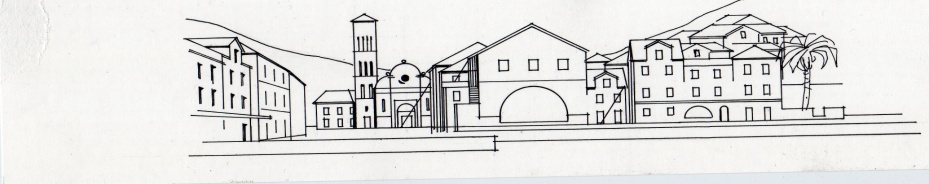 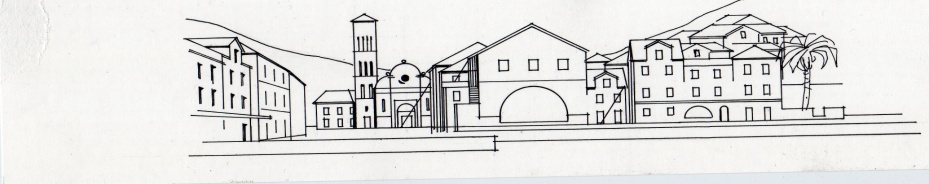 SADRŽAJ:OSNOVNE ODREDNICE ŠKOLSKOG KURIKULUMAIZVANNASTAVNE AKTIVNOSTIFAKULTATIVNA NASTAVADODATNA, DOPUNSKA I IZBORNA NASTAVAPROJEKTNA  I TERENSKA  NASTAVAIZLETI I EKSKURZIJEOKVIRNI KALENDAR AKTIVNOSTI  I  OBILJEŽAVANJE ZNAČAJNIH NADNEVAKASTRUKOVNI KURIKULUMI. OSNOVNE ODREDNICE ŠKOLSKOG KURIKULUMAŠkolski kurikulum se usmjerava na sva područja Škole:Učinkovitost, uspjeh Škole što uključuje:osobne kompetencije, razvijanje samopouzdanja i samostalnosti, odgovornosti, tolerancije, spremnost na aktivno sudjelovanje u društvenom životu;stjecanje temeljnih kompetencija i osposobljavanje za cjeloživotno učenjaNapredak Škole povezan je s kompetencijama nastavnika, kako stručnim, tako i socijalnim, metodičkim kompetencijama, s razvojem profesionalnog standarda u struci i poučavanju, a to pretpostavlja potrebu i interes nastavnika za proširenjem kompetencijama ili njihovo daljnje usavršavanje, spremnost na napore, na samostalan i timski rad, na interaktivnu komunikacijsku tehnologiju.Dugoročni i kratkoročni ciljevi izvannastavnih aktivnosti, izborne nastave i drugih odgojno-obrazovnih aktivnosti te projekata Škole:      -     poticati i unaprjeđivati intelektualni, društveni, moralni i duhovni razvoj učenika; promovirati vrijednosti nacionalne i zavičajne kulture posebno kroz izvannastavne aktivnosti i kulturnu i javnu djelatnost Škole ; razvijati svijest o očuvanju kulturno-povijesne baštine;odgajatomogućiti svim učenicima postizanje stručnih kompetencija potrebnih za tržište rada i nastavak obrazovanja; osposobljavati učenike za život i rad prema zahtjevima tržišnog gospodarstva, suvremenih informacijsko-komunikacijskih tehnologija i znanstvenih spoznaja i dostignuća;shvaćati i pratiti razvoj učenika, razvijati samopoštovanje , samopouzdanje učenika;poticati nenasilno i konstruktivno  rješavanje sukoba među mladima i ostalima;osuvremenjivati nastavne metode i stilove poučavanja;razvijati obrazovne i kreativne potencijale učenika te podizati stručnost nastavničkog kadra;njegovati i stvarati kvalitetne međuljudske odnose između učenika i nastavnikapoticati i razvijati kulturu rada;promicati otvorenost Škole prema lokalnoj zajednici I širom okolinomu suradnji s lokalnom i regionalnom samoupravom raditi na stvaranju boljih prostornih i materijalnih uvjeta rada ŠkolePodručja kroz koja ćemo promicati vrijednosti i ostvarivati ciljeveNAČIN VRJEDNOVANJA I KORIŠTENJA REZULTATA VRJEDNOVANJAVanjsko vrjednovanje Vanjsko vrjednovanje podrazumijeva uključenost drugih nositelja odgojno-obrazovnog rada. Okvirni kriteriji vanjskog vrjednovanja postavljeni su na nacionalnoj razini i definirani Nacionalnim kurikulumom. Vanjsko vrjednovanje prati i ocjenjuje odgojno-obrazovne rezultate na temelju:rezultata državne mature,obrane završnih radovapomoćničkih ispitaSamovrjednovanje Cilj samovrjednovanja je unaprjeđivanje kvalitete rada Škole            A)  Samovrjednovanje  strukovnih programa Školeprovodi se prema Priručniku  za samovrednovanje za ustanove za strukovno obrazovanje, a temeljemZakona o strukovnom obrazovanju i odredbama Statuta. U  Školi su, zbog poznatih razloga operativnosti, racionalizacije troškova, ali i kvalitete rada obzirom na djelovanje u lokalnoj zajednici i,  osnovani Timovi za kvalitetu, posebno Tim za kvalitetu za odjele u Hvaru i Tim za kvalitetu za odjele u Jelsi.Timovi su osnovani prema programima rada, odnosno:a) Tim za kvalitetu  za zanimanja htt, kuhar, agroturistički tehničar, slastičarb) Tim za kvalitetu za zanimanja thk i kuhar Ravnatelj  je imenovao koordinatore IVU TUDORA i NIKOLINU CARIĆ.  Timovi  su  operativna tijela  i  rade  u  procesu  samovrjednovanja programa obrazovanja koji spadaju pod njihovo kurikularno područje; oni izrađuju mini izvješća o samovrjednovanju na temelju kojih  Povjerenstva za kvalitetu izrađuju cjelokupno izvješće o samovrjednovanju.IZVANNASTAVNE AKTIVNOSTINositelj aktivnosti: Natalija Moškatelo, mag. educ.Nositelj aktivnosti:Rajka Grgičević, prof  i Vinko Vranjican, profNositelj aktivnosti:                                Rajka Grgičević, prof.                                        Vinko Vranjican, prof.Nositelj aktivnosti: 	Rajka Grgičević, prof    Vinko Vranjican, profNositelj aktivnosti:  Lea Petrić, prof.                                                                                                                                                                                                                                      Nositelj aktivnosti: Lea Petrić,prof. .Nositelj aktivnosti: Nikolina Carić, prof.Nositelj aktivnosti:  VinkoVranjican, prof.Nositelj aktivnosti: Lea Petrić, prof.                                                                                                                                                                                                                                                                                        Nositelj aktivnosti : Lea Petrić, prof. 
 
                            Nositelji aktivnosti:                                                                                          Vesna Barbarić i razredniciNositelj aktivnosti: Lea Petrić,prof.Nositelji aktivnosti: Aktiv hrvatskog jezikaNositelji aktivnosti: Božana Damjanić Majdak, prof.Nositelj aktivnosti: 	Marija Novak, prof.Nositelj aktivnosti: Vesna Barbarić i  Aktiv HNositelji aktivnosti:Dujo Šantić, Franka Peronja, Smiljana Matijašević-Salamunić, Ruža Mlikota, Božana Damjanić-Majdak, Vesna Barbarić (profesori)Nositelj aktivnosti: Vesna Barbarić,   Aktiv hrvatskog jezika i svi ostali zainteresirani profesori Nositelj aktivnosti:  Vesna Barbarić,   Nositelji aktivnosti: Vesna Barbarić, prof. i Dujo Šantić, prof.                                                                                                                                                Nositelj aktivnosti: Dujo Šantić,Vesna Barbarić, Tonči Viskovići Aktiv hrvatskog jezikaNositelj aktivnosti: Vesna Barbarić i Aktiv hrvatskog jezika                                                                                                      Nositelj aktivnosti: Dujo Šantić,Vesna Barbarić i Aktiv hrvatskog jezikaAnita Brstilo,prof.Nositelj aktivnosti:Danijel Beserminji                                              Nositelji aktivnosti: Vesna Barbarić, prof. i Dujo Šantić, prof.                                              Nositelji aktivnosti: Vesna Barbarić, Dujo Šantić i Aktiv hrvatskog jezikaNositelji aktivnosti: Dujo Šantić,Ivana Vojković, Vesna Barbarić i Aktiv hrvatskog jezika Nositelji aktivnosti: Tonči Visković, prof. i Aktiv hrvatskog jezikaNositelj aktivnosti:Božana Damjanić MajdakJelena MilanovićDijana SalamunićNositelj aktivnosti: Aktiv hrvatskog jezikaFAKULTATIVNA NASTAVANositelj aktivnosti: Dijana Salamunić, prof.Program izradila: Sanda StančićNositelj aktivnosti: Božana Damjanić Majdak, prof.DODATNA, DOPUNSKA I IZBORNA NASTAVANositelj aktivnosti: Natalija Moškatelo, mag.educNositelj aktivnosti:  Natalija Moškatelo, magNositelj aktivnosti:                                                                        Marija Huljić,                                                                        prof. engleskog jezikaNositelj aktivnosti: Vinka Soldo, prof. matematikeNositelj aktivnosti. Marija Novak, prof				    Nositelj aktivnosti:Ruža Mlikota, profNositelj aktivnosti: Jelena Milanović, prof.Nositelj aktivnosti: Dijana Salamunić, prof.Nositelj aktivnosti: Dijana Salamunić, prof.Nositelj aktivnosti: Dijana Salamunić, prof.Nositelj aktivnosti: Natalija Moškatelo, mag.Nositelj aktivnosti:Svjetlana Fistonić, prof.Nositelj aktivnosti: Božana Damjanić Majdak, prof. hrvatskog jezikaNositelj aktivnosti:  Dujo Šantić, prof							Nositelj aktivnosti:							Smiljana Matijašević Salamunić, prof.Nositelj aktivnosti:							Smiljana Matijašević Salamunić, prof.Nositelji aktivnosti:  Vilma Milatić, mag.Natalija Moškatelo, mag.Nositelj aktivnosti: Marina Janković Radonić, prof.Nositelj aktivnosti: Vinka Soldo, prof.Nositelj aktivnosti: Đurđica Milatić, prof.Nositelj aktivnosti: Danijel BeserminjiNositelj aktivnosti: Vinko Vranjican, prof.Nositelj aktivnosti:  Natalija Moškatelo, mag.Nositelj aktivnosti: Vilma Milatić, profNositelj aktivnosti: Nikolina Ostojić, prof Nositelj aktivnosti: Lorena DragićNositelj aktivnosti: Lorena DragićNositelj aktivnosti:Lorena DragićNositelj aktivnosti: Lorena DragićNositelj aktivnosti: Dijana Salamunić, prof.Nositelj aktivnosti: TaritaRadonić, prof. Nositelj aktivnosti: 	Marija NovakNositelj aktivnosti: Grgo Novak,prof.							Nositelj aktivnosti:								       Tarita Radonić, prof.Nositelj aktivnosti: Sandra Tudor, prof.Nositelj aktivnosti: Ivana AvianiČubre, prof.PROJEKTNA I TERENSKA NASTAVANositelj aktivnosti: Svjetlana Fistonić, prof. Nositelj aktivnosti:Danijel Beserminji, prof.Nositelj aktivnosti:Nikolina CarićBožana Damjanić Majdak                                                         Tarita Radonić Marija NovakNositelj aktivnosti:								Tarita Radonić, prof.								Nositelj aktivnosti:								Tarita Radonić, prof. Svjetlana Fistonić, prof.Nositelji aktivnosti:Marija Novak, prof.Nositelji aktivnosti; Jelena Milanović, prof.Marija Novak, prof.Nositelj aktivnosti:Danijel Beserminji, prof.								Nositelj aktivnosti:								Božana Damjanić MajdanićNositelj aktivnosti:TaritaRadonić, Božana Damjanić MajdakNositelji aktivnosti: Vesna BarbarićNositelj aktivnosti:Sandra Tudor, dipl.ingNositelj aktivnosti: Danijel Beserminji, prof.Nositelji aktivnosti:								Nikolina Carić, prof.								Marija Novak, prof.Nositelj aktivnosti:                                                               Jelena Milanović, prof.Božana Damjanić Majdak, prof.Smiljana Matijašević Salamunić, prof.Nositelj aktivnosti: Tarita Radonić, profNositelji aktivnosti: Tarita Radonić, prof. Rajka Grgičević, prof.Vinko Vranjican, prof.Nositelj aktivnosti:Božana Damjanić Majdak, prof.								Nositelji aktivnosti:								Nikolina Carić, prof.								Marija Novak, prof.Nositelj aktivnosti : Damir Šurjak, profNositelji aktivnosti:Rozaraija Radonić, prof.Damir Šurjak, prof.Vinko Vranjican, prof.Vilma Milatić, prof.Nositelj aktivnosti:Božana Damjanić Majdak, prof.Nositelj aktivnosti: Katijana Beritić, profNositelj aktivnosti:Lea Petrić, prof.,Ivana Vojković, mag.oec.,Vatroslav Lozić, mag.oecNositelj aktivnosti: Danijel Beserminji, prof.Nositelj aktivnosti: 							Smiljana Matijašević Salamunić, prof.Nositelj aktivnosti:Katijana Beritić, prof.Nositelj aktivnosti:Vinka Soldo, prof.Nositelj aktivnosti: Jelena Milanović, prof.Nositelj aktivnosti: Ivana Aviani Čubre, prof.Nositelj aktivnosti; Tarita Radonić prof.Nositelj aktivnosti; Svjetlana Fistonić prof,Nositelj aktivnosti: Katijana Beritić, profNositelji aktivnosti: Aktiv hrvatskog jezikaNapomena: Ove aktivnosti održat će se ako  na natječaju, naša škola, bude izabrana za provođenje istih. Nositelj aktivnosti: Božana Damjanić Majdak, profNositelj aktivnosti: Jelena Milanović, prof.Nositelj aktivnosti:Tarita Radonić, profNositelj aktivnosti; Smiljana Matijašević Salamunić profNositelj aktivnosti: Marija Novak, profNositelj aktivnosti; Marija Novak, profNositelj aktivnosti: Jelena Milanović, profNositelj aktivnosti:Vesna Barbarić i Aktiv HJ SŠ HvarNositelj aktivnosti: Vatroslav Lozić , mag.oecc.Nositelj aktivnosti: Anita Matjeta Hure, dipl.ing.Nositelj aktivnosti: Sandra Tudor, dipl.ing.Nositelj aktivnosti:                           Smiljana Matijašević Salamunić, prof.Nositelj aktivnosti:Jelena Milanović, prof							Nositelj aktivnosti:							Smiljana Matijašević Salamunić, prof.Nositelj aktivnosti: Vesna Barbarić, Dujo Šantić i razrednici prvih razredaNositelj aktivnosti:  Vesna BarbarićNositelj aktivnosti:Svjetlana Fistonić, prof.Nositelj aktivnosti: Anita Brstilo, profNositelj aktivnosti:								Marija NovakNositelji aktivnosti:Jelena Milanović, prof.                                                                     Nositelj aktivnosti:TaritaRadonić, prof.Nositelji aktivnosti:TaritaRadonić, prof. i Svjetlana Fistonić, prof.Nositelji aktivnosti: Nikolina Carić, prof.		         Marija Novak, prof.Nositelj aktivnosti:TaritaRadonić, prof.Nositelji aktivnosti: TaritaRadonić, prof.,                                                                                                                                                 Nositelj aktivnosti:TaritaRadonić, prof.Nositelj aktivnosti: Tarita Radonić, prof.Nositelj aktivnosti: Natalija Moškatelo, mag.Nositelj aktivnosti: Natalija Moškatelo, mag.Izradila : Anita Matjeta HureTerenska nastava : Posjet vinariji, vinogradu i vinskom podrumuIzradila: Anita Matjeta HureTerenska nastava : Posjet „ŠKMER“ – u, Šefovi kuhinja mediteranskih i europskih regija, SplitIzradila : Anita Matjeta HureIzvannastavna  aktivnost : Obilježavanje Svjetskog dana hrane 16.listopada 2021.Izradila : Anita Matjeta HureIzvannastavna i izvanučionička nastava : Obilježavanje Svjetskog dana zdravlja 7.travnja 2022.Izradila : Anita Matjeta HureIZLETI I EKSKURZIJE                                                                                           	Nositelji aktivnosti:							Jelena Milanović, prof.							Božana Damjanić Majdak, prof.				Smiljana Matijašević Salamunić, prof.                                                                                  Nositelj aktivnosti:Vesna Barbarić i (razrednici  drugih razreda) Napomena: Ova aktivnost će se realizirati ako budu za to stvoreni uvjeti s obzirom na koronavirusNositelj aktivnosti: Natalija Moškatelo, mag.			   Sandra Tudor, prof. Nositelj aktivnosti: Vesna Barbarić i ostali  razrednici Napomena: Ova aktivnost će se realizirati ako budu za to stvoreni uvjeti s obzirom na koronavirus..Nositelji aktivnosti:								Ivana Aviani Čubre, prof. 								Ruža Mlikota, prof.								Velimir Galić, prof.								Danijel Beserminji, prof.Nositelj aktivnosti:Tonči Visković, prof.,Sanda Stančić, prof. iIvana Vojković, prof.       Nositelj aktivnosti:                                                               Natalija Moškatelo, mag; Sandra Tudor, dipl.ing.Sanda Stančić, dipl.oec.Tonči Visković, prof.                                                                                                       Nositelj aktivnosti:Vesna Barbarić i (razrednici  drugih razreda)       Nositelj aktivnosti:                                                               Natalija Moškatelo, mag; Sandra Tudor, dipl.ing.Nositelj aktivnosti:Sandra Tudor, dipl.ing.Nositelj aktivnosti:Sandra Tudor, dipl.ing.Nositelj aktivnosti:Vesna Barbarić i Aktiv HJ SŠ HvarNositelji aktivnosti:Vesna Barbarić i Dujo Šantić								Nositelj aktivnosti:								Tarita Radonić, prof.Nositelj aktivnosti: Vatroslav Lozić,  Natalija Moškatelo, mag. Sandra TudorOKVIRNI  KALENDAR  NEKIH AKTIVNOSTI/SJEDNICA ZA ŠKOLSKU 2021./2022. GODINUJAVNA I KULTURNA DJELATNOSTŠKOLE-OBILJEŽAVANJEZNAČAJNIH NADNEVAKASTRUKOVNI KURIKULUMNastavak –STRUKOVNI KURIKULUM SREDNJE ŠKOLE HVARObrazovni sektor: a)  turizam i ugostiteljstvo: zanimanja hotelijersko turistički tehničar;turističko-hotelijerski komercijalist; kuhar /konobar/slastičarb)  poljoprivreda i turizam: zanimanje agroturistički tehničarNositelj aktivnosti: Andrej Petrić			           		   	Nositelj aktivnosti:  							Andrej Petrić			  		  	Nositelj aktivnosti:  							Andrej Petrić			    	Nositelj aktivnosti:Andrej PetrićNositelj aktivnosti:                                                                                         Damir Šurjak, prof.Nositelj aktivnosti:                                                                                              Damir Šurjak, prof.Nositelj aktivnosti:                                                                                                                                                                     Damir Šurjak, profNositelj aktivnosti:                                                                                              Damir Šurjak, prof.Nositelj aktivnosti:                                                                                         Damir Šurjak, prof.Nositelj aktivnosti:                                                                                         Damir Šurjak, prof.Nositelj aktivnosti:                                                                                              Damir Šurjak, prof.Nositelj aktivnosti:Nadica Sarjanović, prof.Nositelj aktivnosti:Nadica Sarjanović, prof.Nositelj aktivnosti:Nadica Sarjanović, prof                    			 		Nositelj aktivnosti:						 Nikolina CarićNositelj aktivnosti: Nikolina Carić	Nositelj aktivnosti: Nikolina Carić		Nositelj aktivnosti: 		Nikolina Carić	Nositelj aktivnosti:	Nikolina Carić	Viktorija Čolić Serdar 	Nositelj aktivnosti: 	Nikolina Carić				Nositelj aktivnosti: Nikolina CarićNositelj aktivnosti:Viktorija Čolić SerdarNositelj aktivnosti:Viktorija Čolić SerdarNositelj aktivnosti:Viktorija Čolić SerdarNositelj aktivnosti:Viktorija Čolić SerdarNositelj aktivnosti:Viktorija Čolić Serdar Nositelj aktivnosti:Viktorija Čolić SerdarNositelji aktivnosti : Ivo Tudor, u suradnji s nastavnicima kuharstva i ugostiteljskog posluživanjaNositelji aktivnosti : Ivo Tudor, nastavnikNositelj aktivnosti, Ivo Tudor, Igor Obradović, Antonio BuzolićNositelji aktivnosti : Ivo Tudor, nastavnik i Nikolina Ostojić, nastavnica                                                        Nositelji aktivnosti : Ivo Tudor, nastavnik Nostitelj aktivnosti: Ivo Tudor, Igor Obradović, Antonio BuzolićNositelj aktivnosti:Viktorija Čolić SerdarProgram izradila: Ivana Vojković, mag.oec.Program izradila: Ivana Vojković, mag.oec.Program izradila: Ivana Vojković, mag.oec.Program izradila: Ivana Vojković, mag.oec.Program izradila: Ivana Vojković, mag.oec.Program izradila: Ivana Vojković, mag.oec.Izradila: Sanda StančićIzradila: Sanda StančićIzradila: Sanda StančićIzradila: Sanda StančićIzradila: Sanda StančićIzradila: Sanda StančićIzradila: Sanda StančićPODRUČJECILJEVIŽIVOTNO OKRUŽENJE ŠKOLEŠkola kao sudionik aktivnosti na gradskoj, općinskoj razini (npr.humanitarni rad, akcije, ekološke aktivnosti i dr.); često i nositelj samostalnih aktivnosti i manifestacijaSuradnja s kulturnim institucijamaPredstavljanje Škole, školskih projekata, akcijaPromocija škole putem raznih aktivnosti , Dan otvorenih vrata; obilježavanje nekih blagdana, nadnevaka; izrada plakata, brošura, razgovori, kontakti RAZREDNO I ŠKOLSKO OZRAČJERazredno ozračje :Poštivanje i uvažavanje individualnih sklonosti i različitosti – svaki učenik razvija i iskazuje svoje sposobnosti i tako pridonosi posebnosti svakog razrednog odjela i ŠkoleSuradništvo, uzajamnost i solidarnost (međusobno pomaganje u savladavanju gradiva, ali i rješavanju drugih poteškoća i problema)Međurazredni odnosi :Povezivanje razreda zajedničkim aktivnostima (školske grupe, ekskurzije , izleti)Sudjelovanje učenika u rad školskih grupa i u izvanškolskim aktivnostima Školsko ozračje :Škola je prostor susretanja, življenja i razmjene iskustava učenika, nastavnika i roditeljaPoticanje učenika da razvija kreativnost, i nove oblike aktivnosti i provođenja slobodnog vremenaŠkola nastoji stvarati  ozračje povjerenja, uzajamnog poštovanja, ljubavi, uz zadržavanje ostvarivanja zadaće odgoja i obrazovanjaPružati razumijevanje za stresne odnosno teške životne situacijeIZVANNASTAVNA AKTIVNOSTMEĐUNARODNA SURADNJA 1. Ciljevi aktivnosti stjecanje znanja o raznolikosti europskih kultura razvoj praktičnih vještina i poduzetničkog načina razmišljanja uporaba informacijsko-komunikacijskih tehnologija i web alatainovativne metode poučavanja razmjena dobre prakse2. Namjena aktivnosti poboljšanje kvalitete školskog obrazovanja uporabom novih tehnologija i inovativnih metoda poučavanjasudjelovanje u mobilnostima s namjenom učenja jezika,  razmjene dobre prakse, međukulturalnog osvješćivanja i aktivnog sudjelovanja u društvu3. Nositelji aktivnosti i njihova odgovornost Natalija Moškatelo, mag.Grupa učenika gimnazijskog programa4. Način realizacije aktivnosti razmjena učenika uključenih u projektne aktivnosti,razmjena iskustava i dobre prakse među učenicima i profesorima partnerskih škola,terenski rad,online debate,e-časopisposjet kazalištu i časopisnoj kućipredstava na engleskom jezikujezične pripreme učenika kako bi se osigurala dovoljna jezična kompetencija za sudjelovanje u partnerstvima i na natjecanjimaširenje projektnih iskustava i rezultatateam building5. Vremenik aktivnosti 1.9.2020. – 31.8.2021.6. Detaljan troškovnik aktivnosti Financijska potpora Agencije za mobilnost i programe EU.7. Način vrednovanja i način korištenja rezultata vrednovanja Praćenje rada učenika i sudjelovanja u projektnim aktivnostima. AKTIVNOST ŠKOLSKO SPORTSKO DRUŠTVO JELSAŠKOLSKO SPORTSKO DRUŠTVO JELSA1. Ciljevi aktivnosti Zadovoljavanje interesa učenika za pojedine vrste športova; prilagodba tjelesnog vježbanja osobnosti i potrebama učenika; razvijanje socijalizacije i sposobnosti za timski rad; upućivanje na lokalnu i nacionalnu športsko povijesnukulturnu tradiciju i prema mogućnosti, obnoviti športove po kojima je Jelsa bila poznata; uključiti sve zainteresirane čimbenike u mjestu za razvoj športova u prirodi kao sastavnici ponude vjerskom, kulturnom aspektu turizma. Povećati fond motoričkih znanja iz pojedinih športova i tako omogućiti učenicima/ama uspješno sudjelovanje na natjecanjima.2. Namjena aktivnosti Sudjelovanje na natjecanjima; sudjelovanje u športskim manifestacijama u obilježavanju značajnih nadnevaka na lokalnoj, regionalnoj i državnoj razini: I. Međurazredno natjecanje u nogometu (tijekom listopada) II. Sudjelovanje na biciklijadi u organizaciji Rottary kluba (humanitarna akcija) III. Športski dan – u mjesecu borbe protiv ovisnosti (studeni 2020.) IV. Dan pješačenja – dan bez cigareta V. Županijska natjecanja u rukometu, nogometu i badmintonu.3. Nositelji aktivnosti i njihova odgovornost Rajka Grgičević, prof. TZK, suradnici Vinko Vranjican, prof., Damir Šurjak, prof., Marija Novak prof., Meri Petrić prof., učenici – članovi ŠŠK, te suradnja sa Vijećem roditelja.4. Način realizacije aktivnosti Pripreme i treninzi; suradnja s vanjskim suradnicima – voditeljima športskih klubova, i roditeljima5. Vremenik aktivnosti Tijekom tjedna, u sklopu satnice ŠŠK, u sklopu treninga lokalnih športskih klubova; tijekom vikenda za vrijeme održavanja natjecanja i manifestacija.6. Detaljan troškovnik aktivnosti Putni troškovi; troškovi za rekvizite i lopte, za priznanja, za pripremu i izdavanje edicije-listića ili dr. prema mogućnostima.7. Način vrednovanja i način korištenja rezultata vrednovanja Uspjeh na natjecanjima, pohvale i priznanjaIZVANNASTAVNA AKTIVNOSTSPORTSKI DAN - DAN ŠKOLE1. Ciljevi aktivnosti Osvijestiti čovjekov položaj u društvu te posljedice neželjenih ponašanja. Imenovati fenomene koji nas okružuju vezane uz probleme ovisnosti i zauzeti afirmativan stav prema pozitivnim vrijednostima i zdravom načinu života. Povezivanje nastavnika i učenika, pokazati suradnički odnos sudionika odgojno obrazovnog procesa. Raditi na pozitivnoj školskoj klimi.2. Namjena aktivnosti Timskim radom poticati kooperativnost i povećati stupanj zadovoljstva 	učenika osobnim uključivanjem i afirmiranjem. Pružiti učenicima mogućnost da prezentiraju svoja znanja, pokažu vještine, sposobnosti, itd.3. Nositelji aktivnosti i njihova odgovornost Rajka Grgičević, Vinko Vranjican, Anđelka Ivušić, Damir Šurjak, Jelena Milanović, Meri Petrić i Marija Novak u suradnji s voditeljima stručnih aktiva i svim profesorima spremnim na suradnju. Suradnja s vijećem učenika4. Način realizacije aktivnosti Izrada plakata, sportska natjecanja u različitim disciplinama na nivou škole. Ekipe formirati po razredima5. Vremenik aktivnosti Na vijeću učenika dogovoriti i podijeliti zadatke. Tijekom početka godine izvršiti pripremne radnje. U studenom 2019. realizirati samu aktivnost kao način obilježavanja dana škole.6. Detaljan troškovnik aktivnosti Materijali za izradu plakata i sportskih rekvizita. Potražiti sponzore za zajedničku marendu.7. Način vrednovanja i način korištenja rezultata vrednovanja Prezentacije događaja prikazati na roditeljskim sastancima i aktivnostima s ciljem unapređenja odgojno obrazovnog rada i organizacije sličnih aktivnosti. Učenike koji se budu posebno isticali i angažirali nagraditi.AKTIVNOST DAN PJEŠAČENJADAN PJEŠAČENJA1. Ciljevi aktivnosti Poticati učenike i profesorima na zdrav način življenja, upoznavanje sa lokalitetima kojima prolazimo2. Namjena aktivnosti Timskim radom poticatikooperativnost i povećati stupanj zadovoljstva učenika osobnim uključivanjem i afirmiranjem3. Nositelji aktivnosti i njihova odgovornost Rajka Grgičević, Vinko Vranjican, Anđelka Ivušić, Damir Šurjak, Jelena Milanović, Božana Damjanić Majdak, Meri Petrić i Marija Novak u suradnji s voditeljima stručnih aktiva i svim profesorima spremnim na suradnju. Suradnja s vijećem učenika4. Način realizacije aktivnosti Prijevoz do starta, pješačenje, aktivnosti marenda, povratak do mjesta gdje će nas čekati prijevoz do kuće. Obavezno za sve učenike, učenice i profesore.5. Vremenik aktivnosti U suradnji sa Vijećem učenika i profesorima dogovoriti lokaciju i težinu izleta, odnosno pješačenja. Kao takvu je realizirati kroz tekuću školsku godinu.6. Detaljan troškovnik aktivnosti Troškovi izrade plakata, javni prijevoz do mjesta polaska na pješačenje i povratak u mjesto stanovanja, troškovi zajedničke marende.7. Način vrednovanja i način korištenja rezultata vrednovanja Prezentacije događaja prikazati na roditeljskim sastancima i aktivnostima s ciljem unapređenja odgojno obrazovnog rada i organizacije sličnih aktivnosti.IZVANNASTAVNA AKTIVNOST  ŠKOLSKO ŠPORTSKO DRUŠTVO-HVAR 1. Ciljevi aktivnosti  Ciljevi / općenito: zadovoljavanje interesa učenika za pojedine vrste športova; prilagodba tjelesnog vježbanja osobnosti i potrebama učenika; razvijanje socijalizacije i sposobnosti za timski rad; razvijanje i unapređivanje zdravlja članova korištenjem slobodnog vremena tjelesnom vježbanjem i športsko-rekreacijskim aktivnostima; upućivanje na lokalnu i nacionalnu športsko povijesnu-kulturnu tradiciju i prema mogućnosti obnoviti športove po kojima je Hvar poznat; uključiti sve zainteresirane čimbenike u Gradu za razvoj športova u prirodi kao sastavnici ponude vjerskom, kulturnom turizmu. Povećati fond motoričkih znanja iz pojedinih športova i tako omogućiti učenicama/ima uspješno sudjelovanje na natjecanjima. Dogovor s Turističkom zajednicom o sudjelovanju u vodstvu posjetitelja. Kratkoročni ciljevi: sudjelovanje na natjecanjima ( školskim, otočnim, međuotočnim, županijskim); sudjelovanje u obilježavanju Dana Grada i drugim značajnim nadnevcima; rad na popularizaciji i primjeni tehničkih i informatičkih dostignuća u očuvanju kulturne baštine i upoznavanju zvjezdarnice; priprema programa vezanog za manifestacije škole-  Maturalni ples ; poticanje mladih da se bave pješačenjem (održavanje tradicionalnog pješačenja; povezanost s institucijama za zaštitu prirode i na očuvanju kulturno-povijesnih spomenika i upoznavanju značenja znanstvenih institucija; korelacija s drugim nastavnim predmetima. 2. Nositelji aktivnosti i njihova odgovornost Lea Petrić, prof. prof. i učenici – članovi ŠŠK i dr. : suradnja s Vijećem roditelja i Vijeće učenika  3. Način realizacije aktivnosti Pripreme kroz treninge, suradnja s voditeljima športskih klubova i roditeljima, te s institucijama grada. 30.rujna –obilježavanje EUROPSKOG ŠKOLSKOG SPORTSKOG DANA ,u dogovoru s Vijećem učenika i Vijećem roditelja 4. Vremenik aktivnosti Tijekom tjedna u sklopu satnice ŠŠK i u sklopu treninga lokalnih športskih klubova; tijekom vikenda; za vrijeme održavanja natjecanja i manifestacija. 5. Detaljan troškovnik aktivnosti Putni troškovi natjecanja; troškovi za dresove i rekvizite. 6. Način vrednovanja i način korištenja rezultata vrednovanja U okviru nastave TZK, posebno uspjeh na natjecanjima : pohvale ; priznanja. AKTIVNOST  SPORTSKI DAN-DAN ŠKOLE-MINI ŠKOLSKA OLIMPIJADA 1. Ciljevi aktivnosti  Osvijestiti čovjekov položaj u društvu, te posljedice neželjenih ponašanja.Povezivanje nastavnika i učenika, pokazati suradnički odnos sudionika odgojno obrazovnog procesa. Raditi na pozitivnoj školskoj klimi i ukazati na zdrav način življenja bavljenjem fizičkom aktivnošću. 2. Namjena aktivnosti  Timskim radom  poticati kooperativnost i povećati stupanj zadovoljstva učenika osobnim uključivanjem i afirmiranjem. Pružiti učenicima mogućnost da prezentiraju svoja znanja, pokažu vještine, sposobnosti, itd. 3. Nositelji aktivnosti i njihova odgovornost  Lea Petrić u suradnju s profesorima spremnim na suradnju, te učenici i roditelji. 4. Način realizacije aktivnosti  Pripreme i treninzi; izrada plakata; sportska natjecanja u različitim disciplinama na nivou škole.  5. Vremenik aktivnosti  Na vijeću učenika dogovoriti i podijeliti zadatke.Na početku drugog polugodišta izvršiti pripremne radnje. Samu aktivnost realizirati u sklopu obilježavanja Dana Grada (početkom svibnja) kao način obilježavanja DANA ŠKOLE. 6. Detaljan troškovnik aktivnosti  Materijali za izradu plakata i sportskih rekvizita. Potražiti sponzore za zajedničku marendu. 7. Način vrednovanja i način korištenja rezultata vrednovanja  Prezentacije događaja prikazati na roditeljskim sastancima i aktivnostima s ciljem unapređivanja odgojno obrazovnog rada i organizacije sličnih aktivnosti. Učenike koji se budu posebno isticali i angažirali nagraditi. IZVANNASTAVNAAKTIVNOST MLADEŽ HRVATSKOG  CRVENOG  KRIŽA - JELSAMLADEŽ HRVATSKOG  CRVENOG  KRIŽA - JELSA1. Ciljevi aktivnosti Osposobljavanje  za pružanje prve pomoći, vježbanje za natjecanje,s udjelovanje u humanitarnim akcijama2. Namjena aktivnosti Razvijanje osjećaja solidarnosti, pripremanje mladih za pružanje pomoći potrebitima3. Nositelji aktivnosti i njihova odgovornost Nikolina Carić, prof. i  vanjski suradnici 4. Način realizacije aktivnosti Priprema za natjecanje, izrada plakata, humanitarne akcije5. Vremenik aktivnosti Prema vremeniku Hrvatskog Crvenog križa, odnosno natjecanja6. Detaljan troškovnik aktivnosti Materijal za natjecanje, putni troškovi, materijal za izradu plakata7. Način vrednovanja i način korištenja rezultata vrednovanja Pohvale i priznanja sudionicima na sudjelovanju i uspjehu na natjecanjimaIZVANNASTAVNA AKTIVNOSTMLADI NOGOMETAŠI1. Ciljevi aktivnostiZadovoljavanje interesa učenika za pojedine vrste sportova (NOGOMET); prilagodba tjelesnog vježbanja osobnosti i potrebama učenika; razvijanje socijalizacije i sposobnosti za timski rad; upućivanje na lokalnu i nacionalnu sportsko povijesnu- kulturnu tradiciju i prema mogućnosti uključiti sve zainteresirane. Povećati fond motoričkih znanja iz pojedinih sportova i tako omogućiti učenicima/ama uspješno sudjelovanje na natjecanjima.2. Namjena aktivnostiSudjelovanje na natjecanjima; sudjelovanje u sportskim manifestacijama u obilježavanju značajnih nadnevaka na lokalnoj, regionalnoj i državnoj razini: I. Međurazrednonatjecanje u nogometu (tijekom listopada) II. sudjelovanje na biciklijadi u organizaciji Rottary kluba (humanitarna akcija)III. sportski dan – u mjesecu borbe protiv ovisnosti (studeni 2021.) IV. Dan pješačenja – dan bez cigareta V. Županijska natjecanja u rukometu, nogometu i badmintonu.3. Nositelji aktivnosti i njihova odgovornost Vinko Vranjican, prof. i učenici– članovi ŠŠK te suradnja sa Vijećem roditelja.4. Način realizacije aktivnostiPripreme i treninzi; suradnja s vanjskim suradnicima – voditeljima športskih klubova i roditeljima5. Vremenik aktivnostiTijekom tjedna, u sklopu satnice ŠŠK, u sklopu treninga lokalnih sportskih klubova; tijekom vikenda za vrijeme održavanja natjecanja i manifestacija.6. Detaljan troškovnik aktivnostiPutni troškovi; troškovi za rekvizite i lopte, za priznanja, zapripremu	i	izdavanje	edicije-listića	ili	dr.	prema mogućnostima.7. Način vrednovanja i način korištenja rezultata vrednovanjaUspjeh na natjecanjima, pohvale i priznanjaAKTIVNOST SPORTSKI DAN-DAN ŠKOLE1. Ciljevi aktivnosti Osvijestiti čovjekov položaj u društvu, te posljedice neželjenih ponašanja.Povezivanje nastavnika i učenika, pokazati suradnički odnos sudionika odgojno obrazovnog procesa. Raditi na pozitivnoj školskoj klimi i ukazati na zdrav način življenja bavljenjem fizičkom aktivnošću.2. Namjena aktivnosti Timskim radom  poticati kooperativnost i povećati stupanj zadovoljstva učenika osobnim uključivanjem i afirmiranjem. Pružiti učenicima mogućnost da prezentiraju svoja znanja, pokažu vještine, sposobnosti, itd.3. Nositelji aktivnosti i njihova odgovornost Lea Petrić u suradnju s profesorima spremnim na suradnju, te učenici i roditelji.4. Način realizacije aktivnosti Pripreme i treninzi; izrada plakata; sportska natjecanja u različitim disciplinama na nivou škole. 5. Vremenik aktivnosti Na vijeću učenika dogovoriti i podijeliti zadatke.Na početku drugog polugodišta izvršiti pripremne radnje. Samu aktivnost realizirati u sklopu obilježavanja Dana Grada (početkom svibnja) kao način obilježavanja DANA ŠKOLE.6. Detaljan troškovnik aktivnosti Materijali za izradu plakata i sportskih rekvizita. Potražiti sponzore za zajedničku marendu.7. Način vrednovanja i način korištenja rezultata vrednovanja Prezentacije događaja prikazati na roditeljskim sastancima i aktivnostima s ciljem unapređivanja odgojno obrazovnog rada i organizacije sličnih aktivnosti. Učenike koji se budu posebno isticali i angažirali nagraditi.AKTIVNOST  RUN AND WALK FOR FUN 1. Ciljevi aktivnosti  Rad na pozitivnoj školskoj klimi i ukazivanje na zdrav način življenja bavljenjem fizičkom aktivnošću. Povezivanje nastavnika i učenika kroz zajedničku aktivnost u prirodi. 2. Namjena aktivnosti  Timskim radom povećati stupanj zadovoljstva učenika i nastavnika uključivanjem u zajedničke aktivnosti i projekte. 3. Nositelji aktivnosti i njihova odgovornost  Lea Petrić, prof. Vesna Barbarić, prof. Ivana Vojković, prof. u suradnji s ostalim djelatnicima škole, te učenicima i roditeljima. 4. Način realizacije aktivnosti  Organizacija manifestacije u suradnjim s lokalnim sportsko rekreativnim udrugama. Prezentacija iste učenicima i nastavnicima. Formiranje ekipe za sudjelovanje. 5. Vremenik aktivnosti  Ovisno o vremenskim uvjetima (krajem listopada, početkom studenog). 6. Detaljan troškovnik aktivnosti  Troškovi kotizacije koji idu za izradu plakata, letaka, startnih brojrva, te u humanitarne svrhe. 7. Način vrednovanja i način korištenja rezultata vrednovanja  U okviru nastave TZK; priznanja; pohvale. Prezentacije događaja prikazati na roditeljskim sastancima i sličnim aktivnostima. AKTIVNOSTPLES  MAŠKARACiljevi aktivnosti                  Osvijestiti važnost njegovanja narodnih običaja; poticati kreativnost i maštu; njegovati zajedništvoNamjena aktivnosti             Obilježiti karnevalsko vrijeme i pokladni utorakNositelji aktivnosti i njihova odgovornost Vesna Barbarić, razrednice/ici i ostali zainteresirani profesoriNačin realizacije aktivnosti Učenici sami odabiru i izrađuju kostime i maske.Vremenik aktivnosti Sudjelovanje u karnevalu, posebice u završnim svečanostima; maskenbal posebno za srednjoškolce organizira se dan prije zadnjeg dana karnevalaDetaljan troškovnik aktivnosti Simbolični troškovi za ulaznicu ; prema mogućnosti za simbolične nagradeNačin vrednovanja i način korištenja rezultata vrednovanja Bira se najkreativniji uradak, maska; zadovoljstvo učenika;fotografiranje za osobne uspomene i pismohranu aktivnosti ŠkoleAKTIVNOST SPORTSKI DAN - DAN ŠKOLESPORTSKI DAN - DAN ŠKOLE1. Ciljevi aktivnosti Osvijestiti čovjekov položaj u društvu te posljedice neželjenih ponašanja. Imenovati fenomene koji nas okružuju vezane uz probleme ovisnosti i zauzeti afirmativan stav prema pozitivnim vrijednostima i zdravom načinu života. Povezivanje nastavnika i učenika, pokazati suradnički odnos sudionika odgojno obrazovnog procesa. Raditi na pozitivnoj školskoj klimi.2. Namjena aktivnosti Timskim radom poticati kooperativnost i povećati stupanj zadovoljstva učenika osobnim uključivanjem i afirmiranjem. Pružiti učenicima mogućnost da prezentiraju svoja znanja, pokažu vještine, sposobnosti, itd.3. Nositelji aktivnosti i njihova odgovornost Rajka Grgičević, Vinko Vranjican, Anđelka Ivušić, Damir Šurjak, Jelena Milanović, Meri Petrić i Marija Novak u suradnji s voditeljima stručnih aktiva i svim profesorima spremnim na suradnju. Suradnja s vijećem učenika4. Način realizacije aktivnosti Izrada plakata, sportska natjecanja u različitim disciplinama na nivou škole. Ekipe formirati po razredima5. Vremenik aktivnosti Na vijeću učenika dogovoriti i podijeliti zadatke. Tijekom početka godine izvršiti pripremne radnje. U studenom 2020. realizirati samu aktivnost kao način obilježavanja dana škole.6. Detaljan troškovnik aktivnosti Materijali za izradu plakata i sportskih rekvizita. Potražiti sponzore za zajedničku marendu.7. Način vrednovanja i način korištenja rezultata vrednovanja Prezentacije događaja prikazati na roditeljskim sastancima i aktivnostima s ciljem unapređenja odgojno obrazovnog rada i organizacije sličnih aktivnosti. Učenike koji se budu posebno isticali i angažirali nagraditi.IZVANNASTAVNE AKTIVNOSTRuksak (pun) kulture1. Ciljevi aktivnostiCiljevi Programa su, uz ostalo, omogućiti djeci i mladima u vrtićima, osnovnim i srednjim školama sudjelovanje u kulturnim programima koje vode profesionalci, nadalje omogućiti pristup širokom području kulturnoga izraza, odnosno mogućnost razvoja i razumijevanja kulture u svim njezinim oblicima te pomoći vrtićima i školama da se sami uključe u različite oblike kulturnih programa.2. Namjena aktivnostiZa učenike zainteresirane za područ kulture.3. Nositelji aktivnosti i njihova odgovornostprofesionalni umjetnicistudenti umjetničkih akademija uz mentorstvo profesora.4. Način realizacije aktivnostiRadionice 5. Vremenik aktivnostiŠkolska godina 2020. /2021.6. Detaljan troškovnik aktivnostiNema troškova7. Način vrednovanja i način korištenja rezultata vrednovanjaPraćenje uspješnosti provedbe programa – kvalitativna i kvantitativna evaluacijaAKTIVNOST MEDIJSKA KULTURA OSNOVE PISANJA I UREĐIVANJA WIKIPEDIJEMEDIJSKA KULTURA OSNOVE PISANJA I UREĐIVANJA WIKIPEDIJE1. Ciljevi aktivnosti Zbog svoje otvorene uređivačke politike, Wikipedija ne može održati visoki stupanj pouzdanosti i mjerodavnosti u odnosu na klasičnu enciklopediju. Međutim sloboda pristupa, učestala ažuriranja, raznolikost i detaljnost te brojne višejezične inačice pretvorile su ovu slobodnu enciklopediju u rado korišten izvor informacija.Wikipedija je postala važan izvor pri učenju i istraživanju, iako je pritom često skrivena kao polazna točka dubljeg bavljenja predmetom. Predavači, učenici, studenti i knjižničari sve su više zainteresirani i spremni uložiti vlastite resurse da učine Wikipediju bogatijim i pouzdanijim izvorom informacija. Cilj aktivnosti je poboljšati informativnu vidljivost na Wikipediji sadržaja tematski povezanih s općinom Jelsa poput kulture, povijesnih događaja, znamenitih ljudi i lokacija. Također je cilj promicanje otvorenog, besplatnog i participativnog pristupa informacijama, sadržajima i znanju.2. Namjena aktivnosti U suradnji s Općinskom knjižnicom i čitaonicom Jelsa održat će se  susreti na kojima će sudjelovati učenici prvih i drugih razreda Srednje škole iz Jelse. Susreti u knjižnici će imati formu uvodnih predavanja i praktičnih radionica. Učenici će naučiti kako započeti uređivanje Wikipedije, od postavljanja računa, uređivanja postojećih i pisanja novih članaka do dodavanja referenci za poboljšanje članaka, sve uz istraživanje i korištenje relevantne knjižnične literature. 3. Nositelji aktivnosti i njihova odgovornost Nastavnici: Božana Damjanić Majdak i Tarita Radonić u suradnji sa drugim profesorima po želji, učenici razrednih odjela u Jelsi4. Način realizacije aktivnosti Upoznavši se s pravilima i smjernicama Wikipedije i trenirajući istraživačke vještine, suradnju i kritičko razmišljanje, učenici će nakon radionica moći samostalno pisati i uređivati članke te sudjelovati u kreiranju najpopularnije i najveće svjetske enciklopedije.5. Vremenik aktivnosti Kontinuirano tijekom nastavne godine6. Detaljan troškovnik aktivnosti Troškovi za radni materijal (plakati, letci)7. Način vrednovanja i način korištenja rezultata vrednovanja PROJEKTUSREDOTOČI SE NA BUDUĆNOST(program profesionalnog usmjeravanja)USREDOTOČI SE NA BUDUĆNOST(program profesionalnog usmjeravanja)1. Ciljevi aktivnosti Profesionalno usmjeravanje obuhvaća skup različitih aktivnosti koje korisnicima omogućuju utvrditi vlastite mogućnosti, kompetencije i interese, kako bi donijeli odluke o obrazovanju, osposobljavanju i zapošljavanju, te uspješno upravljali svojom karijerom. (www.hzz.hr)2. Namjena aktivnosti Profesionalno usmjeravanje uključuje sljedeće aktivnosti:Profesionalno informiranjeProfesionalno savjetovanje3. Nositelji aktivnosti i njihova odgovornost Marija Novak, prof.4. Način realizacije aktivnosti Kako bi se učenicima olakšao izbor fakulteta i budućeg zanimanja, na satovima razrednika u trećim razredima teme će biti vezane uz profesionalno usmjeravanje. Dio tih tema preuzet je iz Školskog programa profesionalnog razvoja za srednje škole: Usredotoči se na budućnostProgram se sastoji od tri cjeline:1.Upoznavanje samog sebe: Tko sam?2.Istraživanje zanimanja i svijeta rada: Kamo idem?3.Planiranje karijere: Kako to ostvariti?5. Vremenik aktivnosti Tijekom cijele nastavne godine, a u dogovoru sa razrednicima trećih razreda6. Detaljan troškovnik aktivnosti Troškovi izrade plakata, letaka i ostalih potrebnih materijala. Eventualni troškovi za roditeljski sastanak.Troškovi putnog računa u slučaju odlaska u Split na smotru sveučilišta Split i CISOK centar.Trošak nabave Inventara profesionalnih interesa (CII) za profesionalno usmjeravanje (Naklada Slap – 1500kn)7. Način vrednovanja i način korištenja rezultata vrednovanja Evaluacija nakon provedbe projekta; evaluacija nakon roditeljskog sastanka; evaluacija vrijednosti posjetaIZVANNASTAVNA AKTIVNOSTNatječaj u sklopu 50. obljetnice Dana planeta Zemlje 22. travnja1. Ciljevi aktivnosti Skrenuti pozornost učenicima na opasnosti koje prijete Zemlji zbog mnogobrojnih ekoloških problema. Razvijati kreativan način promišljanja o zadanoj temi. Tema će biti povezana s 50. obljetnicom Dana planeta Zemlje  22. travnja. 2021.g.2. Namjena aktivnosti Pristigli radovi bi se izložili u javnom prostoru Škole i grada što će doprinijeti kvalitetnijem promišljanju o ekološkim problemima okolice i svijeta. Razvijanje estetike. 3. Nositelji aktivnosti i njihova odgovornost Profesori Aktiva HJ te članovi ocjenjivačkog tima4. Način realizacije aktivnosti Aktivnosti će se odvijati otvaranjem natječaja po zadanim kriterijima i odabirom ponajboljih radova foto, video, likovnih i literarnih uradaka.5. Vremenik aktivnosti Veljača/ožujak/travanj 2021.6. Detaljan troškovnik aktivnosti /7. Način vrednovanja i način korištenja rezultata vrednovanja Članovi povjerenstva će odlučiti o ponajboljim radovima.IZVANNASTAVNA AKTIVNOSTNOVINARSKA    SKUPINA1. Ciljevi aktivnosti -naučiti učenike temeljnim novinarskim              pojmovima i žanrovima-omogućiti učenicima da putem medija izraze svoju kreativnost-ažurirati internetsku stranice škole izvještajima o aktualnim događanjima u mjestu i školi-pratiti događanja u školi i mjestu, informirati javnosti o spomenutim događanjima, oblikovati školske novine i izdati ih u elektroničkom obliku na internetskoj stranici škole2. Namjena aktivnosti -razvijati pismeno izražavanje-poticati novinarsko stvaralaštvo-poticati učenike posebnih kreativnih sklonosti-poticati na timski rad, međusobnu snošljivost, uvažavanje tuđeg mišljenja-aktivno pratiti zbivanja u školi i izvan nje vezano uz aktivnosti škole (obilježavanje Dana škole, izleti, natjecanja, izložbe, posjet kazalištu, posjeti sajmovima i sl.) te sve zabilježiti fotoaparatom3. Nositelji aktivnosti i njihova odgovornost Novinarska grupa je izvannastavna aktivnost koja se održava jednom tjedno po dogovoru između nositelja grupe i učenika svih razreda koji žele biti članovi novinarske skupine i sudjelovati u radu. Vremenik: 35 sati tijekom školske godine 2020./2021.Nositelji (profesori i učenici): Dujo Šantić, Franka Peronja, Smiljana Matijašević-Salamunić, Ruža Mlikota, Božana Damjanić-Majdak, Vesna Barbarić (profesori) i učenici od 1. do 4. razreda (po želji)4. Način realizacije aktivnosti -sastanci novinarske grupe odvijat će se jednom tjedno (35 sati godišnje), na kraju ili prije same nastave u nekoj od prostorija škole, gdje postoji i računalo kojim se može služiti novinarska grupa -sudjelovanje je dobrovoljno, javljaju se učenici koji imaju sklonost novinarskom radu i koji žele sudjelovati u aktivnosti-osim što se učenike podučava kako napisati određeni tekst, napraviti intervju, školski list i sl., upućuje ih se i na različite vrste novinskih tekstova, portala i svega onoga što spada pod novine i novinarstvo-učenike se osobito upozorava na etičnost i objektivnost kao osnovna načela u pristupu temama kojima se bave, te ih se potiče na savjesnu i odgovornu uporabu hrvatskog jezikaIZVANNASTAVNA AKTIVNOSTNATJEČAJ U SKLOPU OBILJEŽAVANJA DANA PLANETA ZEMLJE 22. TRAVNJA1. Ciljevi aktivnosti Skrenuti pozornost učenicima na opasnosti koje prijete Zemlji zbog mnogobrojnih ekoloških problema. Razvijati kreativan način promišljanja o zadanoj temi. Tema će biti povezana s obilježavanjem Dana planeta Zemlje  22. travnja. 2022.g.2. Namjena aktivnosti Pristigli radovi izložili bi se u javnom prostoru Škole i grada što će doprinijeti kvalitetnijem promišljanju o ekološkim problemima okolice i svijeta. Razvijanje estetike. 3. Nositelji aktivnosti i njihova odgovornost Profesori Aktiva HJ i članovi ocjenjivačkog tima4. Način realizacije aktivnosti Aktivnosti će se odvijati otvaranjem natječaja po zadanim kriterijima i odabirom ponajboljih radova foto, video, likovnih i literarnih uradaka.5. Vremenik aktivnosti Veljača/ožujak/travanj 2022.6. Detaljan troškovnik aktivnosti /7. Način vrednovanja i način korištenja rezultata vrednovanja Članovi povjerenstva će odlučiti o ponajboljim radovima.IZVANNASTAVNA AKTIVNOSTVOLONTIRAJ I RASTI         1. Ciljevi aktivnosti - osposobiti učenike za odrastanje u odgovorne i zadovoljne osobe koje će znati pomoći sebi i drugima u svakodnevnom životu- steći znanja o pokretu Crvenog križa i ostalih humanitarnih organizacija i njegovom djelovanju-potaknuti sudjelovanje u različitim dobrotvornim akcijama: darivanje krvi, prodaja bonova, privjesaka i sl.2. Namjena aktivnosti - razvijati humanost i solidarnost kod učenika- poticanje potrebe učenika da im je stalo i do druge osobe koju ne poznaju-usvojiti načela humanitarnih organizacija na primjeru Crvenog križa -Integrirati razne prikladne teme u satove razrednika -uključiti što više učenika u akcije Crvenog križa i ostalih humanitarnih organizacija (Most)-potaknuti učenike na kreativno korištenje slobodnog vremenaUčenici će razviti vještine i osjećaj za:     -podržavanje    - pomaganje    - zajedništvo    - timski rad    - suradnju    - poštivanje različitosti    - povjerenje    - tolerancija3. Nositelji aktivnosti i njihova odgovornost Vesna Barbarić i ostali zainteresirani profesori i učenici od 1. do 4. razreda (po želji)4. Način realizacije aktivnosti - obrađivanje tema na satu razrednika o „humanosti“- sudjelovanje i organiziranje humanitarnih akcija- sudjelovanje u raznim akcijama koje organizira Crveni križ i ostale humanitarne organizacije-obuka i pripreme za natjecanje ekipa za pružanje prve pomoći (prema kalendaru natjecanja).-organiziranje dobrovoljnog davanja krvi među punoljetnim učenicima-sudjelovanje na natjecanjima prve pomoćiIZVANNASTAVNA AKTIVNOSTFRAGMENTI ŽIVOTA  ŠKOLE  NA ŠKOLSKOM PANOU1. Ciljevi aktivnosti Obilježavanje značajnih događaja i događanja , nadnevaka i obljetnica vezanih za život i rad Škole 2. Namjena aktivnosti Podsjećanje i upoznavanje sa značajnim događajima i nadnevcima, upoznavanje sa javnom i kulturnom djelatnosti Škole. Njegovanje literarnog i likovnog izričaja, osjećaja za estetsko uređenje3. Nositelji aktivnosti i njihova odgovornost Vesna Barbarić,prof. i Dujo Šantić, prof i učenici literarno-novinarske i knjižničarske grupe. Suradnja sa Stručnim aktivom za hrvatski jezik, s nastavnikom povijesti i dr. nastavnicima ovisno o područjima, nadnevcima i događanjima koja se obrađuju i prikazuju 4. Način realizacije aktivnosti Poučavanje i upućivanje učenika na pripreme za obradu pojedinih tema kroz pisanu riječ, sliku;  izrada panoa. Korelacija s drugim predmetima odnosno nastavnicima ovisno o sadržajima i predmetima5. Vremenik aktivnosti Tijekom nastavne godine6. Detaljan troškovnik aktivnosti Papir, toneri i drugi  materijal potrebit za izradu panoa7. Način vrednovanja i način korištenja rezultata vrednovanja Vrednovanje prema mjerilima i kriterijima vrednovanja usvojenim na Stručnim aktivima , ovisno o predmetima zastupljenima na pojedinom panou IZVANNASTAVNA AKTTIVNOST Projekt                                         VIDEO I FOTO GRUPA SŠ HVAR „Minuta za čitanje“1. Ciljevi aktivnosti Stjecanje osnovnih znanja o procesu stvaranja igranog, dokumentarnog i animiranog filma od ideje, priče, sinopsisa, scenarija, storyboarda, knjige snimanja, rada s glumcima do snimanja i montaže. Razvijanje i poticanje kreativnosti kod učenika te drugih pozitivnih osobina ličnosti (upornost, sistematičnost, suradnja). Naglašavanje važnosti zajedništva i timskog rada u procesu stvaranja filma što se može primijeniti i na druge situacije u životu.2. Namjena aktivnosti Pratiti nastupe, priredbe, smotre, događanja u Školi, u Gradu, dokumentirati ista; organiziranje izložbe samostalno i/ili sudjelovanje na drugim izložbama; sudjelovanje u prikupljanju materijala za web stranicu i  školski list3. Nositelji aktivnosti i njihova odgovornost Nastavnici SŠ Hvar i učenici prijavljeni u video i foto grupu. Suradnja sa drugim  školskim grupama i sa lokalnom zajednicom.4. Način realizacije aktivnosti Terenski rad; sudjelovanje u životu i radu učenika, sugrađana, istraživačka nastava. Prema mogućnostima – izrada malog spota o Školi odnosno izložba , samostalna ili u okviru drugih aktivnosti. Pokušati surađivati s lokalnom radio postajom i lokalnim novinama. Sudjelovanje u projektu Hrvatskog čitateljskog društva „Minuta za čitanje“ (od 15. do 22. listopada, natječaj za fotografiju  „Smješak…čitajte“)5. Vremenik aktivnosti Tijekom nastavne godine, u okviru rasporeda redovne nastave i/ili prema dogovoru s razrednicima ; intenzivnije tijekom događanja- obilježavanja značajnih nadnevaka 6. Detaljan troškovnik aktivnosti Toner ; izrada fotografija; dr. 7. Način vrednovanja i način korištenja rezultata vrednovanja Mogućnost vrednovanja kroz ocjensku rešetku iz predmeta likovna umjetnost, a prema elementima, oblicima i kriterijima vrednovanja I ocjenjivanja; samostalna izložba fotografija; pohvale I priznanja posebice na završetku školovanjaAKTIVNOST Mjesec hrvatske knjige – Ajmo hrvati se s knjigom!Mjesec hrvatske knjige – Ajmo hrvati se s knjigom!1. Ciljevi aktivnosti Mjesec hrvatske knjige manifestacija je kojom se tijekom mjesec dana, od 15. listopada do 15. studenoga 2021. govori o knjizi i promiče čitanje. Tema ovogodišnjeg obilježavanja glasi Hrvatski autori u Godini čitanja, a moto je: Ajmo hrvati se s knjigom! Moto ima dvostruku konotaciju – asocira na hrvatsku književnost i na šaljiv način daje poticaj pojedincima da se uhvate u koštac s knjigom i čitanjem.2. Namjena aktivnosti Obilježiti mjesec hrvatske knjige u suradnji s Gradskom knjižnicom i čitaonicom Hvar3. Nositelji aktivnosti i njihova odgovornost Aktiv hrvatskog jezika4. Način realizacije aktivnosti Sudjelovanje u programu Gradske knjižnice i čitaonice Hvar i upriličenje susreta s  piscem.5. Vremenik aktivnosti Tijekom listopada i studenog6. Detaljan troškovnik aktivnosti /7. Način vrednovanja i način korištenja rezultata vrednovanja Učenici će biti ocijenjeni iz područja medijske kulture, vrednovati će se njihov trud i zalaganjeIZVANNASTAVNA AKTTIVNOST VIDEO I FOTO GRUPA SŠ HVAR 1. Ciljevi aktivnosti Stjecanje osnovnih znanja o procesu stvaranja igranog, dokumentarnog i animiranog filma od ideje, priče, sinopsisa, scenarija, storyboarda, knjige snimanja, rada s glumcima do snimanja i montaže. Razvijanje i poticanje kreativnosti kod učenika te drugih pozitivnih osobina ličnosti (upornost, sistematičnost, suradnja). Naglašavanje važnosti zajedništva i timskog rada u procesu stvaranja filma što se može primijeniti i na druge situacije u životu.2. Namjena aktivnosti Pratiti nastupe, priredbe, smotre, događanja u Školi, u Gradu, dokumentirati ista; organiziranje izložbe samostalno il/ili sudjelovanje na drugim izložbama; sudjelovanje u prikupljanju materijala za web stranicu i  školski list3. Nositelji aktivnosti i njihova odgovornost Nastavnici SŠ Hvar i učenici prijavljeni u video i foto grupu. Suradnja sa drugim  školskim grupama i sa lokalnom zajednicom.4. Način realizacije aktivnosti Terenski rad; sudjelovanje u životu I radu učenika, sugrađana, istraživačka nastava. Prema mogućnostima – izrada malog spota o Školi odnosno izložba , samostalna ili u okviru drugih aktivnosti. Pokušati surađivati s lokalnom radio postajom i lokalnim novinama. 5. Vremenik aktivnosti Tijekom nastavne godine, u okviru rasporeda redovne nastave i/ili prema dogovoru s razrednicima ; intenzivnije tijekom događanja- obilježavanja značajnih nadnevaka 6. Detaljan troškovnik aktivnosti Toner ; izrada fotografija; dr. 7. Način vrednovanja i način korištenja rezultata vrednovanja Mogućnost vrednovanja kroz ocjensku rešetku iz predmeta likovna umjetnost, a prema elementima, oblicima I kriterijima vrednovanja I ocjenjivanja; samostalna izložba fotografija; pohvale I priznanja posebice na završetku školovanjaIZVANNASTAVNA AKTIVNOSTDAN SJEĆANJA NA VUKOVAR 1. Ciljevi aktivnosti Njegovanje i iskazivanje pijeteta žrtvi Vukovara. Poticanje učenika na individualno istraživanje povijesnih činjenica o Vukovaru. Upoznavanje učenika sa životom prognanika  tijekom domovinskog rata. 2. Namjena aktivnosti Produbljivanje znanja činjenica o Vukovaru. Stvaranje kritičke svijesti spram ratnih tragedija. Njegovanje zajedništva u obilježavanju važnih nadnevaka iz naše nedavne prošlosti. 3. Nositelji aktivnosti i njihova odgovornost Anita Brstilo,prof.i učenici 3.thk4. Način realizacije aktivnosti Individualni rad, rad u paru i grupi na izradi brošura, panoa i prezentacija5. Vremenik aktivnosti Tijekom studenoga 2021.6. Detaljan troškovnik aktivnosti Trošak papira, hamera, toneri za printanje7. Način vrednovanja i način korištenja rezultata vrednovanja Vrjednovanje kroz prezentirana mjerila i kriterije.AKTIVNOSTPOHAĐANJE CENTRA IZVRSNOSTI SDŽPOHAĐANJE CENTRA IZVRSNOSTI SDŽ1. Ciljevi aktivnosti Testiranje učenika u Centru izvrsnosti Splitsko – dalmatinske županije u programu prirodoslovlja2. Namjena aktivnosti Produbljivanje i proširivanje kompetencija darovitih učenika na području prirodoslovlja (kemije, biologije, fizike) i novih tehnologija. Razvijanje analitičkog i kritičkog načina razmišljanja, kreativnosti te samostalnosti u rješavanju problema.3. Nositelji aktivnosti i njihova odgovornost Učenici koji su prethodnim testiranjem i polascima CI stekli pravo pohađanja CI4. Način realizacije aktivnosti Program se realizira u obrazovnim ustanovama u Splitu (gimnazije, tehničke srednje škole, PMF)5. Vremenik aktivnosti Subotama, kroz prvo i prvi dio drugog polugodišta6. Detaljan troškovnik aktivnosti Pohađanje programa o trošku Centra izvrsnosti SDŽ7. Način vrednovanja i način korištenja rezultata vrednovanja Praćenje napretka i interesa učenika (pedagoška dokumentacija). Usmjeravanje i savjetovanje darovitih učenika.PROJEKTRIJEČI, RIJEČI (rađanje novih riječi)1. Ciljevi aktivnosti Usvijestiti potrebu stalnog učenja hrvatskog jezika, razvijati i učvršćivati brigu i ljubav za hrvatski jezik; obogatiti vlastiti rječnik; razmišljati o leksikološkim procesima nastanka novih riječi2. Namjena aktivnosti Korištenje novih riječi čiji su autori sami učenici, oživljavanje novih riječi u svakodnevnom govoru; pisanje malog rječnika neologizama; prijava na natječaj časopisa „Jezik“.3. Nositelji aktivnosti i njihova odgovornost Aktiv hrvatskog jezika   s aktivima stranih jezika. 4. Način realizacije aktivnosti Davanje kratkih naputaka učenicima o stvaranju novih riječi; prikupljanje tuđica (računalna terminologija i sl.); po unaprijed određenim kriterijima odabir najuspješnijeg neologizma.5. Vremenik aktivnosti Tijekom drugog polugodišta, odabir najuspješnije riječi tijekom Tjedna hrvatskog jezika6. Detaljan troškovnik aktivnosti Papir, boje, toner i ostali uredski materijal.7. Način vrednovanja i način korištenja rezultata vrednovanja Uključenost i zainteresiranost učenika.PROJEKTNA NASTAVASVJETSKI DAN PRIPOVIJEDANJA1. Ciljevi aktivnosti Obilježavanje 130 godina rođenja Ive Andrića 2. Namjena aktivnosti Isticanje uloge autora u svjetskoj književnosti, populariziranje njegovih djela3. Nositelji aktivnosti i njihova odgovornost Vesna Barbarić,  Dujo Šantić i Aktiv hrvatskog jezika    4. Način realizacije aktivnosti Učenici čitaju i snimaju zvučne zapise iz kraćeg djela autora; 
snimke se montažom povezuju u cjelovito djelo i prezentiraju uoči 
Svjetskog dana pripovijedanja (20. ožujka)5. Vremenik aktivnosti Tijekom nastavne godine, do 19. ožujka 2022.6. Detaljan troškovnik aktivnosti Papir, boje, toner i ostali uredski materijal.7. Način vrednovanja i način korištenja rezultata vrednovanja Uključenost i zainteresiranost učenika. PROJEKT „Pismo u novom i starom ruhu“1. Ciljevi aktivnosti - poticati interes za pisanu riječ i ljubav prema  hrvatskom jeziku- poticati interes za povijest pisanja pisama (na Hvaru i općenito- poticati interes za pravilno pisanje osobnih i poslovnih pisama - -razviti svijest kod učenika o vrijednostima pisanja pisama kao vida komunikacije 2. Namjena aktivnosti - prikaz pisma u prošlosti i danas - mala izložba poštanskih markica RH (pano)-suradnja s Gradskom knjižnicom i čitaonicom Hvar i Muzejom hvarske baštine 3. Nositelji aktivnosti i njihova odgovornost Dujo Šantić, Ivana Vojković, Vesna Barbarić u suradnji s Aktivom hrvatskog jezika i  profesorima drugih aktiva4. Način realizacije aktivnosti - radionice u Školi (suradnja s navedenim ustanovama)- terensko istraživanje (arhiv, knjižnica)- izrada panoa, letaka5. Vremenik aktivnosti Travanj i prva polovica svibanj 2022.6. Detaljan troškovnik aktivnosti - toner, papir7. Način vrednovanja i način korištenja rezultata vrednovanja Opisno praćenje i ocjenjivanje s obzirom na navedene obrazovne ishodeTERENSKA NASTAVAPOSJET LJETNIKOVCU HANIBALA LUCIĆA, KAZALIŠTU, TVRĐAVI, FRANJEVAČKOM SAMOSTANU, BENEDIKTINSKOM SAMOSTANU, HVARSKOJ KATEDRALI I BISKUPSKOM MUZEJU1. Ciljevi aktivnosti Sudjelovanje učenika i nastavnika u upoznavanju lokalne materijalne i nematerijalne baštine. 2. Namjena aktivnosti Razviti svijest kod učenika o vrijednostima  lokalnih spomenika   kao dijela mediteranske i svjetske baštine. 3. Nositelji aktivnosti i njihova odgovornost Tonči Visković i Aktiv hrvatskog jezika4. Način realizacije aktivnosti Organiziranje terenske nastave. 5. Vremenik aktivnosti Tijekom godine6. Detaljan troškovnik aktivnosti /7. Način vrednovanja i način korištenja rezultata vrednovanja Uključenost i zainteresiranost učenika.AKTIVNOST Mjesec hrvatske knjige – U ritmu čitanjaMjesec hrvatske knjige – U ritmu čitanja1. Ciljevi aktivnosti Mjesec hrvatske knjige manifestacija je kojom se tijekom mjesec dana, od 15. listopada do 15. studenoga,govori o knjizi i promiče čitanje. Na taj način učenici  nastoje osvijestiti potrebu za čitanjem, pripremaju se za javni nastup te ih se motivira za istraživanje domaće i strane književnosti te interpretaciju istih kroz različite medije2. Namjena aktivnosti Obilježiti mjesec hrvatske knjige u suradnji s Općinskom knjižnicom i čitaonicom  Jelsi3. Nositelji aktivnosti i njihova odgovornost Božana Damjanić Majdak, Jelena Milanović, Dijana Salamunić4. Način realizacije aktivnosti U suradnji s Općinskom knjižnicom i čitaonicom u Jelsi učenici će istraživati literarni izričaj u glazbi, istražit će povijest glazbe, subkulture i pripremiti svojevrsnu playlistu kojom će prikazati reprezentativne primjere različitih glazbenih smjerova od 50ih nadalje. Planira se i tzv.plesnjak na kojem bi učenici puštali glazbu različitih glazbenih razdoblja5. Vremenik aktivnosti Tijekom listopada i studenog6. Detaljan troškovnik aktivnosti Troškovi materijalne naravi, poput pripreme i izrade plakata, fotokopiranja i tiskanja, cca 500 kn7. Način vrednovanja i način korištenja rezultata vrednovanja Učenici će biti ocijenjeni iz područja medijske kulture, vrednovati će se njihov trud i zalaganjeAKTIVNOST Mjesec hrvatske knjige – Razlistaj se!Mjesec hrvatske knjige – Razlistaj se!1. Ciljevi aktivnosti Mjesec hrvatske knjige manifestacija je kojom se tijekom mjesec dana, od 15. listopada do 15. Studenoga govori o knjizi i promiče čitanje. Ovogodišnja je manifestacija posvećena planetu Zemlji, u povodu 50. godišnjice obilježavanja Dana planeta Zemlje, a moto je Razlistaj se!2. Namjena aktivnosti Obilježiti mjesec hrvatske knjige u suradnji s Gradskom knjižnicom i čitaonicom Hvar3. Nositelji aktivnosti i njihova odgovornost Aktiv hrvatskog jezika4. Način realizacije aktivnosti Sudjelovanje u nacionalnom kvizu. Nacionalni kviz za poticanje čitanja ove godine nosi naziv Istraživači planeta Z. Zbog epidemiološke situacije i kompleksne nabave knjiga za školske knjižnice izvan roka, za ovogodišnji će Kviz, umjesto pročitati 3 knjige, trebati istražiti i proučiti ponuđene provjerene online izvore informacija koji će biti dio pitanja u Kvizu. Upriličenje susreta s jednim piscem (virtualno).5. Vremenik aktivnosti Tijekom listopada i studenog6. Detaljan troškovnik aktivnosti /7. Način vrednovanja i način korištenja rezultata vrednovanja Učenici će biti ocijenjeni iz područja medijske kulture, vrednovati će se njihov trud i zalaganjeAKTIVNOSTFAKULTATIVNA NASTAVA-'ADVANCED ENGLISH SPEAKERS'1. Ciljevi aktivnosti   Priprema učenika trećeg i četvrtog razreda gimnazije za FCE-B2 CAMBRIDGE EXAM stupnjevan prema Vijeću Europe i ALTE-a.2. Namjena aktivnostiStjecanje UNIVERSITY OF CAMBRIDGE ESOL DIPLOMA koja omogućava kvalitetnu pripremu za Državnu maturu, jezični studij te stjecanje diplome validne u EU i dokumenta koji postaje dio cjeloživotnog CV-a učenika3. Nositelji aktivnosti i njihova odgovornostPredmetni nastavnik  Dijana Salamunić4. Način realizacije aktivnostiIndividualni i grupni rad po posebno odabranim udžbenicima koji učenike priprema za sve jezične vještine koje se na ispitu provjeravaju5. Vremenik aktivnostiPo interesu i dogovoru sa učenicima tijekom prvog i drugog polugodišta.6. Detaljan troškovnik aktivnostiSeminari za pripremu nastavnika, po potrebi nastavni udžbenici te putni troškovi nastavnika-pratnje na ispit u Split.7. Način vrednovanja i način korištenja rezultata vrednovanjaVrednovanje i stimuliranje posebno talentiranih učenika, praćenje kvalitete napredovanja kroz nastavu u razredu te stimulacijske ocjeneFAKULTATIVNA NASTAVAPROMOCIJA TURISTIČKE DESTINACIJECiljevi i aktivnostistjecanje znanja o funkcioniranju turističkog tržišta u okviru marketinškog komuniciranja u turizmu s posebnim naglaskom na organiziranost destinacije kao turističkog resursaRazumijevanje i primjenjivanje strukovnih znanja i vještina iz područja turizma potrebni su za razvoj, oblikovanje i vrednovanje turističkog proizvoda, kao podloge za gospodarsku aktivnostObogaćivanje nastavnih sadržaja strukovnih i gimnazijskih predmetaNamjena aktivnostikorištenje web alata  u izradi promocijskih aktivnostiupoznavanje sa stvarnim primjerima turističke promocije (stručni posjeti, EF Split,TZ)upoznati učenike sa trenutnim turističkim potencijalima otoka već valoriziranim i nevaloriziranimraditi na promidžbi turizma grada i otoka i na izradi konkretnih projekata koji obogatili turističku ponudu otoka (odrađena 4 projekta MInistarstva turizma)Nositelji aktivnostiSanda StančićGrupa učenika THK, GIMNačin realizacijeRadionice u školi (u suradnji s udrugama)korištenje raznih izvora znanja,analiziranje promocijskih sredstavaterensko istraživanje, izrada  projekata, prezentacija, seminari, korištenjem web alataVremenik aktivnostiCijela školska godinaTroškovnikaktivnostiToner, papirTrajektne karteNačin vrednovanja i korištenje rezultataPraćenje i bilježenje aktivnosti rada , zalaganja i postignućaučenika, usmeno i pismeno provjeravanje učenika, povezivanje, uspoređivanje, analiziranje rezultata rada učenikaFAKULTATIVNA NASTAVA AMPELOGRAFSKA GRUPA1. Ciljevi aktivnosti Upoznati učenike s ampelografijom (znanost o vinovoj lozi). Zajedno s učenicima istražiti i proučiti, te dokumentirati sortiment otoka Hvara. Također će se proučiti svi dijelovi vinove loze te uzeti uzorci koji će se dokumentirati kroz „Ampelografski atlas“. 2. Namjena aktivnosti Pomoći učenicima da se kroz praktični dio informiraju o sortimentu otoka Hvara, nauče i istraže sorte koje su trenutno zastupljene na otoku. S obzirom da na otoku ne postoji nikakva institucija/ grupa koja se bavi tom znanošću, učenici će sakupiti materijale koji mogu biti od velikog značaja za vinogradarski muzej u Pitvama. Osim što će i sami naučiti ponešto o ampelografiji, te upoznati bogatstvo otoka Hvara, približiti će tu zanimljivu granu poljoprivrede i ostalim zainteresiranim otočanima te turistima. 3. Nositelji aktivnosti i njihova odgovornost Nikolina Carić mag.inž. hortikulture; Učenici agroturističkog usmjerenja4. Način realizacije aktivnosti Tijekom školske godine učenici će u sklopu fakultativne nastave obilaziti vinograde na otoku, te sakupljati i dokumentirati sortiment vinove loze. Evaluirati će svaku od sakupljenih sorata, te ih na kraju objediniti u „Ampelografski atlas“. Atlas će biti ponuđen vinogradarskom muzeju u Pivama, te se kasnije može koristit kao baza za daljnji rad. 5. Vremenik aktivnosti Tijekom cijele nastavne godine 2021./2022.6. Detaljan troškovnik aktivnosti Novac nije potreban.7. Način vrednovanja i način korištenja rezultata vrednovanja Spajanje teoretskog i praktičnog dijela nastave. Kroz ociensku rešetku. FAKULTATIVNA NASTAVA MEDIJSKA PISMENOST- FILMSKA NASTAVA1.Ciljevi aktivnostiFilmska nastava obuhvaća nastavu teorije i povijesti filma, a temelji se na cjelovitim filmskim djelima kojima učenici stječu gledalačko iskustvo i razvijaju ljubav prema filmu i kulturu gledanja.  Jednom tjedno učenici gledaju izabrani film koji se onda sljedeći tjedan analizira.Učenici usvajaju temeljne filmološke pojmove poput kadra, scene, sekvence, razlikuju vrste planova (detalj, krupni plan, blizu, srednji, „američki plan", polutotal, total), uče kakvi mogu biti kutovi snimanja s obzirom na odnos kamere prema objektu, te kakva su stanja kamere (statična, dinamična – panorama i vožnja), analiziraju zvuk u filmu (govor, šum, glazba), vrste montaže i montažnih spona (rez, pretapanje, zatamnjenje/ odtamnjenje, zavjesa). Upoznaju se s filmskim rodovima, vrstama i žanrovima.2. Namjena aktivnostikao što je važno da učenici steknu znanja o značajnim djelima i autorima iz likovne i glazbene umjetnosti, da pročitaju kanonska djela hrvatske i strane književnosti, bitno je i da pogledaju najpoznatije filmove jer oni spadaju u opću kulturu i trebaju biti dio humanističkog obrazovanja. 3.Nositelji aktivnostiBožana Damjanić Majdak, prof. 4.Način realizacije aktivnosti Nastava će se održavati u učionici, uglavnom u obliku grupnog i timskog rada, ako epidemiološki uvjeti to ne budu dozvoljavali, onda u virtualnom obliku.Odlazak na kino predstave u Split ili organiziranje kino predstava u školi uz pomoć vanjskih suradnika (Kino Mediteran)Nastava bi trebala rezultirati jednim multimedijskim ili tiskovnim sadržajem koji na kreativan, inovativan i originalan način promovira temu kulturne baštine – npr. kratki film o lokalitetu, promo-knjižica lokaliteta5.Vremenik aktivnostiTijekom školske godine, uglavnom ili u suprotnoj smjeni, u predsatu ili subotom6.TroškovnikEventualne ulaznice za kino predstave, karte za trajekt, troškovi printanja7. Način vrednovanja i način korištenja rezultata vrjednovanjaPraćenje, bilježenje  i ocjenjivanje aktivnosti rada, zalaganja i postignuća učenika, povezivanje i uspoređivanje rada učenikaDODATNA NASTAVA ENGLESKI JEZIK1. Ciljevi aktivnosti - stjecanje šire obrazovne osnove potrebne za lakše razumijevanje i usvajanje sadržaja - ovladavanje jezičnim sredstvima potrebnim za uspješnu komunikaciju- razvoj kreativnog mišljenja kod učenika- razvoj smisla i potrebe za samostalan rad, točnost, urednost, sustavnost i preciznost u pismenom i usmenom izražavanju- stvaranje potrebnih i korisnih navika: koncentracija, pozornost, intenzivna misaona aktivnost, jasno,  precizno i sažeto pismeno i usmeno izlaganje2. Namjena aktivnosti -primjena kreativnog mišljenja-osposobljavanje za nastavak školovanja i primjena usvojenog znanja u svakodnevnom životu-samostalnost u različitim komunikacijskim situacijama3. Nositelji aktivnosti i njihova odgovornost Natalija Moškatelo, mag.4. Način realizacije aktivnosti - online nastava pomoću platforme za online učionicu- manja grupa učenika, zadaci za napredne učenike- učenici će na satovima dodatne nastave izvršavati zadaće vezane uz nastavne sadržaje koje ćemo učiti tijekom školske godine- pripreme za natjecanja (školsko, English All Around, Best in English) i polaganje Državne mature5. Vremenik aktivnosti Tijekom školske godine- prilagođeno vremenu odrđavanja pojedinih natjecanja i prema dogovoru s učenicima.6. Detaljan troškovnik aktivnosti Pribor za rad osiguravaju roditelji učenika i škola. Potrebno je računalo i dobra internetska veza.7. Način vrednovanja i način korištenja rezultata vrednovanja -Napredak učenika bit će praćen i vrednovan opisno. DODATNA NASTAVA PRIPREME ZA MATURU ZA ENGLESKI JEZIK1. Ciljevi aktivnosti - osposobiti učenike za što bolje rješavanje zadataka na državnoj maturi, na osnovnoj i višoj razini- kvalitetno ponoviti nastavne sadržaje usvojene prethodnim obrazovanjem- usvojiti znanja koja nisu bila sastavni dio nastavnih programa u strukovnim školama2. Namjena aktivnosti - priprema učenika za polaganje državne mature- obuhvatiti sva područja ispitivanja i obraditi sve tipove zadataka u ispitu državne mature- pratiti napredovanje i pridonijeti samopouzdanju učenika i smanjenju straha od neuspjeha na  državnoj maturi 3. Nositelji aktivnosti i njihova odgovornost Natalija Moškatelo, mag.4. Način realizacije aktivnosti - rješavanje zadataka slušanjem, čitanjem, pisanjem eseja- rješavanje zadataka dopunjavanja kojima će se uvježbavati vokabular i gramatičke strukture5. Vremenik aktivnosti Tijekom školske godine- od listopada do svibnja..6. Detaljan troškovnik aktivnosti Pribor za rad osigurava škola.7. Način vrednovanja i način korištenja rezultata vrednovanja - uspjeh na državnoj maturi- postignuti rezultat omogućuje učenicima upis na određena visoka učilištaDodatna nastava(engleski jezik)          Priprema učenika za državnu          Maturu1. Ciljevi aktivnosti                 Priprema učenika za državnu maturu.2. Namjena aktivnosti Poboljšanje jezičnih kompetencija učenika te usavršavanje jezičnih vještina slušanja i čitanja s razumijevanjem pisanja, razvijanje sposobnosti pravilne uporabe gramatičke građe potrebne za usmenu i pisanu komunikaciju.3. Nositelji aktivnosti i njihova odgovornost Marija Huljić, prof. engleskog jezika4. Način realizacije aktivnosti Tijekom školske godine na dodatnim satima u izvannastavnom terminu te subotom.5. Vremenik aktivnosti Kroz cijelu školsku godinu.6. Detaljan troškovnik aktivnosti Kopiranje potrebnih radnih materijala.7. Način vrednovanja i način korištenja rezultata vrednovanja Stečena znanja i vještine iskoristiti na državnoj maturi.DODATNA NASTAVAPRIPREMA ZA NATJECANJE IZ MATEMATIKE1. Ciljevi aktivnosti primjena naučenih sadržaja iz redovne nastave u znatno složenijim zadacimarazvijanje matematičkih sposobnosti kod učenikausvajanje novih sadržaja ponavljanje usvojenih sadržaja i usvajanje novog znanja potrebnog za natjecanja iz matematikerazvoj logičkog zaključivanjaosposobljavanje za precizno formuliranje pojmovarazvijanje apstraktnog mišljenja 2. Namjena aktivnosti Priprema učenika gimnazijskih razreda za natjecanja iz matematike3. Nositelji aktivnosti i njihova odgovornost prof. matematike Vinka Soldo i učenici4. Način realizacije aktivnosti individualni rad i rad s manjim grupama učenika kako bi se, što je moguće više, postigla samostalnost i točnost u radu5. Vremenik aktivnosti Kontinuirano tijekom školske godine izvan redovne nastave6. Detaljan troškovnik aktivnosti Kopiranje i printanje radnih materijala7. Način vrednovanja i način korištenja rezultata vrednovanja Uspjeh učenika na državnoj maturi i natjecanjimaDODATNA NASTAVA(ENGLESKI JEZIK) PRIPREMA UČENIKA ZA GASTRONATJECANJE1. Ciljevi aktivnosti                 Priprema učenika za Gastro natjecanje.2. Namjena aktivnosti Razvijanje govornih kompetencija učenika na temu poslovanja recepcije i turističke agencije te prezentacija odabrane turističke destinacije poradi postizanja uspjeha na međunarodnom natjecanju turističko-ugostiteljskih škola.3. Nositelji aktivnosti i njihova odgovornost Marija Huljić, prof. engleskog jezika u suradnji s profesorima strukovnih sadržaja te napose s voditeljem aktiva spomenutih predmeta.4. Način realizacije aktivnosti Tijekom školske godine na dodatnim satima te na individualnim konzultacijama.5. Vremenik aktivnosti Tijekom školske godine prema mogućnostima učenika i nastavnika.6. Detaljan troškovnik aktivnosti Kopiranje potrebnih radnih materijala te pratnja učenika na natjecanje.7. Način vrednovanja i način korištenja rezultata vrednovanja Postizanje uspjeha te ostvarivanje dodatnih bodova prilikom upisa na pojedine fakultete.DODATNA NASTAVAPSIHOLOGIJAPSIHOLOGIJA1. Ciljevi aktivnosti Usvajanje dodatnog znanja iz psihologije potrebnog za uspješno polaganje državne mature. Unaprijediti i razvijati vještine logičkog zaključivanja, povezivanja i apstraktnog mišljenja. Razvijati sposobnosti za učinkovito rješavanje zadataka na ispitu državne mature. Razvijati ustrajnost, samostalnost i točnost u radu.2. Namjena aktivnosti Priprema učenika za polaganje državne mature, na način da se obrade sva područja ispitivanja kao i sve vrste zadataka planirane u ispitu državne mature. Raditi na podizanju samopouzdanju učenika i smanjenju straha.3. Nositelji aktivnosti i njihova odgovornost Marija Novak4. Način realizacije aktivnosti Grupni, rad u paru i individualni rad, pojašnjavanje i odgovaranje na sva pojedinačna pitanja, samostalno rješavanje zadataka.5. Vremenik aktivnosti Tijekom cijele školske godine.6. Detaljan troškovnik aktivnosti Materijal potreban za rad, kopije testova i pripremnog materijala – škola; roditelji – knjige za pripremu ispita – pripručnici.7. Način vrednovanja i način korištenja rezultata vrednovanja Uspjeh na državnoj maturi.DODATNA NASTAVAFINANCIJSKA PISMENOST1. Ciljevi aktivnosti - naučiti osnovne pojmove financijske pismenosti;- kako planirati osobne financije; osobni proračun, upravljanje dugom, te štednja i ulaganja (osnovni izračuni);2. Namjena aktivnosti Financijska pismenost.3. Nositelji aktivnosti i njihova odgovornost Nadica Sarjanović4. Način realizacije aktivnosti  - sudjelovanje na natjecanju u organizaciji HUB-a5. Vremenik aktivnosti Školska godina 2021./2022. 6. Detaljan troškovnik aktivnosti -7. Način vrednovanja i način korištenja rezultata vrednovanja -DODATNA NASTAVAJEZIČNO-KOMUNIKACIJSKO PODRUČJEPRIPREMA ZA ŠKOLSKA/ŽUPANIJSKA NATJECANJA2021/20221. Ciljevi aktivnostiPriprema učenika 2. I 4. razreda gimnazije/ HTT za Školsko te po rezultatima za Županijsko natjecanje iz engleskog jezika.2. Namjena aktivnostiPoticanje talentiranih učenika na poboljšanje jezičnih vještina te potvrdu znanja na školskoj/županijskoj razini. Pravovremena priprema za završni ispit te procjenu razine ispita3. Nositelji aktivnosti i njihova odgovornostPredmetni nastavnik: Dijana Salamunić4. Način realizacije aktivnostiGrupni i individualni rad po posebnim udžbenicima te uvježbavanje kroz testove prijašnjih natjecanja.5. Vremenik aktivnostiSTUDENI, PROSINAC,SIJEČANJ- školska razinaVELJAČA , OŽUJAK – županijska razina6. Detaljan troškovnik aktivnostiKopiranje radnog materijala, pratnja učenicima na natjecanje u split, dnevni i putni toškovi7. Način vrednovanja i način korištenja rezultata vrednovanjaStimuliranje učenika kroz ocjenu aktivnosti pohvalu školskih vijeća.DODATNANASTAVANJEMAČKI JEZIK1. Ciljevi aktivnosti - promidžba njemačkog jezika kao stranog jezika- proširivanje znanja iz redovite nastave i usvajanje dodatnih sadržaja u skladu s interesima učenika- priprema učenika za školsko natjecanje, te po uvidu u prolaznost i na županijsko natjecanje iz njemačkog jezika s ciljem poboljšanja znanja i boljeg savladavanja svih jezičnih vještina, razvijanje pozitivnog natjecateljskog duha te smisla za kreativni timski rad- suradnja sa drugim školama i posjet Splitu- prezentacija hrvatske baštine na njemačkom jeziku- obilježavanje značajnih datuma-međukulturalnost, višejezičnost, poštivanje i njegovanje jezičnih raznolikosti2. Namjena aktivnosti Promicanje učenja stranih jezika, upoznavanje stranih kultura s naglaskom na njemački jezik i kulturu,  razvijanje osjećaja pripadnosti Europi, populariziranje učenja njemačkog jezika, zainteresiranim učenicima pružiti mogućnost razvijanja svih jezičnih kompetencija3. Nositelji aktivnosti i njihova odgovornost Ivana Aviani Čubre4. Način realizacije aktivnosti Rad u skupinama, izrada plakata, prezentacija, uređenje panoa, sudjelovanje na stručnim predavanjima, posjet kulturnim i društvenim institucijama, suradnja sa ostalim učeničkim grupama5. Vremenik aktivnosti Aktivnosti će biti provođene tijekom cijele nastavne godine 2021./2022. (npr. rujnu 2021. pripreme za obilježavanje Europskog dana jezika 26. rujna, Svjetskog dana turizma 27.rujna,studeni-prosinac- Advent i Božić u zemljama njemačkog govornog područja, siječanj – veljača 2022. pripreme i sudjelovanje na natjecanjima),travanj ili svibanj 2022. Dani njemačkog jezika u Splitu, ostale aktivnosti provodit će se vezano za obilježavanje posebnih datuma i u suradnji s članovima aktiva stranih jezika6. Detaljan troškovnik aktivnosti troškovi izrade plakata i panoa, putni troškovi za terensku nastavu7. Način vrednovanja i način korištenja rezultata vrednovanja Vrednovanje ove aktivnosti provodit će se kroz primjenu stečenih iskustava u nastavnim predmetima, primjenu komunikacijskih vještina, angažiranost i kreativnost učenika u radu, a rezultati vrednovanja bit će korišteni za slobodne aktivnosti u budućnostiAKTIVNOST DODATNA NASTAVA IZ FIZIKE1. Ciljevi aktivnosti Priprema učenika za natjecanje te osposobljavanje učenika za primjenu fizičkog načina razmišljanja u svakodnevnom životu i ostalim znanstvenim disciplinama. 2. Namjena aktivnosti Produbljivanje i proširivanje kompetencija učenika na području fizike. Razvijanje analitičkog i kritičkog načina razmišljanja, kreativnosti i samostalnosti.3. Nositelji aktivnosti i njihova odgovornost Danijel Beserminji, nastavnik fizike i učenici opće gimnazije4. Način realizacije aktivnosti Predavanja u prostorijama škole. Rješavanje složenijih zadataka pojedinačno i u grupama. Učenje putem interneta. Sudjelovanje na natjecanjima.5. Vremenik aktivnosti Školska godina 2021./2022., prosječno 1 sat tjedno, po dogovoru6. Detaljan troškovnik aktivnosti Cca 100 kn za nastavu (potrošni materijal – papir, kreda); u slučaju odlaska na županijsko/državno natjecanje trošak karata (trajekt) i dnevnica7. Način vrednovanja i način korištenja rezultata vrednovanja Praćenje napretka i interesa učenika (pedagoška dokumentacija). Rezultati na natjecanjima. Usmjeravanje i savjetovanje darovitih učenika.AKTIVNOST1. Ciljevi aktivnosti -ponoviti nastavno gradivo gramatike i pravopisa koje učenici teže ovladavaju na redovnoj nastavi-potaknuti čitalačku naviku: s učenicima čitati i komentirati osnovna zadana lektirna djela-uvježbavati teže zadatke objektivnog tipa za pisane provjere znanja iz književnosti2. Namjena aktivnosti -dopunski satovi za učenike koji iz bilo kojih razloga teže ovladavaju nastavnim sadržajima na redovnoj nastavi-češće i temeljito ovladavanje osnovnim jezičnim sadržajimaosvijestiti kod svakog pojedinačnog učenika volju za učenjem materinskog jezika3. Nositelji aktivnosti i njihova odgovornost nastavnica Hrvatskoga jezika i učenici 2. ugo razreda-redovito i savjesno odrađivati nastavne sadržaje postavljene u Ciljevima4. Način realizacije aktivnosti -nastojati raditi u malim skupinama i pojedinačno-odraditi i ponoviti i usvojiti što je više moguće  zadanih nastavnih sadržaja, nastavnog predmeta Hrvatski jezik-ako je online nastava, usmjeriti učenike na rad pomoću platforme za online učionice5. Vremenik aktivnosti Tijekom cijele školske godine i prema potrebama učenika6. Detaljan troškovnik aktivnosti 7. Način vrednovanja i način korištenja rezultata vrednovanja -stalno usmeno provjeravanje usvojenosti osnovnih jezičnih sadržaja-kratki tadatci iz zbirke zadataka za ponavljanje gramatičkoga gradiva-samovrednovanje učenikaDODATNA NASTAVAPRIPREMA ZA ŠKOLSKA/ŽUPANIJSKA NATJECANJAPRIPREMA ZA ŠKOLSKA/ŽUPANIJSKA NATJECANJA1. Ciljevi aktivnosti Priprema učenika 3. razreda gimnazije za Školsko te po rezultatima za Županijsko natjecanje iz talijanskog jezika s ciljem poboljšanja znanja i boljeg savladavanja svih jezičnih vještina. Razvijanje pozitivnog natjecateljskog duha te smisla za kreativni timski rad kao i objektivne komparacije izvan razreda, škole i šire.2. Namjena aktivnosti Poticanje talentiranih učenika na poboljšanje jezičnih vještina te potvrdu znanja na školskoj/županijskoj razini. Pravovremena priprema za završni ispit te procjenu razine ispita3. Nositelji aktivnosti i njihova odgovornost Predmetni nastavnik: Jelena Milanović4. Način realizacije aktivnosti Grupni i individualni rad po posebnim udžbenicima te uvježbavanje kroz testove prijašnjih natjecanja.5. Vremenik aktivnosti Tijekom nastavne godine, jedan sat tjedno6. Detaljan troškovnik aktivnosti Kopiranje radnog materijala, pratnja učenicima na natjecanje u Split, dnevni i putni toškovi7. Način vrednovanja i način korištenja rezultata vrednovanja  Stimuliranje učenika kroz ocjenu aktivnosti i pohvalu školskih vijeća.AKTIVNOSTDODATNA NASTAVA-JEZIČNO-KOMUNIKACIJSKO PODRUČJEPROJEKTI –LANGUAGE IN LIVE &  OBILJŽAVANJE EUROPSKOG DANA JEZIKAONLINE NATJECANJE.. BEST IN ENGLISHSUDJELOVANJE NA NATJECANJU ENGLISH ALL AROUND' GLAZBA KAO FENOMEN ' ..u suradnji sa drugim aktivima1. Ciljevi aktivnostiVještine pripreme dobre prezentacije...izvedbe na temu... prezentiranje i promiđba učenja stranih jezika i isticanje važnost učenja jezika, naglašavanje uloge jezika u modernom dobu...Učenike zainteresirati za učenje jezika kroz  individualno istraživanje i sudjelovanje u projektima, natjecanjima, putovanjima glazbu, kazalište i film. 2. Namjena aktivnostiPoticanje učenika na prezentaciju jezičnih znanja i vještina, spontano učenje i sagledavanje učenička kao kompletne ličnosti, poticanje svih talentiranih učenika u nejezičnim domenama na važnost njegovanja i unaprijeđivanja.Poticati učenike na samostalne posjete kazalištu, kinu.3. Nositelji aktivnosti i njihova odgovornostProfesorica Božana Damjanić, Jelena Milanović, Dijana Salamunić, prof., Voditeljica knjižnice Maja Huljić.Profesori jezika te ostale kolege po interesovanju.4. Način realizacije aktivnostiKroz individualni rad, istraživanje, uvježbavanje sa mentorima, te kao rezultat prezentaciju istih u Općinskom domu, knjižnici i na planiranim i dogovorenim lokacijama.Zajedničko putovanje sa učenicima u Split, razgled grada, posjet kazalištu , povratak u kasnim satima.5. Vremenik aktivnostiOd početka školske godine - 9. rujna do kraja školske godine.6. Detaljan troškovnik aktivnostiPotrebni radni materijali, prijevoz učenika, glazbena dodatna oprema.7. Način vrednovanja i način korištenja rezultata vrednovanjaMotivacija učenika kroz ocjenu aktivnosti, govorenja, pisanja a zavisno o vrsti angažmana i kvaliteti rada.PROJEKTLANGUAGES IN LIVE(obilježavanje dana stranih jezika – suradnja sa Općinskom čitaonicom)LANGUAGES IN LIVE(obilježavanje dana stranih jezika – suradnja sa Općinskom čitaonicom)1. Ciljevi aktivnosti Istaknuti važnost svih jezika koje učenici uče u školi te zainteresirati učenike za rad na polju jezika prepoznajući njihove osobne talente i izražaje.U dogovoru sa aktivom te djelatnicima čitaonice odabrati temu projekta te učenike približiti aktivnostima, čitanju knjiga i vrijednostima čitaonice.2. Namjena aktivnosti Poticanje učenika na prezentaciju jezičnih znanja i vještina , spontano učenje i sagledavanje učenička kao kompletne ličnosti, poticanje svih talentiranih učenika u nejezičnim domenama na važnost njegovanja i unaprijeđivanja.3. Nositelji aktivnosti i njihova odgovornost Profesori Aktiva stranih jezika u korelaciji sa drugim zainteresiranim aktivima.4. Način realizacije aktivnosti Kroz individualni rad, istraživanje, uvježbavanje sa mentorima, te kao rezultat prezentaciju istih u školi i šire.5. Vremenik aktivnosti Po dogovoru sa članovima Aktiva/Voditeljicom/Ravnateljem odabir prigodnog termina.6. Detaljan troškovnik aktivnosti Potrebni radni materijali, prijevoz učenika, glazbena dodatna oprema.7. Način vrednovanja i način korištenja rezultata vrednovanja Motivacija učenika kroz ocjenu aktivnosti, govorenja,pisanja a zavisno o vrsti angažmana i kvaliteti rada.AKTIVNOST RUKSAK PUN KULTURERUKSAK PUN KULTURE1. Ciljevi aktivnosti Program Ministarstva kulture omogućuje dostupnost i približavanje umjetnosti i kulture djeci i mladima, razvijanje njihova kreativnog obrazovanja, senzibilizira djecu i mlade za područje umjetnosti i kulture te omogućuje djeci i mladima pristup svim vrstama umjetnosti i kulture. Program upoznaje djecu i mlade s umjetničkim i kulturnim djelima, odnosno izričajem visoke kvalitete i profesionalnih standarda, pokrivajući široko područje. Ciljevi Programa su, uz ostalo, omogućiti djeci u srednjim školama sudjelovanje u kulturnim programima koje vode profesionalci, nadalje omogućiti pristup širokom području kulturnoga izraza, odnosno mogućnost razvoja i razumijevanja kulture u svim njezinim oblicima te pomoći školama da se sami uključe u različite oblike kulturnih programa.2. Namjena aktivnosti Razvijati kreativnost kod učenika kroz rad u radionicama, poticanje učenika na razumijevanje i usvajanje umjetnosti i kulture. 3. Nositelji aktivnosti i njihova odgovornost Božana Damjanić Majdak, prof.4. Način realizacije aktivnosti Učenici će uz stručno dodijeljeno vodstvo sudjelovati u različitim radionicama izvedbene, filmske, vizualne ili neke druge vrste umjetnosti5. Vremenik aktivnosti Prema dogovoru s dodijeljenim voditeljima programa6. Detaljan troškovnik aktivnosti Nema predviđenih troškova7. Način vrednovanja i način korištenja rezultata vrednovanja Nakon odrađenih radionica provesti anketu među učenicima o uspješnosti odrađenih radionicaAKTIVNOSTDODATNA NASTAVAJEZIČNO-KOMUNIKACIJSKO PODRUČJEPRIPREMA ZA ŠKOLSKA/ŽUPANIJSKA NATJECANJA1. Ciljevi aktivnostiPriprema učenika 2. i 4. razreda gimnazije za Školsko te po rezultatima za Županijsko natjecanje iz engleskog jezika.2. Namjena aktivnostiPoticanje talentiranih učenika na poboljšanje jezičnih vještina te potvrdu znanja na školskoj/županijskoj razini. Pravovremena priprema za završni ispit te procjenu razine ispita3. Nositelji aktivnosti i njihova odgovornostPredmetni nastavnik: Dijana Salamunić4. Način realizacije aktivnostiGrupni i individualni rad po posebnim udžbenicima te uvježbavanje kroz testove prijašnjih natjecanja.5. Vremenik aktivnostiSTUDENI, PROSINAC, SIJEČANJ- školska razinaVELJAČA , OŽUJAK – županijska razina6. Detaljan troškovnik aktivnostiKopiranje radnog materijala, pratnja učenicima na natjecanje u Split, dnevni i putni toškovi7. Način vrednovanja i način korištenja rezultata vrednovanja Stimuliranje učenika kroz ocjenu aktivnosti pohvalu školskih vijeća.AKTIVNOSTNATJECANJE BEST IN ENGLISH1. Ciljevi aktivnosti - približiti učenicima međunarodno online natjecanje- probuditi zanimanje za višejezičnost koja je dio svakodnevice mladih Europljana- potaknuti nadarene učenike na razvijanje jezičnih kompetencija 2. Namjena aktivnosti Osvijestiti učenike da je za napredovanje u karijeri od velike važnosti poznavanje stranih jezika te o potrebi i važnosti učenja stranih jezika kao cjeloživotnog učenja3. Nositelji aktivnosti i njihova odgovornost Natalija Moškatelo, mag. učenici gimnazijskog programa4. Način realizacije aktivnosti - elektronička prijava na natjecanje- informiranje učenika- provjera učionice, izvedba5. Vremenik aktivnosti 27. studeni 2021.6. Detaljan troškovnik aktivnosti Potrebno je osigurati prostorne uvjete, odgovarajuću informatičku opremu i dobru internetsku vezu. 7. Način vrednovanja i način korištenja rezultata vrednovanja Povratna informacija o rezultatima natjecanja i rangiranje svih sudionika (po školama i učenicima).DODATNA NASTAVA                   Talijanski jezik1. Ciljevi aktivnosti Priprema učenika 3. htt, 4.htt, 3.gimn. i 4. gimn. za školsko natjecanje, te po uvidu u prolaznost i na županijsko natjecanje iz talijanskog jezika s ciljem poboljšanja znanja i boljeg savladavanja svih jezičnih vještina. Razvijanje pozitivnog natjecateljskog duha te smisla za kreativni timski rad kao i objektivne komparacije izvan razreda, škole i šire.2. Namjena aktivnosti Poboljšanje ovladavanja jezičnim vještinama je namijenjeno učenicima  koji namjeravaju sudjelovati na školskim natjecanjima i onima koji žele polagati državnu maturu iz talijanskog jezika.3. Nositelji aktivnosti i njihova odgovornost Svjetlana Fistonić, prof. talijanskog jezika, učenici 3.htt, 4.htt, 3. gimn. i 4. gimn.4. Način realizacije aktivnosti Grupni i individualni rad u dogovoru s učenicima. Tijekom školske godine učenici će imati vježbe i zadatke za napredne učenike.5. Vremenik aktivnosti Jedan sat  tjedno tijekom školske godine, po dogovoru s učenicima.6. Detaljan troškovnik aktivnosti Kopiranje radnog materijala.7. Način vrednovanja i način korištenja rezultata vrednovanja Utvrđivanje i usvojenost  znanja učenika kroz individualnu i timsku pripremu, procjena znanja u svim jezičnim vještinama.  Podrška i poticaj dodatnom radu i natjecanju u okvirima razrednih grupa. Uspjeh na državnoj maturi. DOPUNSKA NASTAVAHRVATSKI JEZIK1.Ciljevi aktivnostiPonoviti, utvrditi i poboljšati temeljna znanja iz hrvatskoga jezika; posebnu pažnju posvetiti ponavljanju osnovnih jezičnih sadržaja kako bi učenici bili bolje pripremljeni za redovne jezične sadržaje propisane kurikulumom za 2. razred gimnazije, razvijati strategije učenja2. Namjena aktivnostiPoboljšanje jezičnih kompetencija učenika; usavršavanje jezičnih vještina slušanja i čitanja s razumijevanjem; razvijanje sposobnosti pravilne uporabe gramatičke građe,naglasak na gradivu koje teže usvajaju3.Nositelji aktivnostiBožana Damjanić Majdak, prof.4.Način realizacije aktivnosti Nastava će se održavati u učionici, uglavnom u obliku grupnog i timskog rada, ako epidemiološki uvjeti to ne budu dozvoljavali, onda u virtualnom obliku5.Vremenik aktivnostiTijekom školske godine, 1 sat tjedno6.TroškovnikNema troškova7. Način vrednovanja i način korištenja rezultata vrjednovanjaPoboljšanje uspjeha u predmetu Hrvatskog jezikaPraćenje rada i ostvarenih rezultataDODATNA NASTAVA PRIPREME ZA MATURU ZA HRVATSKI JEZIK1. Ciljevi aktivnosti - osposobiti učenike za što bolje rješavanje zadataka na državnoj maturi, na osnovnoj i višoj razini- kvalitetno ponoviti nastavne sadržaje usvojene prethodnim obrazovanjem- usvojiti znanja koja nisu bila sastavni dio nastavnih programa u strukovnim školama2. Namjena aktivnosti - priprema učenika za polaganje državne mature- obuhvatiti sva područja ispitivanja i obraditi sve tipove zadataka u ispitu državne mature- pratiti napredovanje i pridonijeti samopouzdanju učenika i smanjenju straha od neuspjeha na  državnoj maturi 3. Nositelji aktivnosti i njihova odgovornost Dujo Šantić, prof.4. Način realizacije aktivnosti - rješavanje zadataka (starih testova)- pisanje eseja- zajedničko iščitavanje lektirnih naslova koji nisu u planu i programu za strukovne škole5. Vremenik aktivnosti Tijekom školske godine - od listopada do svibnja.6. Detaljan troškovnik aktivnosti Pribor za rad osigurava škola.7. Način vrednovanja i način korištenja rezultata vrednovanja - uspjeh na državnoj maturi- postignuti rezultat omogućuje učenicima upis na određena visoka učilištaDODATNA NASTAVAHRVATSKI JEZIK 4. AGROHRVATSKI JEZIK 4. AGRO1. Ciljevi aktivnosti Ponavljanje i utvrđivanje nastavnih sadržaja iz hrvatskog jezika2. Namjena aktivnosti Priprema za Državnu maturu3. Nositelji aktivnosti i njihova odgovornost Smiljana Matijašević- Salamunić, prof4. Način realizacije aktivnosti Predavanje, ponavljanje, vježbanje na testovima iz prethodnih godina, pisanje eseja, pisane i usmene provjere5. Vremenik aktivnosti Tijekom nastavne godine po dogovoru6. Detaljan troškovnik aktivnosti Troškovi printanja i kopiranja radnih materijala7. Način vrednovanja i način korištenja rezultata vrednovanja Rezultati na Državnoj maturiDODATNA NASTAVAHRVATSKI JEZIK - PRIPREMA ZA ŠKOLSKO I ŽUPANIJSKO NATJECANJEHRVATSKI JEZIK - PRIPREMA ZA ŠKOLSKO I ŽUPANIJSKO NATJECANJE1. Ciljevi aktivnosti Pripremanje učenika (selekcija tijekom usvajanja nastavnog gradiva) za školsko i županijsko natjecanje iz hrvatskog jezika2. Namjena aktivnosti Poticanje talentiranih i marljivih učenika da potvrde znanje na školskom i županijskom natjecanju, povezivanje sa učenicima iz drugih škola3. Nositelji aktivnosti i njihova odgovornost Predmetni nastavnik Smiljana Matijašević–Salamunić, pripremanje učenika, poslovi dežuranja na ispitima, ispravljanje testova zajedno s Ispitnim povjerenstvom (2 člana po odluci Ravnatelja)4. Način realizacije aktivnosti Predavanja, vježba na testovima sa već provedenih natjecanja5. Vremenik aktivnosti Studeni-prosinac-siječanj do školskog natjecanja, veljača-ožujak do županijskog natjecanja, tijekom tjedna i po dogovoru.6. Detaljan troškovnik aktivnosti Kopiranje i printanje radnih materijala, pratnja učenicima.7. Način vrednovanja i način korištenja rezultata vrednovanja Utvrđivanje poboljšanje znanja učenikakroz pripremu i postignute rezultate na natjecanju. Stimuliranje ocjenom.NATJECANJENATJECANJE „JUVENES TRANSLATORES“1. Ciljevi aktivnosti - približiti učenicima djelatnost prevođenja- pobuditi zanimanje za višejezičnost koja je diosvakodnevice mladih Europljana- potaknuti nadarene učenike na razvijanje svojih jezičnihkompetencija i vještina2. Namjena aktivnosti -  potaknuti učenike da samostalno prevode tekstove- razviti vještinu prevođenja3. Nositelji aktivnosti i njihova odgovornost Vilma Milatić, mag., Natalija Moškatelo, mag. sa učenicima gimnazijskog i turističkog usmjerenja4. Način realizacije aktivnosti -  prijavljene škole biraju se ždrijebom- škole odabiru 2 - 5 učenika za natjecanje u pismenomprevođenju te se pripremaju za natjecanje uz pomoćnastavnika- sudjelovanje u natjecanju prevođenja 5. Vremenik aktivnosti - od 2. rujna do 20. listopada 2020. elektronička prijava- natjecanje u prevođenju 26. studenog 2020.- objava rezultata početkom veljače 2021.6. Detaljan troškovnik aktivnosti Potrebno je osigurati prostorne uvjete, odgovarajuću informatičku opremu i dobru internetsku vezu.7. Način vrednovanja i način korištenja rezultata vrednovanja - evaluacija učeničkih prijevoda- povratne informacije učenika- uspješnost na natjecanju DODATNA NASTAVA Talijanski jezik1.Ciljevi aktivnostiPonoviti, proširiti nastavne sadržaje iz redovne nastave; pripremiti učenike za polaganje državne mature; pripremiti učenike za školsko i, po potrebi, županijsko natjecanje2. Namjena aktivnostiPoboljšanje jezičnih kompetencija učenika; usavršavanje jezičnih vještina slušanja i čitanja s razumijevanjem; razvijanje sposobnosti pravilne uporabe gramatičke građe3.Nositelji aktivnostiMarina Janković Radonić, prof. 4.Način realizacije aktivnosti Nastava će se održavati u virtualnoj učionici5.Vremenik aktivnostiTijekom školske godine, 1 sat tjedno6.TroškovnikNema troškova7. Način vrednovanja i način korištenja rezultata vrjednovanjaUspjeh na državnoj maturi i natjecanjimaIzborna nastavaPRIPREMA ZA NATJECANJE IZ MATEMATIKE1. Ciljevi aktivnosti primjena naučenih sadržaja iz redovne nastave u znatno složenijim zadacimarazvijanje matematičkih sposobnosti kod učenikausvajanje novih sadržajaponavljanje usvojenih sadržaja i usvajanje novog znanja potrebnog za natjecanja iz matematikerazvoj logičkog zaključivanjaosposobljavanje za precizno formuliranje pojmovarazvijanje apstraktnog mišljenja 2. Namjena aktivnosti Priprema učenika gimnazijskih razreda za natjecanja iz matematike3. Nositelji aktivnosti i njihova odgovornost prof. matematike Vinka Soldo i učenici4. Način realizacije aktivnosti individualni rad i rad s manjim grupama učenika kako bi se, što je moguće više, postigla samostalnost i točnost u radu5. Vremenik aktivnosti Kontinuirano tijekom školske godine izvan redovne nastave6. Detaljan troškovnik aktivnosti Kopiranje i printanje radnih materijala7. Način vrednovanja i način korištenja rezultata vrednovanja Uspjeh učenika na državnoj maturi i natjecanjimaAKTIVNOST Dodatna nastava iz fizike1. Ciljevi aktivnosti Priprema učenika za natjecanje te osposobljavanje učenika za primjenu fizičkog načina razmišljanja u svakodnevnom životu i ostalim znanstvenim disciplinama. 2. Namjena aktivnosti Produbljivanje i proširivanje kompetencija učenika na području fizike. Razvijanje analitičkog i kritičkog načina razmišljanja, kreativnosti i samostalnosti.3. Nositelji aktivnosti i njihova odgovornost Danijel Beserminji, nastavnik fizike i učenici opće gimnazije4. Način realizacije aktivnosti Predavanja u prostorijama škole. Rješavanje složenijih zadataka pojedinačno i u grupama. Učenje putem interneta. Sudjelovanje na natjecanjima.5. Vremenik aktivnosti Školska godina 2020./2021., prosječno 1 sat tjedno, po dogovoru6. Detaljan troškovnik aktivnosti Cca 100 kn za nastavu (potrošni materijal – papir, kreda); u slučaju odlaska na županijsko/državno natjecanje trošak karata (trajekt) i dnevnica7. Način vrednovanja i način korištenja rezultata vrednovanja Praćenje napretka i interesa učenika (pedagoška dokumentacija). Rezultati na natjecanjima. Usmjeravanje i savjetovanje darovitih učenika.DODATNA NASTAVASPORT I TURIZAM (STARE IGRE)1. Ciljevi aktivnostiZadovoljavanje interesa učenika za pojedine vrste starih sportova (boćanje, bacanje potkove, trčanje u vreći, potezanje užeta itd.); prilagodba tjelesnog vježbanja osobnosti i potrebama učenika; razvijanje socijalizacije i sposobnosti za timski rad; upućivanje na lokalnu i nacionalnu sportsko povijesnu -  kulturnu tradiciju i prema mogućnosti, obnoviti sportove po kojima je Jelsa bila poznata; uključiti sve zainteresirane čimbenike u mjestu za razvoj sportova u prirodi kao sastavnici ponude vjerskom, kulturnom aspektu turizma. Povećati fond motoričkih znanja iz pojedinih sportova i tako omogućiti učenicima/ama uspješno sudjelovanje na natjecanjima.2. Namjena aktivnostiSudjelovanje na natjecanjima; sudjelovanje u sportskim manifestacijama u obilježavanju značajnih nadnevaka na lokalnoj, regionalnoj i državnoj razini: I. Međurazrednonatjecanje u nogometu (tijekom listopada) II. sudjelovanje na biciklijadi u organizaciji Rottary kluba (humanitarna akcija)III. športski dan – u mjesecu borbe protiv ovisnosti (studeni 2021.) IV. Dan pješačenja – dan bez cigareta V. Županijska natjecanja u rukometu, nogometu i badmintonu.3. Nositelji aktivnosti i njihova odgovornostVinko Vranjican, prof. i učenici– članovi ŠŠK, te suradnja sa Vijećem roditelja.4. Način realizacije aktivnosti Pripreme i treninzi; suradnja s vanjskim suradnicima –   voditeljima športskih klubova i roditeljima5. Vremenik aktivnostiTijekom tjedna, u sklopu satnice ŠŠK, u sklopu treninga lokalnih sportskih klubova; tijekom vikenda za vrijeme održavanja natjecanja i manifestacija.6. Detaljan troškovnik aktivnostiPutni troškovi; troškovi za rekvizite i lopte, za priznanja, zapripremu	i	izdavanje	edicije-listića	ili	dr.	prema mogućnostima.7. Način vrednovanja i način korištenja rezultata vrednovanjaUspjeh na natjecanjima, pohvale i priznanjaDODATNA NASTAVAENGLESKI JEZIK1.Ciljevi aktivnosti-proširivanje znanja iz redovite nastave-pripreme za polaganje Državne mature-usvajanje dodatnih sadržaja u skladu s interesima učenika-rad s učenicima koji sudjeluju na raznim natjecanjima-proširivanje i produbljivanje znanja iz redovite nastave-usvajanje dodatnih sadržaja u skladu s interesima učenika  -poticanje uključivanja učenika za sudjelovanje na natjecanjima2.Namjena aktivnostiDodatna nastava iz engleskog jezika prvenstveno je namijenjena učenicima  četvrtih razreda koji se žele dodatno pripremiti za ispit Državne mature Također je namijenjena i učenicima četvrtih razreda koji  se pripremaju za natjecanje iz jezika, ali i svim ostalim učenicima koji s lakoćom svladavaju redoviti  program i željni su proširiti svoje znanje kroz razne druge oblike.  3.Nositelji aktivnosti i njihova odgovornostučenici  IV.razreda, voditelj Anita Brstilo, prof.4.Način realizacije aktivnostiI. Pripreme za polaganje Državne mature:-upute i savjeti za rješavanje zadataka čitanja-vježbanje zadataka čitanja -objašnjavanje strukture eseja-upute i savjeti za pisanje eseja-vježbanje pisanja eseja i ocjenjivanje eseja-upute i vježbe za zadatke slušanjaTijekom pripreme koristit će se materijali s prošlih državnih matura iz engleskog jezika te knjige koje su pisane kao dodatni materijali za vježbe za Državnu maturu. Unutar priprema usavršavat će se gramatičke strukture i proširivati vokabular.II. Pripreme za natjecanje- vježbanje zadataka s prošlih natjecanja iz engleskog jezika- proširivanje i utvrđivanje znanja gramatičkih konstrukcija te proširivanje vokabulara unutar ciljanih grupa riječi te rad na frazalnim glagolima i idiomima5.Vremenik aktivnostitijekom nastavne godine, jedan sat tjedno6.Detaljan troškovnik aktivnostiPribor za rad osiguravaju voditelj aktivnosti, roditelji učenika i škola.7.Način vrednovanja i način korištenja rezultata aktivnosti-redovito provjeravanje -rezultati sa natjecanja-simulacija državne mature-za osobne analize i poboljšanje rada, za daljnje poticanje darovitih učenika na razvijanje sposobnosti i interesa-za izvješće Nastavničkom vijećuNositelj aktivnostiAnita Brstilo, prof.DOPUNSKA NASTAVA ENGLESKI JEZIK1. Ciljevi aktivnosti - poboljšati temeljna znanja iz predmeta- omogućiti maksimalan razvoj njihovih sposobnosti,vještina i svijesti o važnosti učenja- razvijati pozitivan odnos prema radu- razvijati strategije učenja- razvijati sposobnosti samovrednovanja i samoprocjene2. Namjena aktivnosti - poučavanje učenika koji sporije usvajaju znanje zbog određenih teškoća- prevladati teškoće u usvajanju stranog jezika- primjena različitih individualiziranih metoda i postupaka u radu- naglasak na gradivu koji teže svladavaju- podići zadovoljavajući uspjeh kod ocjenjivanja znanja- podići samopouzdanje učenika3. Nositelji aktivnosti i njihova odgovornost Natalija Moškatelo, mag.4. Način realizacije aktivnosti - online nastava pomoću platforme za online učionicu- rad u malim homogenim skupinama- uz pomoć profesorice vježbati gradivo iz plana i programa redovne nastave- uz dopuštenje učenika i roditelja online nastava može se snimiti i poslati na email kako bi učenici mogli ponovo pogledati sadržaj.5. Vremenik aktivnosti Tijekom školske godine- prema potrebama učenika u suprotnoj smjeni. 6. Detaljan troškovnik aktivnosti Pribor za rad osiguravaju roditelji učenika i škola. Potrebno je računalo i dobra internetska veza.7. Način vrednovanja i način korištenja rezultata vrednovanja - poboljšanje uspjeha u predmetu- zadovoljstvo na relaciji učenik-profesor-roditelj- praćenje rada i ostvarenih rezultataDODATNA NASTAVA ENGLESKI JEZIK1. Ciljevi aktivnosti - stjecanje šire obrazovne osnove potrebne za lakše razumijevanje i usvajanje sadržaja - ovladavanje jezičnim sredstvima potrebnim za uspješnu komunikaciju- razvoj kreativnog mišljenja kod učenika- razvoj smisla i potrebe za samostalan rad, točnost, urednost, sustavnost i preciznost u pismenom i usmenom izražavanju- stvaranje potrebnih i korisnih navika: koncentracija, pozornost, intenzivna misaona aktivnost, jasno,  precizno i sažeto pismeno i usmeno izlaganje2. Namjena aktivnosti -primjena kreativnog mišljenja-osposobljavanje za nastavak školovanja i primjena usvojenog znanja u svakodnevnom životu-samostalnost u različitim komunikacijskim situacijama3. Nositelji aktivnosti i njihova odgovornost Vilma Milatić, mag.4. Način realizacije aktivnosti - online nastava pomoću platforme za online učionicu- manja grupa učenika, zadaci za napredne učenike- učenici će na satovima dodatne nastave izvršavati zadaće vezane uz nastavne sadržaje koje ćemo učiti tijekom školske godine- tijekom godine na dodatnim satovima u izvannastavnom terminu5. Vremenik aktivnosti Tijekom školske godine, prema dogovoru s učenicima.6. Detaljan troškovnik aktivnosti Pribor za rad osiguravaju roditelji učenika i škola. Potrebno je računalo i dobra internetska veza.7. Način vrednovanja i način korištenja rezultata vrednovanja Napredak učenika bit će praćen i vrednovan opisno. Uspjeh na državnoj maturi. TERENSKA  NASTAVAAKTIVNOSTPOSJET EKO VINARIJI LUVIJI-Luviji winery1. Ciljevi aktivnosti Nastavno gradivo proširiti i obogatiti neposrednim uvidom, čime teorija postaje zanimljiva kao sastavnica prakse u životu. Zainteresirati učenike za područje ekološkog vinogradarstva ne samo u službi mogućeg životnog poziva, kao temelj egzistencije, već i kao sastavnicu obogaćivanja turističke ponude.Poticati kreativnost.2. Namjena aktivnosti Prezentirati učenicima proizvodni proces pravljenja vina od radova u vinogradu, berbe grožđa do finalnog proizvoda. Prezentacija punione i kušaone vina u vinariji Luviji.Održavanje vinske probe uz stručno vodstvo Đurđe Bracanović; level 1 WSET, Wine academy London.3. Nositelji aktivnosti i njihova odgovornost Nikolina Ostojić, nastavnica mentorica, Đurđa Bracanović, voditeljica obrta za proizvodnju i punjenje vina LuvijiUčenici: 1.ko., , 2.ku., 3. ko., 1. i 2. thkAktivnost će biti realizirana kroz sveobuhvatnu organizaciju i posjete, prema planu i programu sačinjenom u suradnji s vlasnicima odnosno Đurđom Bracanović; terenski rad 5. Vremenik aktivnosti Aktivnost je planirana za mjesece: listopad i studeni 2021.,   ožujak i travanj 2022. godine, a sve prema epidemiološkim mjerama, odnosno naputcima i odlukama stožera (državnog i lokalnih).	6. Detaljan troškovnik aktivnostiNe predviđaju se posebni troškovi 7. Način vrednovanja i način korištenja rezultata vrednovanja Rezultati terenskog rada bit će sastavnice rešetke ocjena, a također korišteni za poboljšanje i osuvremenjivanje nastavnog plana i programa u idućoj školskoj godini.Nositelj aktivnosti: Nikolina Ostojić, nastavnicaTERENSKA NASTAVAAKTIVNOSTPOSJET HOTELU PARK HVAR/POSJET RESTORANU PARK HVAR1. Ciljevi aktivnosti Potaknuti učenike na samostalan i timski rad te razvoj socijalnih vještina komunikacija sa subjektima iz područja ugostiteljstva. Ciljano područje djelovanja je posebno upoznavanje s ponudom pića i jela u elitnom hotelu. 2. Namjena aktivnosti Sa suradnicima hotela Park i restorana Park :-analizirati rezultate sezone 2021. posebno iz  područja ponude pića i jela, usporediti ih sa sezonom prije pandemije.-potaknuti  učenike na proširivanje znanja u izračunavanju prodajne cijene hrane i pića.-razvijati kreativnost u osmišljavanju i nekih dodatnih, novih usluga i ideja koje bi nudili, kao i o ciljanoj skupini gostiju. Za  odabir usluga ukazati na geografske, povijesne i prirodne karakteristike lokalnog i okolnog prostora. 3. Nositelji aktivnosti i njihova odgovornost Nikolina Ostojić, suradnja s nastavnikom kuharstva; Učenici: 2. i 3. thk4. Način realizacije aktivnosti Aktivnost će biti realizirana kroz sveobuhvatnu organizaciju-planiranje posjeta, dogovor, razgovor,terenski rad; rad u grupama; pojedinačni rad.5. Vremenik aktivnosti Aktivnost je planirana za mjesece: listopad, studeni 2021.; veljača, ožujak 2022.godine 6. Detaljan troškovnik aktivnosti Planiraju se troškovi rada na kompjuteru (toner, printanje), papir.7. Način vrednovanja i način korištenja rezultata vrednovanja Rezultati terenskog rada bit će sastavnica ocjenske rešetke te korišteni za poboljšanje realizacije nastavnih planova i programa u idućoj školskoj godini iz područja ugostiteljskog posluživanja i kuharstva.Nositelji aktivnosti : Nikolina Ostojić  i Ivo Tudor, nastavnici                     TERENSKA  NASTAVAAKTIVNOSTPOSJET RESTORANU/ima i HOTELU/ima                    1. Ciljevi aktivnosti Pokazati učenicima rad ugostiteljskog objekta u cjelosti, a posebno odjela posluživanja pića i jela te usklađenost između poslužnih ugostiteljskih jedinica i kuhinje s ostalim poslovnim jedinicama. 2. Namjena aktivnosti Proširiti znanje učenika povezivanjem teorije i konkretnog rada na terenu, odnosno u ugostiteljskom objektu. 3. Nositelji aktivnosti i njihova odgovornost Nikolina Ostojić, suradnja s nastavnikom kuharstva; učenici: 1.ko, 2.ku., 1. i 2.thk 4. Način realizacije aktivnosti Posjet ugostiteljskim objektima; sudjelovanje u oglednoj prezentaciji sa stručnjakom iz područja posluživanja pića(barmen, sommelier) i jela.5. Vremenik aktivnosti Aktivnost je planirana za mjesece: studeni 2021., ožujak i travanj 2022. godine, a sve prema epidemiološkim mjerama odnosno naputcima i odlukama stožera (državnog i lokalnih).	6. Detaljan troškovnik aktivnosti Ne predviđaju se nikakvi posebni troškovi.7. Način vrednovanja i način korištenja rezultata vrednovanja Praćenje samostalnog i timskog rada bit će sastavnica ocjenske rešetke, a koristit će se za poboljšanje i osuvremenjivanje nastavnih planova i programa u sljedećoj školskoj godini.AKTIVNOST/ TERENSKA NASTAVAEkološki aktivizam – sudjelovanje u čišćenju hvarskog podmorjaKroz predmete botanika / biologija/ sociologija1. Ciljevi aktivnosti Programom rada želi se okupiti što veći broj učenika ( na dragovoljnoj osnovi ), i primjerenim metodičkim postupcima omogućiti im razvoj sklonosti, interesa i sposobnosti, te stjecanje, produbljivanje i primjenu znanja i kompetencija za očuvanje okoliša i održivi razvoj zajednice .Razvijanje ekološke svijesti kod učenika i očuvanja baštine.2. Namjena aktivnosti  Stjecat će se svijest o načinima i potrebi očuvanja prirode i okoliša. Učenicima će se omogućiti najveći razvitak sposobnosti i ostvarenje osobnih interesa, a time i samopotvrđivanje te spoznaja vlastitih sklonosti i sposobnosti.Direktno sudelovanje učenika u uklanjanju onečišćenja nastalim ljudskim aktivnostima.3. Nositelji aktivnosti i njihova odgovornost Lorena DragićUdruga Moj škojKristina Čubić4. Način realizacije aktivnosti Radom u radionicama, grupnim radom, i individualnim pristupom.Izrada bio kugli za čišćenje hvarskog podmorja. Bio kugle su izrađene od efektivnih mikroorganizama koji se hrane teškim metalima, muljem, otpadnim vodama i bakterijama, a kao nus proizvod stvaraju vodu i kisik. Na taj način podupiru bioraznolikost i ‘život’ u podmorje.Učenici će izrađivati kugle, koje će se potom sušiti 21 dan, a nakon toga će biti bačene na frenkvetna mjesta koja su zagađena ljudskim djelovanjem.Prije bacanja i nakon bacanja kugli bit će uzet sediment podmorja.Cijela aktivnost bit će medijski popraćena.5. Vremenik aktivnosti Tijekom cijele školske godine.6. Detaljan troškovnik aktivnosti Materijali će biti pokriveni sredstvima iz lokalnih zajednica.Eventualni dodatni troškovi bit će pokriveni doacijama preko udruge Moj Škoj.7. Način vrednovanja i način korištenja rezultata vrednovanja Sudjelovanje u izradi bio kugli, Sudjelovanje u bacanju bio kugli u more. AKTIVNOST Sociologija- POSJET DOMU ZA DJECU BEZ ODGOVARAJUĆE RODITELJSKE SKRBI1. Ciljevi aktivnosti Razvijati sposobnost razumijevanja sebe, drugih i društva u cjelini Razvijati kritičko mišljenje, osvještavati važnost volontiranja Razvijati humanistički pogled na svijet, toleranciju i altruističko ponašanje Razvijati samostalnost i odgovornost prema sebi i drugima Poticati učenike na sudjelovanje u humanitarnim događanjima u školi i zajednici2. Namjena aktivnosti Učenici Sociologije, ostali učenici koji su voljni sudjelovati..3. Nositelji aktivnosti i njihova odgovornost Lorena Dragić, prof.4. Način realizacije aktivnosti Posjet ustanovi koja se bavi psihosocijalnom problematikom, terenska nastava 5. Vremenik aktivnosti Drugo polugodište6. Detaljan troškovnik aktivnosti Nema troškovnika.7. Način vrednovanja i način korištenja rezultata vrednovanja Spajanje teoretskog i praktičnog dijela nastave. Razgovor s učenicimaTerenska nastavaPOSJET SJEDNICI GRADSKOG VIJEĆA GRADA HVARA1. Ciljevi aktivnosti Stjecanje uvida u prakse demokratskog odlučivanja, upoznavanje s lokalnim političkim kontekstom i analiza diskursa političkih govora2. Namjena aktivnosti Učenici koji pohađaju predmet Politika i gosodarstvo.3. Nositelji aktivnosti i njihova odgovornost Lorena Dragić, prof.4. Način realizacije aktivnosti Posjet sjednici gradskog vijeća grada Hvara.5. Vremenik aktivnosti Tijekom školske godine 2021./2022. 6. Detaljan troškovnik aktivnostiNovac nije potreban.7. Način vrednovanja i način korištenja rezultata vrednovanjaSpajanje teoretskog i praktičnog dijela nastave s ciljem boljeg razumijevanja gradiva.Kroz ocjensku rešetku, ppt.AKTIVNOST Predavanje Romana Malečića o volontiranju u sirotištu u Tanzaniji1. Ciljevi aktivnosti .senzibilizirati učenike za socijalne temeosvijestiti važnost društveno korisnog djelovanjapotaknuti samoinicijativu učenikapromovirati volonterstvo2. Namjena aktivnosti Učenici Sociologije i Politike i gospodarstva 3. Nositelji aktivnosti i njihova odgovornost Lorena Dragić, prof.4. Način realizacije aktivnosti .Sudjelovanje na predavanju5. Vremenik aktivnosti Školska godina 2021./2022.6. Detaljan troškovnik aktivnostiNije potreban novac.  7. Način vrednovanja i način korištenja rezultata vrednovanja.Razgovor, osvrt na predavanje.DOPUNSKA NASTAVAENGLESKI JEZIKPRIPREMA ZAVRŠNIH RAZREDA ZA DRŽAVNU MATURU4. razred gimnazije 2021/20221. Ciljevi aktivnostiPonavljanje i utvrđivane znanja iz svih jezičnih vještina u cilju poboljšanja istih te uspješne prolaznosti na završnom ispitu.2. Namjena aktivnostiPomoć učenicima kroz grupno učenje u savladavanju i uvježbavanju tipiziranih zadataka iz svih vještina.Rad na greškama,prepoznavanje istih, prezentacije uspješnih uradaka prethodnih generacija.3. Nositelji aktivnosti i njihova odgovornostPredmetni nastavnik: Dijana Salamunić4. Način realizacije aktivnostiPriprema učenika po odabranim razinama A/B. Obrada jezičnih i gramatičkih sadržaja kroz pripremne udžbenike i testove.5. Vremenik aktivnostiLISTOPAD-STUDENI,SIJEČANJ- SVIBANJ 2021/ 2022 po dogovoru sa učenicima Subotom i tijekom tjedna nakon završetka nastavne godine.6. Detaljan troškovnik aktivnostiKopiranje radnog materijala, mogući potrebni nastavnički udžbenici i materijali, putni troškovi nastavnika za stručne seminare.7. Način vrednovanja i način korištenja rezultata vrednovanjaStimulacija redovnog pohađanja i praćenja kroz ocjenu aktivnosti.  Rezultati Državne mature.Izborna nastavaIzborna nastava iz predmeta povijest (II. razred gimnazije)1. Ciljevi aktivnosti Razvijati i poticati znanja o lokalnoj povijesti i kulturama koje su utjecale na sadašnji način životaPo vlastitom izboru odabrati povijesne osobe ili događaje i analizirati okolnosti događanja i djelovanja 2. Namjena aktivnosti Kroz učioničku i terensku nastavu te originalne lokacije prezentirati istražene događaje3. Nositelji aktivnosti i njihova odgovornost Učenici izborne nastave iz povijesti4. Način realizacije aktivnosti Nastava u školi, terenska nastava5. Vremenik aktivnosti Tijekom školske godine 2021./20226. Detaljan troškovnik aktivnosti 7. Način vrednovanja i način korištenja rezultata vrednovanja Anketa, evaluacijaIzborna nastavaIzborna nastava iz predmeta povijest III. razred gimnazije1. Ciljevi aktivnosti Razvijati i poticati znanja o lokalnoj povijesti, kulturi, vjerskom životu, ,običajima,  Povezati prošlost, razumijeti sadašnjost. Osvijetliti društveni,politički,humani,vjerski okvir i vremenski slijed. 2. Namjena aktivnosti Kroz učioničku i terensku nastavu te posjet institucijama značajnima3. Nositelji aktivnosti i njihova odgovornost Učenici izborne nastave iz povijesti iz III.razreda opće gimnazije 4. Način realizacije aktivnosti Nastava u školi, terenska nastava; suradnja sa stručnjacima u Juzeju hvarske baštine,posebno s Joškom Bracanovićem,prof.povijesti. Sve navedeno, kao i cijela aktivnost bit će realizirana prema naputcima Nacionalnog stožera i epidemiološkim mjerama 5. Vremenik aktivnosti Tijekom školske godine; 2 nastavna sata tjedno 6. Detaljan troškovnik aktivnosti Prema potrebi7. Način vrednovanja i način korištenja rezultata vrednovanja AnketaAKTIVNOST                            IZBORNA NASTAVA IZ PREDMETA POVIJEST (II.  razred gimnazije)1. Ciljevi aktivnosti Razvijati i poticati znanja o lokalnoj povijesti i kulturama koje su utjecale na sadašnji način životaPo vlastitom izboru odabrati povijesne osobe ili događaje i analizirati okolnosti događanja i djelovanja 2. Namjena aktivnosti Kroz učioničku i terensku nastavu te originalne lokacije prezentirati istražene događaje3. Nositelji aktivnosti i njihova odgovornost Učenici izborne nastave iz povijesti4. Način realizacije aktivnosti Nastava u školi, terenska nastava5. Vremenik aktivnosti Tijekom školske 2021/.2022. godine6. Detaljan troškovnik aktivnosti 7. Način vrednovanja i način korištenja rezultata vrednovanja Anketa, evaulacijaIzborna nastavaMATEMATIKA 2.gimnazije1. Ciljevi aktivnosti Ponavljanje usvojenih sadržaja i usvajanje novog znanja potrebnog za polaganje državne mature. Unaprijediti matematičke vještine učenika, razvijati logičko zaključivanje, povezivanje i apstraktno mišljenje. Razvijati sposobnosti za učinkovito rješavanje zadataka na ispitu i primjenu matematike u ostalim srodnim predmetima (fizika, kemija, informatika…). Razvijati ustrajnost, samostalnost i točnost u radu.2. Namjena aktivnosti Produbljivanje znanja iz matematike kako bi učenicima olakšali polaganje državne mature i nastavak školovanja3. Nositelji aktivnosti i njihova odgovornost Sandra Tudor i učenici 2. gimnazije4. Način realizacije aktivnosti Grupni i individualni rad, pojašnjavanje i odgovaranje na sva pojedinačna pitanja, samostalno rješavanje zadataka od strane učenikakako bi se, što je moguće više, postigla samostalnost i točnost u radu5. Vremenik aktivnosti Tijekom nastavne godine u redovnoj nastavi6. Detaljan troškovnik aktivnosti Kopiranje i printanje radnog materijala7. Način vrednovanja i način korištenja rezultata vrednovanja Praćenje i usmjeravanje učenik koji pokazuju interes za predmet, stimulacija uloženog truda ocjenom. Usvajanje matematičkih znanja potrebnih za polaganje državne mature i nastavak školovanja.IZBORNA NASTAVANJEMAČKI JEZIK1. Ciljevi aktivnosti - promidžba njemačkog jezika kao stranog jezika- proširivanje znanja iz redovite nastave i usvajanje dodatnih sadržaja u skladu s interesima učenika- priprema učenika za školsko natjecanje, te po uvidu u prolaznost i na županijsko natjecanje iz njemačkog jezika s ciljem poboljšanja znanja i boljeg savladavanja svih jezičnih vještina, razvijanje pozitivnog natjecateljskog duha te smisla za kreativni timski rad- suradnja sa drugim školama i posjet Splitu- prezentacija hrvatske baštine na njemačkom jeziku- obilježavanje značajnih datuma-međukulturalnost, višejezičnost, poštivanje i njegovanje jezičnih raznolikosti2. Namjena aktivnosti Promicanje učenja stranih jezika, upoznavanje stranih kultura s naglaskom na njemački jezik i kulturu,  razvijanje osjećaja pripadnosti Europi, populariziranje učenja njemačkog jezika, zainteresiranim učenicima pružiti mogućnost razvijanja svih jezičnih kompetencija3. Nositelji aktivnosti i njihova odgovornost Ivana AvianiČubre4. Način realizacije aktivnosti Rad u skupinama, izrada plakata, prezentacija, uređenje panoa, sudjelovanje na stručnim predavanjima, posjet kulturnim i društvenim institucijama5. Vremenik aktivnosti Aktivnosti će biti provođene tijekom cijele nastavne godine 2020./2021. (npr. rujnu 2020. pripreme za obilježavanje Europskog dana jezika 26. rujna, Svjetskog dana turizma 27.rujna,obilježavanje 30 godina od ponovnog ujedinjenja Njemačke (3.listopada 1990.), siječanj – veljača 2020. pripreme i sudjelovanje na natjecanjima),travanj ili svibanj 2020. Dani njemačkog jezika u Splitu, posjet Hrvatsko njemačkom društvo u Splitu, ostale aktivnosti provodit će se vezano za obilježavanje posebnih datuma i u suradnji s članovima aktiva stranih jezika6. Detaljan troškovnik aktivnosti troškovi izrade plakata i panoa, putni troškovi za terensku nastavu7. Način vrednovanja i način korištenja rezultata vrednovanja Vrednovanje ove aktivnosti provodit će se kroz primjenu stečenih iskustava u nastavnim predmetima, primjenu komunikacijskih vještina, angažiranost i kreativnost učenika u radu, a rezultati vrednovanja bit će korišteni za slobodne aktivnosti u budućnostiAKTIVNOSTPRIJATELJI POVIJESNO – KULTURNE BAŠTINEPRIJATELJI POVIJESNO – KULTURNE BAŠTINE1. Ciljevi aktivnosti Istraživati hrvatsku kulturnu baštinu, a posebno kulturnu baštinu svojega zavičaja.Razvijati kod učenika svijest o očuvanju materijalne kulturno - povijesne baštine. Obilježavanje značajnih nadnevaka (Međunarodni dan muzeja, Noć muzeja). Razgledavanje kulturno - povijesnih spomenika i muzeja otoka Hvara. Prezentacije u razredu na zadanu temu uz power point. Praćenje stručnih javnih predavanja2. Namjena aktivnosti Upoznavanje učenika s hrvatskom kulturnom baštinom u okviru redovnog plana i programa. Obogaćivanje i poboljšanje znanja kroz terensku nastavu kao motivacija za samostalan pristup i analizu spomenika, njihovo osmišljavanje i uvrštavanje u turističku ponudu. Poboljšanje znanja iz hrvatske kulturno - povijesne baštine.3. Nositelji aktivnosti i njihova odgovornost Svjetlana Fistonić, prof.povijesti umjetnosti, aktiv povijesti,aktiv hrvatskog jezika, grupa učenika 3. i 4. htt raz.,  3. i 4. raz. gimn te 3. ugo4. Način realizacije aktivnosti U sklopu redovne nastave, u sklopu terenske nastave, izrada prezentacija putem izlaganja u power pointu, izrada plakata, sudjelovanje na stručnim predavanjima, suradnja s muzejima5. Vremenik aktivnosti Tijekom nastavne godine i u slobodno vrijeme učenika6. Detaljan troškovnik aktivnosti Materijal za izradu plakata i putni troškovi (Split, Stari Grad, Hvar, Jelsa)7. Način vrednovanja i način korištenja rezultata vrednovanja Vrjednovati osobno zalaganje učenika. Ocjenjivati sposobnosti zapažanja i analize kulturno-povijesnih znamenitosti.AKTIVNOST POHAĐANJE CENTRA IZVRSNOSTI SDŽ1. Ciljevi aktivnosti Testiranje učenika u Centru izvrsnosti Splitsko – dalmatinske županije u programu prirodoslovlja2. Namjena aktivnosti Produbljivanje i proširivanje kompetencija darovitih učenika na području prirodoslovlja (kemije, biologije, fizike) i novih tehnologija. Razvijanje analitičkog i kritičkog načina razmišljanja, kreativnosti te samostalnosti u rješavanju problema.3. Nositelji aktivnosti i njihova odgovornost Učenici koji su prethodnim testiranjem i polascima CI stekli pravo pohađanja CI4. Način realizacije aktivnosti Program se realizira u obrazovnim ustanovama u Splitu (gimnazije, tehničke srednje škole, PMF)5. Vremenik aktivnosti Subotama, kroz prvo i prvi dio drugog polugodišta6. Detaljan troškovnik aktivnosti Pohađanje programa o trošku Centra izvrsnosti SDŽ7. Način vrednovanja i način korištenja rezultata vrednovanja Praćenje napretka i interesa učenika (pedagoška dokumentacija). Usmjeravanje i savjetovanje darovitih učenika.PROJEKT„ČUVARI BAŠTINE“„ČUVARI BAŠTINE“1. Ciljevi aktivnosti Upoznavanje s vinogradarstvom otoka Hvara, inventarom konobe, terminološkim rječnikom vinogradarstva, narodnim običajima koji prate jednogodišnji ciklus vinove loze.2. Namjena aktivnosti Učenici će dokumentirati predmete i običaje vezane za vinogradarstvo na otoku Hvaru. 3. Nositelji aktivnosti i njihova odgovornost Nikolina Carić, Božana Damjanić Majdak, Tarita Radonić, Marija NovakUčenici4. Način realizacije aktivnosti  Tijekom nastavne godine učenici će izraditi etnografski vodič   vinogradarstva koji će uključivati mali terminološki rječnik  inventara konobe, zapisat će ili audio zabilježiti narodne priče  i običaje vezane uz jematvu i određene cikluse vinove loze, i  prirediti tzv. „kanotu” koja će prezentirati tradicionalnu marendu nakon uspješno odrađene jematve.5. Vremenik aktivnosti Tijekom nastavne godine 2021.2022.6. Detaljan troškovnik aktivnosti Troškovi su pokriveni preko projekta koji financira centar izvrsnosti SDZ. 7. Način vrednovanja i način korištenja rezultata vrednovanja Učenici će se vrednovati prema uloženom trudu i angažmanu, gotov proizvod predstavljat će vrijednu ostavštinu koja će se  ponuditi budućoj vinogradarskoj zbirci u Pitvama.PROJEKT DAN SJEĆANJA NA VUKOVARDAN SJEĆANJA NA VUKOVAR1. Ciljevi aktivnosti Poticanje nadarenih učenika za nadogradnju i individualno istraživanje povijesnih činjenica te otkrivanje uzročno-posljedičnih veza.Produbljivanje znanja činjenica o Vukovaru, stvaranje kritičke svijesti spram ratnih tragedija u tom konkretnom vremenu i uopće.2. Namjena aktivnosti Prezentirani manje zainteresiranim učenicima kako bi spoznali važnost razumijevanja događaja koji su se odvili u proteklom vremenu, a imaju utjecaj na današnju svijest.3. Nositelji aktivnosti i njihova odgovornost Učenici   nastave povijesti,  prof. Tarita Radonić i svjedok vremena (ukoliko bude moguće)4. Način realizacije aktivnosti Individualni, rad u paru i grupi na izradi, listića, panoa i seminarskog izlaganja, power point prezentacija; uključiti svjedoka vremena5. Vremenik aktivnosti Tijekom rujna, listopada i studenog,  2021. god., a predstavljanje na sam Dan sjećanja na Vukovar.6. Detaljan troškovnik aktivnosti Potreban materijal za rad cca 200,00 kn7. Način vrednovanja i način korištenja rezultata vrednovanja PROJEKTKADA VIDIM, TEK TADA ZNAMKADA VIDIM, TEK TADA ZNAM1. Ciljevi aktivnosti Potaknuti kod učenika spoznaju o važnosti zavičajne prošlosti i uvjeta u kojima su se događaji odvijaliKroz terensku nastavu i originalne lokacije prezentirati istražene događaje2. Namjena aktivnosti Stručno razgledavanje povijesnih i kulturnih lokacija u  Hvaru, Starome Gradu i  Jelsi.3. Nositelji aktivnosti i njihova odgovornost Profesor/ica povijesti i kulturno povijesne baštine i učenici četvrtog razreda gimnazije i httt-a4. Način realizacije aktivnosti Terenska nastava, prezentacija na više načina: plakat, živa riječ u školi  i na izvornim lokacijama5. Vremenik aktivnosti Tijekom  školske godine 2021./2022.6. Detaljan troškovnik aktivnosti Cca 200,00 kn7. Način vrednovanja i način korištenja rezultata vrednovanja   Anketa, školska tribinaPROJEKTMEĐUSOBNOM PODRŠKOM ZA BOLJE SUTRAMEĐUSOBNOM PODRŠKOM ZA BOLJE SUTRA1. Ciljevi aktivnosti Povezati sve stručne suradnike otoka koji su zaposleni na svim razinama odgojno-obrazovnog sustava, počevši od dječijih vrtića pa do stručnih suradnika zaposlenih u srednjoj školi. 2. Namjena aktivnosti Namjena ovog projekta je postizanje što bolje suradnje kao i pravovremenog prijenosa i razmjene informacija vezanih uz potrebe naših učenika.Osim toga stručni suradnici bi na taj način imali priliku razmjene znanja i informacija koje ponaosob stječu permanentnim obrazovanjem (mogućnost održavanja predavanja i edukacija jenih drugima).Jedna od aktivnosti bi svakako bila i održavanje aktiva sa predstavnicima CZSS Hvar, školskim liječnicima, predstavnicima PP Hvar, po mogućnosti obiteljskim liječnicima i sl.3. Nositelji aktivnosti i njihova odgovornost Marija Novak (u dogovoru sa psihologicom  vrtića „Sardelice“ i „Jelsa“ – Marijom Majić)4. Način realizacije aktivnosti Sastanci aktiva po potrebi ali i najmanje dva puta godišnje, kao pripremu za novu pedagošku i nastavnu godinu te i kao pripremu za kraj same pedagoške/nastavne godine.5. Vremenik aktivnosti Tijekom cijele godine (kroz telefonske i mail kontakte ali i sastanke)6. Detaljan troškovnik aktivnosti Troškovi prijevoza po potrebi7. Način vrednovanja i način korištenja rezultata vrednovanja Samo pokretanje Aktiva stručnih suradnika kao konačan ishod projekta.AKTIVNOST VOLONTERSKI KLUB1. Ciljevi aktivnosti Potaknuti učenike na sudjelovanje u volonterskim akcijama. Ostvariti suradnju s institucijama i organizacijama kojima je potrebna pomoć. Osigurati bolje prepoznavanje i korištenje potencijala volontiranja u prevenciji neprihvatljivih oblika ponašanja kroz njegovo potvrđivanje kao pozitivnog i privlačnog načina života mladih.Razvijati volonterski duh i promicati suradnju i toleranciju među mladima.2. Namjena aktivnosti Istaknuti vrijednosti humanog i volonterskog rada. Ojačati vlastite kapacitete za pokretanje i unaprjeđenje volonterskih programa.Promicanje i osvještavanje učenika na volonterski rad kao životni stil i način pomaganja drugima3. Nositelji aktivnosti i njihova odgovornost Jelena Milanović, prof.Marija Novak, prof.ostali zainteresirani profesori i učenici4. Način realizacije aktivnosti Koordinatorice s učenicima osmišljavaju volonterske aktivnosti te izravnu komunikaciju i suradnju s kao i predstavnicima ostalih ustanova  koje se bave volontiranjem.Suradnja s domom Maestral iz SplitaSuradnja s drugom Most iz SplitaSuradnja s Crvenim Križom Hvar5. Vremenik aktivnosti Kroz cijelu nastavnu 2021./2022. godinu6. Detaljan troškovnik aktivnosti Izrada brošura, plakata7. Način vrednovanja i način korištenja rezultata vrednovanja Mišljenje učenika o provedenim aktivnostima. Odaziv i zadovoljstvo učenika. Povratna informacija putem razgovora s učenicima i nastavnicima. Prezentacija rada Volonterskog klubaAKTIVNOST PRIPREMA ZA DRŽAVNU MATURU IZ FIZIKE1. Ciljevi aktivnosti Priprema učenika za državnu maturu te osposobljavanje učenika za primjenu fizičkog načina razmišljanja u svakodnevnom životu i ostalim znanstvenim disciplinama.2. Namjena aktivnosti Produbljivanje i proširivanje kompetencija učenika na području fizike. Razvijanje analitičkog i kritičkog načina razmišljanja, kreativnosti i samostalnosti.3. Nositelji aktivnosti i njihova odgovornost Danijel Beserminji, nastavnik fizike i zainteresirani maturanti te zainteresirani učenici trećeg razreda4. Način realizacije aktivnosti Predavanja u prostorijama škole. Rješavanje složenijih zadataka i probnih testova. Učenje putem interneta. 5. Vremenik aktivnosti Kroz školsku godinu 2021./2022., dva školska sata svaka dva tjedna6. Detaljan troškovnik aktivnosti Cca 100 kn za potrošni materijal 7. Način vrednovanja i način korištenja rezultata vrednovanja Praćenje napretka i interesa učenika (pedagoška dokumentacija). Usmjeravanje i savjetovanje učenika.  AKTIVNOST RUKSAK PUN KULTURERUKSAK PUN KULTURE1. Ciljevi aktivnosti Program Ministarstva kulture omogućuje dostupnost i približavanje umjetnosti i kulture djeci i mladima, razvijanje njihova kreativnog obrazovanja, senzibilizira djecu i mlade za područje umjetnosti i kulture te omogućuje djeci i mladima pristup svim vrstama umjetnosti i kulture. Program upoznaje djecu i mlade s umjetničkim i kulturnim djelima, odnosno izričajem visoke kvalitete i profesionalnih standarda, pokrivajući široko područje. Ciljevi Programa su, uz ostalo, omogućiti djeci u srednjim školama sudjelovanje u kulturnim programima koje vode profesionalci, nadalje omogućiti pristup širokom području kulturnoga izraza, odnosno mogućnost razvoja i razumijevanja kulture u svim njezinim oblicima te pomoći školama da se sami uključe u različite oblike kulturnih programa.2. Namjena aktivnosti Razvijati kreativnost kod učenika kroz rad u radionicama, poticanje učenika na razumijevanje i usvajanje umjetnosti i kulture. 3. Nositelji aktivnosti i njihova odgovornost Božana Damjanić Majdak, prof.4. Način realizacije aktivnosti Učenici će uz stručno dodijeljeno vodstvo sudjelovati u različitim radionicama izvedbene, filmske, vizualne ili neke druge vrste umjetnosti5. Vremenik aktivnosti Prema dogovoru s dodijeljenim voditeljima programa6. Detaljan troškovnik aktivnosti Nema predviđenih troškova7. Način vrednovanja i način korištenja rezultata vrednovanja Nakon odrađenih radionica provesti anketu među učenicima o uspješnosti odrađenih radionicaPROJEKT„DALMATINSKI SUVENIR“„DALMATINSKI SUVENIR“1. Ciljevi aktivnosti Izrada Starogrojskog paprenjaka koji će biti prijavljen na natječaj preko centra izvrsnosti kao „Dalmatinski suvenir“2. Namjena aktivnosti Učenici će naučiti proces izrade paprenjaka, upoznati se s jednim dijelom svoje baštine, te na taj način sudjelovati u očuvanje iste. S obzirom da će se paprenjaci prodavati učenici će također razvijati svoje poduzetničke vještine. 3. Nositelji aktivnosti i njihova odgovornost Nikolina Carić, Viktorija Čolić SerdarUčenici agroturističkog usmjerenje i slastičari4. Način realizacije aktivnosti Tijekom nastavne godine, u sklopu učeničke zadruge, učenici će izrađivati paprenjake koje će plasirati centru izvrsnosti SDZ, te će za iste biti dodijeljena novčana sredstva. 5. Vremenik aktivnosti Tijekom nastavne godine 2021./2022.6. Detaljan troškovnik aktivnosti Troškovi su pokriveni preko projekta koji financira centar izvrsnosti SDZ. Ostali mogući troškovi biti će financirani iz zadruge.7. Način vrednovanja i način korištenja rezultata vrednovanja Učenici će se vrednovati prema uloženom trudu i angažmanu. Paprenjaci će se koristit kao suvenir, koji će centar izvrsnosti koristit za promociju Splitsko dalmatinske županije. PROJEKTInkluzija članova Udruge PerleInkluzija članova Udruge Perle1. Ciljevi aktivnosti Promicanje humanitarnog djelovanja, etičnosti i društvene odgovornosti među učenicima SŠ Hvar kroz volonterske aktivnosti za Udrugu Perle (puni naziv: Udruga djece i mladih s najtežim tjelesnim invaliditetom i djece s posebnim potrebama, roditelja skrbnika i volontera Perle); ojačavanje i razvoj tolerancije, empatije, osjetljivosti prema potrebama drugih i uvažavanje individualnih razlika; učenje novih socijalnih vještina i interakcije s djecom i mladima različitih sposobnosti; razvoj samopoštovanja; pomoć u unaprjeđenju kvalitete života djece i mladih s teškoćama u razvoju i osoba s invaliditetom; potpora psihofizičkom razvoju djece i mladih s teškoćama u razvoju i osoba s invaliditetom kroz druženje te sudjelovanje u aktivnostima i radionicama.2. Namjena aktivnosti Ostvarivanje socijalnih interakcija djece i mladih s poteškoćama u razvoju i/ili invaliditetom (članovi udruge Perle) sa vršnjacima koji nemaju navedenih poteškoća (učenicima SŠ Hvar).3. Nositelji aktivnosti i njihova odgovornost Učenici SŠ Hvar (3. Gim. I 3. THK) - odgovorno i savjesno provođenje dogovorenih aktivnosti kroz volontiranje.Nastavnica Marija Gurdulić - kroz osmišljavanje i organiziranje aktivnosti u suradnji s predsjednicom udruge te sudjelovanje u istima. 4. Način realizacije aktivnosti Izvan nastavna aktivnost. Druženje te suradnja s članovima udruge Perle kroz različite radionice i aktivnosti u prostorima udruge i/ili SŠ.5. Vremenik aktivnosti 2021./2022.god.6. Detaljan troškovnik aktivnosti Prijevoz učenika i/ili članova Udruge.7. Način vrednovanja i način korištenja rezultata vrednovanja Navedeni projekt odnosi se isključivo na volonterske aktivnosti te će samo sudjelovanje (odgovorno i redovito) rezultirati ostvarivanjem odlične ocjene u „izvedbi na praktičnim zadacima“PROJEKTTragom pjesnika Marina FraničevićaTragom pjesnika Marina Franičevića1. Ciljevi aktivnosti Učenici će upoznati književnu ostavštinu pjesnika Marina Franičevića, zavičajnu tematiku i povijesnu okolnost života pjesnika 2. Namjena aktivnosti Upoznavanje s životom i djelom Marina Franičevića, dijaktalnim pjesništvom navedenog pjesnika kao i zavičajnim dijalektom. Izradom dokumentarnog filma, učenici će se upoznati i ovladati  tehnikama medijske pismenosti koja u ovom slučaju uključuje terensko istraživanje, snimanje i montažu. Kroz analizu izvora, učenici će istražiti povijesne prilike na otoku u vremenu njegovog života. Istraženo će usporediti sa još uvijek živućim svjedocima vremena. 3. Nositelji aktivnosti i njihova odgovornost Božana Damjanić Majdak i Tarita Radonić4. Način realizacije aktivnosti Učenici će u suradnji s Muzejom Općine Jelsa terenski istraživati književnu ostavštinu pjesnika Marina Franičevića koja se nalazi u Vrisniku, u njegovoj rodnoj kući. Izdvajat će pjesme zavičajne tematike, snimiti dokumentarni film o pjesniku te pripremiti izložbu na kojoj će izvesti pjesnički recital odabranih autorovih pjesama zavičajne tematike5. Vremenik aktivnosti Predviđeno trajanje projekta tijekom dvije nastavne godine, s tim da bi u prvoj godini krajnji proizvod bio dokumentarni film o pjesniku, a na kraju druge godine izložba 6. Detaljan troškovnik aktivnosti Tekući materijalni troškovi, printanje, fotokopiranje cca 600 kn7. Način vrednovanja i način korištenja rezultata vrednovanja U suradnji s lokalnom zajednicom i institucijom Muzeja Općine Jelsa, učenici će snimiti dokumentarni film o pjesniku koji se može koristiti kao nastavni materijal u nastavi Hrvatskoga jezika, kao i izložba koja će uz život i rad pjesnika, predstaviti i povijesni kontekst vremena života pjesnika. Vrednovati će se njihovo zalaganje i trud u uloženi radProjekt          Dani obrnutih uloga  u 3.razredu gimnazije                       1. Ciljevi aktivnosti Ukazati učenicima povjerenje prema izvršavanju posebnih zadaća, drugačijih od lekcija iz nastavnih predmeta; „odškrinuti“ im vrata poslova i zadaća što uključuje pripremu za izvršavanje rečenog zadatka i realizaciju 2. Namjena aktivnosti Razvoj komunikacijskih vještina, poticanje kreativnosti,kritičkog mišljenja, logičnog zaključivanja, razvoj odgovornosti učenika prema Školi (obvezama, nositeljima zaduženja) i opremi3. Nositelji aktivnosti i njihova odgovornost Vesna Barbarić i predmetni nastavnici4. Način realizacije aktivnosti Planirati dane za izvršavanje zadatka, tj. za „preuzimanje uloga“ od strane zaposlenika, prema područjima rada i ustroju Škole5. Vremenik aktivnosti Od prosinca 2021. do ožujka 2022.6. Detaljan troškovnik aktivnosti Papir, toner7. Način vrednovanja i način korištenja rezultata vrednovanja Zapažanje učenika; prezentacijePROJEKT MEĐUNARODNO MATEMATIČKO NATJECANJE «Klokan bez granica 2022.»1. Ciljevi aktivnosti Razvijati matematičku pismenost i matematičku kulturu2. Namjena aktivnosti  popularizirati matematiku među mladima  motivirati učenike da se bave matematikom izvan redovitog školskog programa3. Nositelji aktivnosti i njihova odgovornost profesorica matematike Sandra Tudor i učenici4. Način realizacije aktivnosti Natjecanje se organizira svake godine u ožujku, istoga dana, u isto vrijeme, u svim zemljama sudionicama. Natjecanje se samofinancira članarinom sudionika - natjecatelja. Prikupljena se sredstva koriste za organizaciju, pripremu zadataka i simbolične poklone svim natjecateljima. Zadaci su raznovrsni i poredani od lakših prema težima. Listić s zadacima ima 12 zadatka za najmlađe sudionike (Ecoliers), odnosno 24 zadataka za ostale. Kategorije sudionika za srednju školu: Cadet (1. razred), Junior (2. i 3. razred), Student (4. razred). Motto igre - natjecanja "Matematički klokan" je : bez selekcije, eliminacije i finala. 5. Vremenik aktivnosti Prijava za natjecanje: drugo polugodište (početak veljače 2022.) Vrijeme održavanja natjecanja: ožujak 2022. Trajanje: 75 minuta6. Detaljan troškovnik aktivnosti 7. Način vrednovanja i način korištenja rezultata vrednovanja  10% najboljih sudionika dobiva simbolične nagrade Rješenja zadataka učenici će moći vidjeti na web-stranici Hrvatskog matematičkog društva nakon održanog natjecanja (svibanj 2020.). Rang lista 10 % najboljih i podjela nagrada bit će u svibnju 2020AKTIVNOST POSJET FESTIVALU ZNANOSTI1. Ciljevi aktivnosti Uvidjeti jednostavniji znanstveni uradak. Razviti znatiželju za znanstvenim istraživanjem. Argumentirano raspravljati o rezultatima pokusa i ulozi znanosti u suvremenom društvu2. Namjena aktivnosti Osposobljavanje učenika za razlikovanje znanstvenog rada od šarlatanske i kvaziznanstvene dogme. Razvijanje kritičkog načina razmišljanja.3. Nositelji aktivnosti i njihova odgovornost Danijel Beserminji, nastavnik fizike i zainteresirane kolege STEM područja4. Način realizacije aktivnosti Posjet Festivalu znanosti u Jelsi5. Vremenik aktivnosti Proljeće 2022.6. Detaljan troškovnik aktivnosti bez troškova za učenike7. Način vrednovanja i način korištenja rezultata vrednovanja Opisno praćenje interesa učenika. Usmjeravanje i savjetovanje učenika u skladu s njihovim interesima.VIŠEDNEVNI IZLETPOSJET GARDALANDUPOSJET GARDALANDU1. Ciljevi aktivnosti Uz pomoć stručnog vodiča razgledanje kulturnih i povijesnih znamenitosti posjećenih mjesta, uočavanje povijesnih uzročno – posljedičnih povijesnih veza, uočavanje karakterističnih elemenata spomenika, običaja i arhitekture u pojedinom povijesnom razdoblju, poticanje na veću fizičku aktivnost (hodanje);  upotreba stranog jezika u svakodnevnom govoru.2. Namjena aktivnosti Razvijanje kulture putovanja, uvažavanje kulturoloških različitosti, razumijevanje i uvažavanje želja i mogućnosti svih osoba koje sudjeluju u grupnom izletu, razumijevanje poštivanja pravila koja nameće situacija kao takva, te cijeli niz drugih komunikacijskih aspekata.3. Nositelji aktivnosti i njihova odgovornost Marija Novak i Nikolina Carić kao i razrednici ostalih 2. razreda (ukoliko bude interesa) 4. Način realizacije aktivnosti Sukladno Pravilniku, odabrati organizatora ekskurzije javnim pozivom; prijevoz autobusom, smještaj i razgledavanje znamenitostiNapomena: S obzirom da su učenici 3.razreda sa svojim razrednicima, a radi proglašene pandemije, morali odgoditi svoje putovanje sa prošle na ovu školsku godinu, postoji mogućnost spajanja provedbe izleta. Osim toga svakako će se voditi računa o cjelokupnoj epidemiološkoj situaciji tijekom školske godine kao i o uputama MZO-a.5. Vremenik aktivnosti Školska godina 2021./2022.6. Detaljan troškovnik aktivnosti Prijevoz do Gardalanda, Venecije i Verone te smještaj; ulaznice za zabavni park  – cijene poznate nakon raspisivanja natječaja7. Način vrednovanja i način korištenja rezultata vrednovanja Opisno praćenje napretka, interesa i vladanja učenika (pedagoška dokumentacija). IZVANUČIONIČKA NASTAVAIZLET U GARDALAND1. Ciljevi aktivnostiUsmjeravanje učenika na prirodne, kuturne, etnografske i gospodarske znamenitosti ; proširivanje znanja iz teorijskih nastavnih sadržaja; razvijanje osjećaja zajedništva, pozitivne interakcije, razvijanje motoričkih sposobnosti2. Namjena aktivnostiPrimijeniti teorijska znanja; učenje socijalnih vještina i vještina komunikacije; jačanje pozitivnih odnosa unutar skupine i timski rad, te osjećaja povezanosti i pripadnosti razredu i školi; razvijanje tolerancije prema različitostima; poticanje samostalnosti, samopouzdanja, odgovornosti i kreativnosti kod učenika3. Nositelji aktivnosti i njihova odgovornostJelena Milanović, Božana Damjanić Majdak, Smiljana Matiješević Salamunić i učenici 1. razreda4. Način realizacije aktivnostiPutovanje učenika prvih razreda u pratnji razrednika u dogovoru s roditeljima. Planira se posjetiti zabavni park Gardaland, te razgledavanje Verone, Venecije, Murana, Burana5. Vremenik aktivnostiNadnevci će se utvrditi u dogovoru s roditeljima i izabranom turističkom agencijom, a planirani su za proljeće 2022. sukladno epidemiološkim mjerama6. Detaljan troškovnik aktivnostiPovjerenstvo će odabrati najpovoljniju ponudu7. Način vrednovanja i način korištenja rezultata vrednovanjaUspješnost provedbe izleta; zadovoljstvo učenika, roditelja, nastavnika. Razredi izrađuju plakate nakon provedenog putovanja.AKTIVNOST PROJEKTHOLOKAUST1. Ciljevi aktivnosti Savladavanje pojmova cionizam, antisemitizam,    genicid, etničko čišćenje, nacizam te izgrađivanje vlastitih stavova o njima.2. Namjena aktivnosti Uočavanje uloge politike u razvoju svijesti pojedinaca, njihovog djelovanja te posljedica istih na zajednicu.3. Nositelji aktivnosti i njihova odgovornost Učenici  izborne nastave nastave povijesti i prof. Tarita Radonoć4. Način realizacije aktivnosti Individualno istraživanje prezentirano putem plakata ili power-point prezentacije5. Vremenik aktivnosti Prosinac 2021.  god.i siječanj 2022.god.6. Detaljan troškovnik aktivnosti Materijal cca 100.00 knAKTIVNOST PROJEKT                            POSJET HUMCU, GRADINI TOR I STAROGRADSKOM POLJU1. Ciljevi aktivnosti Razvijati i poticati znanja o lokalnoj povijesti i kulturama koje su utjecale na sadašnji način života Poticati bpravak na otvorenom i fizičke aktivnosti učenika2. Namjena aktivnosti Korelirati terensku nastavu iz povijesti i tjelesne kulture3. Nositelji aktivnosti i njihova odgovornost Tarita Radonić, prof.  Rajka Grgičević, prof. i Vinko  Vranjican, prof.Učenici I. , II. i III. razreda škole 4. Način realizacije aktivnosti  Power-point prezentacija, plakat, tematski listići5. Vremenik aktivnosti Tijekom  školske godine 2021./2022., u tri navrata6. Detaljan troškovnik aktivnosti cca. 500,00 kn (svaki)7. Način vrednovanja i način korištenja rezultata vrednovanja  AnketaIZVANUČIONIČKA NASTAVAPOSJET RODNIM MJESTIMA HVARSKIH PJESNIKA1. Ciljevi aktivnosti Upoznati učenike sa rodnim mjestima hvarskih pjesnika ( Vrisnik, Stari grad, Hvar, Vrboska), primijeniti znanja iz povijesti i hrvatske književnosti na konkretnim primjerima. 2. Namjena aktivnosti Poticati timski rad, neposredno učenje.3. Nositelji aktivnosti i njihova odgovornost Božana Damjanić Majdak, ostali nastavnici po želji (razrednici onih razrednih odjeljenja koji će otići na ovu izvanučioničku nastavu)4. Način realizacije aktivnosti Aktivnost će biti provedena s učenicima  1., 2., 3. i 4. razreda gimnazije (i ostalih zainteresiranih učenika HTT, AGRO i  UGO razreda).  Autobusom će učenici otići do navedenih mjesta dje će im biti organizirano razgledavanje i stručno vođenje te radionice po mjestima i  muzejima. 5. Vremenik aktivnosti Kroz školsku godinu 2021./2022.6. Detaljan troškovnik aktivnosti Autobus za učenike Jelsa – Vrisnik – Vrboska - Stari Grad – Hvar – Jelsa.7. Način vrednovanja i način korištenja rezultata vrednovanja Seminarski radovi, kviz, PP prezentacijeJEDNODNEVNI IZLETUČENICI DRUGIH RAZREDAUČENICI DRUGIH RAZREDA1. Ciljevi aktivnosti Obrazovni cilj –upoznati učenike sa karakteristikama određene destinacije (kulturno-povijesne, prirodne), usporedba sa vlastitom sredinomOdgojni cilj –uključivanje prvih razreda u ozračje srednjoškolaca, te socijalizacija učenika pridošlih iz različitih sredina, povećanje međusobne bliskosti među učenicima i razrednicima2. Namjena aktivnosti Proširivati teorijska znanja izvanučioničkom, terenskom nastavom;aktivnosti : učenje socijalnih vještina,vještina komunikacije3. Nositelji aktivnosti i njihova odgovornost Marija Novak i Nikolina Carić 4. Način realizacije aktivnosti Jednodnevno putovanje učenika 2. GIM i 2. AGRO, a u pratnji razrednika, te u skladu sa Pravilnikom o provedni izleta i ekskurzija.5. Vremenik aktivnosti Nadnevci će se utvrditi u dogovoru s roditeljima, u skladu sa GPP-om škole, napitcima MZO-a kao i sa izabranom turističkom agencijom.6. Detaljan troškovnik aktivnosti Ovisno o odabiru destinacije i izabranoj najpovoljnijoj ponudi7. Način vrednovanja i način korištenja rezultata vrednovanja Uspješnost provedbe izleta, evaluacija izleta od strane same agencije ali i razrednika. Razredi izrađuju plakate koristeći snimljene fotografije tijekom izleta i međusobno se natječu u izradi.AKTIVNOSTJEDNODNEVNI IZLET1. Ciljevi aktivnosti Upoznati učenike sa karakteristikama određene destinacije    (kulturno-povijesne i prirodne)Druženje i zabava2. Namjena aktivnosti Obogatiti znanje učenika, međusobno druženje učenika  i nastavnika3. Nositelji aktivnosti i njihova odgovornost Damir Šurjak i 4 htt uz eventualno druge zainteresirane razrede4. Način realizacije aktivnosti Jednodnevno putovanje učenika u pratnji razrednika5. Vremenik aktivnosti Kroz  godinu, ovisno o epidemiološkoj situaciji i mjerama, u dogovoru sa roditeljima i učenicima6. Detaljan troškovnik aktivnosti Bit će utvrđen po izboru destinacije7. Način vrednovanja i način korištenja rezultata  vrednovanja Izrada plakata i prezentacije na povratku. Zadovoljstvo učenika roditelja i nastavnikaAKTIVNOST                  PROJEKT                                          MARE NOSTRUM ADRIATICUMOtočke migracije kroz protekla stoljećaRibarstvo i brodogradnja1. Ciljevi aktivnosti Istražiti, objasniti i prezentirati činjenice o zavičajnoj povijesti vezano za migracije stanovništva, ribarstvo i brodogradnju. Povećati svijest o važnosti zavičajne povijesti i njenom utjecaju na današnji način života stanovnika2. Namjena aktivnosti Uključiti učenike u aktivnosti kojima će biti aktivni sudionici života lokalne zajednice kroz suradnju s udrugom Tramuntana, Vrisnik.3. Nositelji aktivnosti i njihova odgovornost Učenici izborne nastave iz povijesti, Tarita Radonić, prof. i Marija Novak, prof.4. Način realizacije aktivnosti Održavanje prezentacija; izrada plakata te drugih promidžbenih materijala5. Vremenik aktivnosti Školska 2021./22. godina6. Detaljan troškovnik aktivnosti 15.000,00 kn, partner u projektu čiji je nositelj udruga Tramuntana.7. Način vrednovanja i način korištenja rezultata vrednovanja Anketa                                                     Nositelj aktivnosti:                                                           Tarita Radonić, prof.MATURALNI PLESZAVRŠNI RAZREDI U JELSIIV GIM, IV HTT, IV AGRO I III UGO1. Ciljevi aktivnostiNjegovati tradiciju okupljanja i druženja učenika i profesora i njihovih roditelja; podržati učenike u samostalnim aktivnostima organiziranja jednog ovakvog događaja.2. Namjena aktivnosti Svečani maturalni ples – kao važan društveni događaj koji je postao sastavni dio tradicije.3. Nositelji aktivnosti i njihova odgovornostRazrednici završnih razreda kao i izabrani odbor učenika za organizaciju maturalnog plesa.4. Način realizacije aktivnostiMaturalni ples održava se u jednom od hotela „Helios“ -Svečani ulazak maturanata -Himna „Gaudeamus“ -Govori: predstavnici maturanata -P l e s maturanata s roditeljima -Ples maturanata s nastavnicima -Razne društvene igre5. Vremenik aktivnostiSvibanj/lipanj 2022.6. Detaljan troškovnik aktivnostiTroškovi materijala za pozivnice, glazbeni sastav, uređenje dvorane, službeni fotograf, materijal za pripremanje društvenih igara.7. Način vrednovanja i način korištenja rezultata vrednovanjaZadovoljstvo učenika, roditelja i profesora.AKTIVNOST MEDIJSKA KULTURA OSNOVE PISANJA I UREĐIVANJA WIKIPEDIJEMEDIJSKA KULTURA OSNOVE PISANJA I UREĐIVANJA WIKIPEDIJE1. Ciljevi aktivnosti Zbog svoje otvorene uređivačke politike, Wikipedija ne može održati visoki stupanj pouzdanosti i mjerodavnosti u odnosu na klasičnu enciklopediju. Međutim sloboda pristupa, učestala ažuriranja, raznolikost i detaljnost te brojne višejezične inačice pretvorile su ovu slobodnu enciklopediju u rado korišten izvor informacija.Wikipedija je postala važan izvor pri učenju i istraživanju, iako je pritom često skrivena kao polazna točka dubljeg bavljenja predmetom. Predavači, učenici, studenti i knjižničari sve su više zainteresirani i spremni uložiti vlastite resurse da učine Wikipediju bogatijim i pouzdanijim izvorom informacija. Cilj aktivnosti je poboljšati informativnu vidljivost na Wikipediji sadržaja tematski povezanih s općinom Jelsa poput kulture, povijesnih događaja, znamenitih ljudi i lokacija. Također je cilj promicanje otvorenog, besplatnog i participativnog pristupa informacijama, sadržajima i znanju.2. Namjena aktivnosti U suradnji s Općinskom knjižnicom i čitaonicom Jelsa održat će se  susreti na kojima će sudjelovati učenici prvih i drugih razreda Srednje škole iz Jelse. Susreti u knjižnici će imati formu uvodnih predavanja i praktičnih radionica. Učenici će naučiti kako započeti uređivanje Wikipedije, od postavljanja računa, uređivanja postojećih i pisanja novih članaka do dodavanja referenci za poboljšanje članaka, sve uz istraživanje i korištenje relevantne knjižnične literature. 3. Nositelji aktivnosti i njihova odgovornost Nastavnici: Božana Damjanić Majdak i Tarita Radonić u suradnji sa drugim profesorima po želji, učenici razrednih odjela u Jelsi4. Način realizacije aktivnosti Upoznavši se s pravilima i smjernicama Wikipedije i trenirajući istraživačke vještine, suradnju i kritičko razmišljanje, učenici će nakon radionica moći samostalno pisati i uređivati članke te sudjelovati u kreiranju najpopularnije i najveće svjetske enciklopedije.5. Vremenik aktivnosti Kontinuirano tijekom nastavne godine6. Detaljan troškovnik aktivnosti Troškovi za radni materijal (plakati, letci)7. Način vrednovanja i način korištenja rezultata vrednovanja Nositelji aktivnosti							Božana Damjanić Majdak, prof.							Tarita Radonić, prof.IZVANUČIONIČKA NASTAVAOBILJEŽAVANJE NOĆI KNJIGE I NOĆI MUZEJA1. Ciljevi aktivnostiUpoznati učenike sa radom općinske knjižnice i muzeja i ostvarivanje suradnje s navedenim institucijama2. Namjena aktivnostiPoticati timski rad, neposredno učenje.3. Nositelji aktivnosti i njihova odgovornostBožana Damjanić Majdak, ostali nastavnici po želji 4. Način realizacije aktivnostiAktivnost će biti provedena s učenicima razrednih odjeljenja u Jelsi na način da će se uključiti u obilježavanje Noći muzeja i Noći knjige5. Vremenik aktivnostiKroz školsku godinu 2021./2022.6. Detaljan troškovnik aktivnostiNema specifičnih troškova7. Način vrednovanja i način korištenja rezultata vrednovanjaPP prezentacijeAKTIVNOST POSJET SANITARNOJ AMBULANTI1. Ciljevi aktivnosti Upoznati učenike sa vrstama zaraznih bolesti , prevencijom i liječenjem te važnost cijepljenja2. Namjena aktivnosti Uočiti važnost održavanja higijene u smislu spriječavanja zaraze te širenja zaraznih bolesti3. Nositelji aktivnosti i njihova odgovornost Katijana Beritić4. Način reializacije aktivnosti Odlazak u sanitarnu ambulantu5. Vremenik aktivnosti Tijekom školske godine nakon gradiva o higijeni i zaraznim bolestima6. Detaljan troškovnik aktivnosti Nema troškova7. Način vrednovanja i način korištenja rezultata vrednovanja Vrednovati osobno zalaganje,trud i motivaciju.IZLETTEAMBUILDING:  RADMANOVE MLINICE – RAFTING AVANTURA NA RIJECI CETINI1. Ciljevi aktivnosti Temeljni cilj je, kroz zajednički osmišljeno vrijeme, među kolegama poboljšati komunikaciju i povezanost radi bolje koherentnosti i motivacije za rad.Timskim radom koji će se realizirati kroz niz aktivnosti na putovanju, poticati kooperativnost i povećati stupanj zadovoljstva nastavnika osobnim uključivanjem i afirmiranjem.Raditi na razvoju pozitivne klime u školi kao osnove za razvoj i unapređenje rada.2. Namjena aktivnosti Zadovoljavati interese i  potrebe nastavničkog i tehničkog osoblja škole.Doprinositi osmišljavanju i obogaćivanju slobodnog vremena djelatnika škole.3. Nositelji aktivnosti i njihova odgovornost Predmetni nastavnici: Lea Petrić, Ivana Vojković i Vatroslav Lozić  u suradnji sa svim djelatnicima spremnim za rad4. Način realizacije aktivnosti Odlazak brodom u ranim jutarnjim satima do Splita gdje će nas čekati autobus. Putovanje prema odredištu. Zajedničke aktivnosti Team buildinga. Povratak u večernjim satima.5. Vremenik aktivnosti Ovisno o vremenskim uvjetima provesti aktivnost kroz listopad ili travanj.6. Detaljan troškovnik aktivnosti Troškove odlaska na Team building snose djelatnici osobno.7. Način vrednovanja i način korištenja rezultata vrednovanja Intervjuiranje djelatnika o zadovoljstvu i korisnosti ovakvog načina podizanja motivacije i poboljšanja komunikacije. Korištenje rezultata kako bi se u budućnosti unaprijedio odgojno obrazovni rad i organizirale naredne aktivnosti.AKTIVNOST POSJET CISOK-U(Centru za informiranje i savjetovanje o karijeri)1. Ciljevi aktivnosti Prepoznati i spoznati vlastite interese i vještine potrebne kako za upis na željeni fakultet, tako i za (jednog dana) sâmo zaposlenje.2. Namjena aktivnosti Dobivanje  opće informacije o upisima na fakultet (na kojim internetskim stranicama se mogu naći podaci o fakultetima; predmetima koje pojedini fakulteti traže na državnoj maturi; glavne stranice provedbe državne mature i provedenih ispita sa rješenjima i sl.); potom kraći test ličnosti; u nastavku rješavanje detaljnijeg testa sposobnosti.3. Nositelji aktivnosti i njihova odgovornost Danijel Beserminji, razrednik 3. razreda opće gimnazije i ostali zainteresirani razrednici 4. Način realizacije aktivnosti Posjet CISOK-u u Splitu5. Vremenik aktivnosti Proljeće 2022. – po dogovoru, ovisno o programu i aktivnostima škole6. Detaljan troškovnik aktivnosti Sâmo testiranje – bez troškova za učenike; trajekt -  bez troška za učenike; hrana i piće u osobnom aranžmanu7. Način vrednovanja i način korištenja rezultata vrednovanja Opisno praćenje interesa učenika. Usmjeravanje i savjetovanje učenika (i njihovih roditelja) u skladu s njihovim interesima.TERENSKA NASTAVAPOSJET KAZALIŠTU, POSJET TVRDALJU, POSJET LJETNIKOVCU HANIBALA LUCIĆA, IZLET NA BRAČ, POSJET SELCIMA I POVLJIMAPOSJET KAZALIŠTU, POSJET TVRDALJU, POSJET LJETNIKOVCU HANIBALA LUCIĆA, IZLET NA BRAČ, POSJET SELCIMA I POVLJIMA1. Ciljevi aktivnosti Poticati interes za kazalište i dramsku umjetnost, poticati interes za materijalnu lokalnu baštinu, nadogradnja formalnog učenja neformalnim oblikom, razvijanje odnosa među učenicima, kao i među profesorima i učenicima, prezentacija drugim učenicima, upoznati učenike za različitim kulturnim sadržajima2. Namjena aktivnosti 3. Nositelji aktivnosti i njihova odgovornost Smiljana Matijašević Salamunić4. Način realizacije aktivnosti Odlazak autobusom u Stari Grad gdje bi učenici posjetili Tvrdalj kao i ljetnikovac Hanibala Lucića u Hvaru gdje bi se učenici upoznali sa navedenim građevinama i važnosti istih. Odlazak trajektom u Split gdje bi učenici odgledali kazališnu predstavu.Izlet na Brač s namjerom da se pogleda prvi spomenik Tolstoju i crkvi u Povljima gdje se nalaze ulomci Povaljske listine.5. Vremenik aktivnosti Terenska nastava tijekom godine zavisno o programu kazališta. Posjet Tvrdalju u Starom Gradu prema dogovoru, kao i ljetnikovcu Hanibala Lucića u Hvaru. Posjet Braču u proljeće.6. Detaljan troškovnik aktivnosti Putni troškovi te radni materijal i pribor7. Način vrednovanja i način korištenja rezultata vrednovanja Utvrđivanje interesa i potencijala učenika, poticaj razvijanja sklonosti, kvaliteta i talenata te vrednovanje istih na nivou razreda ili škole numerički ili opino. Naglašavanje važnosti skladnih odnosa i uspješnog učenja i podučavanja.AKTIVNOST POSJET ZAŠTIĆENOM KULTURNOM DOBRU REPUBLIKE HRVATSKE-KONOBI OBITELJI BRATANIĆ U VRBANJU1. Ciljevi aktivnostiRazvijanje svijesti o važnosti očuvanja kulturno-povijesne baštine,poticanje na njegovanje starih običaja te ukazati na konobu kao sastavnicu ponude u turizmu.2. Namjena aktivnosti Upoznavanje kulturnog nasljeđa kao važne sastavnice u turizmu,naučiti proces proizvodnje vina te ukazati na razlike kako se to radilo nekad i sad,upoznavanje inventara konobe!3. Nositelji aktivnosti i njihova odgovornost Katijana Beritić, Ivana Aviani-Čubre, Damir Šurjak4. Način realizacije aktivnosti Razgledavanje konobe, izrada plakata, prezentacija5. Vremenik aktivnosti  Tijekom nastavne godine6. Detaljan troškovnik aktivnosti Putni troškovi,materijal za izradu plakata7. Način vrednovanja i način korištenja rezultata vrednovanjaOsobno zalaganje,trud i  motiviranost.AKTIVNOST Izborna nastavaPOSJET RODNOJ KUĆI SLIKARA JURJA DOBROVIĆA1. Ciljevi aktivnosti razvijanje analitičkog mišljenja, kreativnosti i samostalnosti u rješavanju problema. razvijanje matematičkih sposobnosti kod učenikausvajanje novih sadržaja razvoj logičkog zaključivanjaosposobljavanje za precizno formuliranje pojmovarazvijanje svijesti o mogućnosti primjene matematike u raznim segmentima života, pa tako i u umjetnosti2. Namjena aktivnosti Produbljivanje znanja iz matematike kako bi učenicima olakšali polaganje državne mature i nastavak školovanja3. Nositelji aktivnosti i njihova odgovornost Vinka Soldo i učenici 4. gimnazije koji su odabrali matematiku kao izborni predmet4. Način realizacije aktivnosti U suradnji sa muzejom općine Jelsa organizirati posjet kući slikara J. Dobrovića i razgled izloženih slika. Učenici bi trebali samostalno osmisliti problemske zadatke vezane uz dane slike (npr. površina ili opseg likova na slikama i sl.)5. Vremenik aktivnosti Ožujak 2022.6. Detaljan troškovnik aktivnosti Nema troškova 7. Način vrednovanja i način korištenja rezultata vrednovanja Praćenje i usmjeravanje učenik koji pokazuju interes za predmet, stimulacija uloženog truda ocjenom. Usvajanje matematičkih znanja potrebnih za polaganje državne mature i nastavak školovanja.TERENSKA NASTAVAPOSJET SJEDNICI OPĆINE/GRADA AKTUALNI SAT S NAČELNIKOM / GRADONAČELNIKOM1. Ciljevi aktivnosti Upoznati učenike sa tijelima lokalne samouprave i načinom rada istih tijekom posjeta i sudjelovanja na sjednici Vijeća. Razgovor s Načelnikom / Gradonačelnikom2. Namjena aktivnosti - povezivanje gradiva po nastavnom planu i programu PiGa- razvijati komunikacijske i suradničke vještine- smanjivati strah od javnih nastupa- razvijati otvorenost i toleranciju za različitosti- uvjerljivije zastupati svoje interese i potrebe- upoznati se sa procesom donošenja godišnjeg proračuna-upoznati se sa ovlastima Načelnika / Gradonačelnika3. Nositelji aktivnosti i njihova odgovornost Nositelj: Jelena Milanović, prof. i 4.gim, 4.agro i 3. htt-organizacija posjeta Općini Jelsa / Gradu Starom Gradu-priprema učenika za razgovor s Načelnikom /Gradonačelnikom-nadgledanje ponašanja učenika tijekom sjednice Vijeća4. Način realizacije aktivnosti - utvrđivanje točnog datuma posjeta- razrada zadataka / pitanja s učenicima- realizacija posjeta- analiza i provjera izvršenih zadataka5. Vremenik aktivnosti - za vrijeme održavanja sjednica Općinskog /GradskogVijeća- vrijeme prijema kod Načelnika / Gradonačelnika- prema dogovoru- sve sukladno epidemiološkim mjerama6. Detaljan troškovnik aktivnosti- troškovi vezani uz izradu plakata7. Način vrednovanja i način korištenja rezultata vrednovanja - primjenjivanje dobivenih informacija u nastavi- vrednovanje kroz samostalan rad IZVANUČIONIČKA NASTAVAPOSJET RIBARSKOM MUZEJU -VRBOSKA1. Ciljevi aktivnosti Upoznati učenike sa bližom okolicom, primijeniti znanja iz geografije i povijesti na konkretnim primjerima. Sagledati pojave i procese s različitih gledišta (geografski, povijesni, kulturni i ekonomski aspekt ribarstva), te povezati prirodne i društvene čimbenike. Upoznavanje muzeja i muzejske djelatnosti. Nastavak aktivnosti iz šk.god. 2020./2021.2. Namjena aktivnosti Poticati timski rad, neposredno učenje i razvijanje odgovornosti.3. Nositelji aktivnosti i njihova odgovornost Ivana Aviani Čubre4. Način realizacije aktivnosti Aktivnost će biti provedena s učenicima 3.  razreda HTT  (i ostalih zainteresiranih učenika gimnazije, koji pohađaju izbornu nastavu njemačkog jezika)   Autobusom će učenici otići do Vrboske gdje će im biti organizirano razgledavanje i stručno vođenje po gradu i muzeju. Nakon posjeta vratit će se u školu ili kućama..5. Vremenik aktivnosti Školsku godinu 2021./2022. (rujan)6. Detaljan troškovnik aktivnosti Autobus za učenike  do Vrboske i natrag. Većina učenika su redovni putnici.AKTIVNOST PROJEKT                            STRUČNI POSJET U SPLIT1. Ciljevi aktivnosti Ponoviti znanja stečena o široj zavičajnoj povijesti2. Namjena aktivnosti Analizirati materijalne, slikovne i pisane povijesne izvore u muzeju.3. Nositelji aktivnosti i njihova odgovornost Tarita Radonić, učenici izborne nastave iz predmeta  povijest 4. Način realizacije aktivnosti Odlazak u Split – posjet ustanovama u kojima se mogu realizirati ciljevi, a po izboru učenika5. Vremenik aktivnosti Tijekom školske 2021./22. godine6. Detaljan troškovnik aktivnosti 100,00 kuna7. Način vrednovanja i način korištenja rezultata vrednovanja AnketaIZVANNASTAVNAAKTIVNOSTPRIJATELJI KULTURNO – POVIJESNE BAŠTINEPRIJATELJI KULTURNO – POVIJESNE BAŠTINE1. Ciljevi aktivnosti Istraživati hrvatsku kulturnu baštinu, a posebno kulturnu baštinu svojega zavičaja.Razvijati kod učenika svijest o očuvanju materijalne i nematerijalne kulturno - povijesne baštine. Obilježavanje značajnih nadnevaka (Međunarodni dan muzeja, Noć muzeja).  Promoviranje autohtone  kulturne baštine otoka Hvara.   Prezentacije na zadanu temu putem power point-a. 2. Namjena aktivnosti Upoznavanje učenika s hrvatskom kulturnom baštinom u okviru redovnog plana i programa. Obogaćivanje i poboljšanje znanja kroz terensku nastavu kao motivacija za samostalan pristup i analizu spomenika, njihovo osmišljavanje i uvrštavanje u turističku ponudu. Povezivanje učenika iz drugih razreda i iz drugih škola s ciljem druženja i poboljšanja znanja iz hrvatske kulturno - povijesne baštine.3. Nositelji aktivnosti i njihova odgovornost Svjetlana Fistonić, prof.povijesti umjetnosti, Smiljana Matijašević Salamunič prof.  hrvatskog jezika, Ruža Mlikota, prof. hrvatskog jezika. Grupa učenika 3. i 4. htt raz.,  3.i 4. raz. gimn i 3. ugo4. Način realizacije aktivnosti U sklopu redovne nastave, u sklopu terenske nastave, izrada prezentacija putem izlaganja u power pointu, izrada plakata, sudjelovanje na stručnim predavanjima, suradnja s muzejima5. Vremenik aktivnosti Tijekom nastavne godine i u slobodno vrijeme  ako je posjeta muzejima i razgledavanje kulturno-povijesnih znamenitosti.6. Detaljan troškovnik aktivnosti Putni troškovi (Split, Stari Grad, Hvar, )7. Način vrednovanja i način korištenja rezultata vrednovanja Vrjednovati osobno zalaganje učenika. Sposobnosti istraživanja i promoviranja kulturno-povijesnih znamenitosti bit će praćen i vrednovan opisno.AKTIVNOST EDUKATIVNA RADIONICA U PRIRODOSLOVNOM MUZEJU SPLITU1. Ciljevi aktivnosti Razvijanje  vještina potrebnih za rad u znanstvenim istraživanjima2. Namjena aktivnosti Zainteresirati  učenike za prirodoslovlje i znanstveno istraživanje3. Nositelji aktivnosti i njihova odgovornost Katijana Beritić, Zrinka Miljak4. Način reializacije aktivnosti Odlazak u Split5. Vremenik aktivnosti Tijekom školske godine prema dogovoru sa djelatnicima muzeja6. Detaljan troškovnik aktivnosti Trajektna i autobusna karta7. Način vrednovanja i način korištenja rezultata vrednovanja Vrednovati osobno zalaganje, trud i motivaciju.IZVANNASTAVNE AKTIVNOSTRuksak (pun) kulture1. Ciljevi aktivnostiCiljevi Programa su, uz ostalo, omogućiti djeci i mladima u vrtićima, osnovnim i srednjim školama sudjelovanje u kulturnim programima koje vode profesionalci, nadalje omogućiti pristup širokom području kulturnoga izraza, odnosno mogućnost razvoja i razumijevanja kulture u svim njezinim oblicima te pomoći vrtićima i školama da se sami uključe u različite oblike kulturnih programa.2. Namjena aktivnostiZa učenike zainteresirane za područje kulture.3. Nositelji aktivnosti i njihova odgovornostprofesionalni umjetnicistudenti umjetničkih akademija uz mentorstvo profesora.4. Način realizacije aktivnostiRadionice 5. Vremenik aktivnostiŠkolska godina 2021. /2022.6. Detaljan troškovnik aktivnostiNema troškova7. Način vrednovanja i način korištenja rezultata vrednovanjaPraćenje uspješnosti provedbe programa – kvalitativna i kvantitativna evaluacijaTERENSKA NASTAVASIMULIRANA SJEDNICA HRVATSKOG SABORA1. Ciljevi aktivnostiPodizanje razine znanje o najvišem predstavničkom i zakonodavnom tijelu RH te razumijevanju njegove ulogu u svakodnevnom životu građana2. Namjena aktivnosti- omogućiti učenicima praktično iskustvo djelovanja zakonodavne vlasti u Republici Hrvatskoj
 - pružiti učenicima cjelovit uvid u rad Hrvatskoga sabora kroz ulogu zastupnika na simuliranoj sjednici (rad u zastupničkim klubovima, odborima)
-  pojasniti učenicima proces donošenja zakona ili nacionalnih politika
- pojasniti poveznicu između nacionalnih politika i organizacija društva i države
- obrazložiti međuovisnost demokracije i dobre organiziranosti društvene zajednice3. Nositelji aktivnosti i njihova odgovornostnositelj: Jelena Milanović, prof. i učenici 3. gim-organizacija posjeta Saboru i sjednici-priprema učenika za sjednicu-nadgledanje ponašanja učenika tijekom sjednice 4. Način realizacije aktivnosti- utvrđivanje točnog datuma posjeta- razrada zadataka / rasprave s učenicima- realizacija posjeta- analiza i provjera izvršenih zadataka5. Vremenik aktivnostiSvibanj 2022.; sukladno epidemiološkim mjerama 6. Detaljan troškovnik aktivnosti- troškovi putovanja i smještaja (financira AZOO)- moguća online sjednica u slučaju oštrih epidemioloških mjera7. Način vrednovanja i način korištenja rezultata vrednovanja- primjenjivanje dobivenih informacija u nastavi - vrednovanje kroz samostalan rad AKTIVNOST PROJEKT                            SVIBANJ 1945. U HRVATSKOJ1. Ciljevi aktivnosti Savladavanje činjenica o događajima u Hrvatskoj u  razdoblju II. svjetskog rata te politika koje su do njih dovele. Shvatiti kauzalnosti koje dovele pojedince na djelovanja kao vojnici ili civili. Uočavanje uloge politike u razvoju svijesti pojedinaca, njihovog djelovanja te posljedica istih na zajednicu.2. Namjena aktivnosti Potaknuti učenike na razmišljanje o navedenom razdoblju u vrijeme obljetnica događaja i zašto su  događaji iz II. svjetskog rata i poraća i danas gotovo svakodnevna tema u političkom i javnom životu. Navesti učenike na razmišljanje zbog čega je ponekad teško suočavanje sa prošlošću, a ne bi trebalo biti.3. Nositelji aktivnosti i njihova odgovornost Učenici IV. razreda gimnazije, učenici izborne nastave iz povijesti u Jelsi i prof. Tarita Radonić4. Način realizacije aktivnosti Istraživanje, power-point prezentacija, tribina učenika i nastavnika5. Vremenik aktivnosti Ožujak, travanj i svibanj 2022. god.6. Detaljan troškovnik aktivnosti Cca 200.00 kn7. Način vrednovanja i način korištenja rezultata vrednovanja Anketa među učenicimaTERENSKA NASTAVAPROJEKTNA I TERENSKA NASTAVAPROJEKTNA I TERENSKA NASTAVA1. Ciljevi aktivnosti Upoznavanje s različitim kulturnim sadržajima u obliku izvannastavnih aktivnosti, a u poveznici sa školskim gradivom i drugim predmetima.Posjet kinu i kazalištu. Razgled različitih kulturnih i prirodnih znamenitosti zavičaja.2. Namjena aktivnosti Proizlazi iz prethodnog.3. Nositelji aktivnosti i njihova odgovornost Smiljana Matijašević Salamunić i zainteresirani profesori4. Način realizacije aktivnosti Po dogovoru. Učenici izrađuju plakate koristeći fotografije snimljene tijekom izleta.5. Vremenik aktivnosti Po dogovoru. Posjet kinu i kazalištu ovisno o programu istih.Posjet Starom Gradu i Hvaru početkom II. polugodišta u tjednu kad počinje škola.Izlet na Brač tijekom travnja ili svibnja (Posjet Selcima gdje se nalazi prvi spomenik Lavu Nikolajeviču Tolstoju, Povljima gdje se nalazi Povaljska listina, kratki razgled Brača autobusom)6. Detaljan troškovnik aktivnosti Putni trošak.7. Način vrednovanja i način korištenja rezultata vrednovanja Uspješnost provedbe izleta, zadovoljstvo učenika, roditelja, nastavnika.AKTIVNOST TJEDAN psihologijeTJEDAN psihologije1. Ciljevi aktivnosti -upoznati učenike sa zanimljivostima iz psihologije-potaknuti interes kod učenika za psihologiju kao znanost i nastavni predmet-potaknuti učenike na promišljanje o emocijama, te ih informirati o strukturi i načinima izražavanja emocija kao I o osnovnim zakonitostima komunikacije-upoznati učenike sa ulogom emocija u svakodnevnoj komunikaciji i shvaćanju međuljudskih odnosa2. Namjena aktivnosti -Učenici od 1. do 4. razreda srednje škole-Učenici 8. razreda osnovne škole (ovisno o epidemiološkoj situaciji i dogovoru sa OŠ)3. Nositelji aktivnosti i njihova odgovornost Marija Novak4. Način realizacije aktivnosti -predavanja-radionice-parlaonica-plakati/letci5. Vremenik aktivnosti Veljača 20226. Detaljan troškovnik aktivnosti Troškovi materijala za izradu letaka i panoa7. Način vrednovanja i način korištenja rezultata vrednovanja Uključenost i zainteresiranost učenikaPROJEKTUSREDOTOČI SE NA BUDUĆNOST(program profesionalnog usmjeravanja)USREDOTOČI SE NA BUDUĆNOST(program profesionalnog usmjeravanja)1. Ciljevi aktivnosti Profesionalno usmjeravanje obuhvaća skup različitih aktivnosti koje korisnicima omogućuju utvrditi vlastite mogućnosti, kompetencije i interese, kako bi donijeli odluke o obrazovanju, osposobljavanju i zapošljavanju, te uspješno upravljali svojom karijerom. (www.hzz.hr)2. Namjena aktivnosti Profesionalno usmjeravanje uključuje sljedeće aktivnosti:Profesionalno informiranjeProfesionalno savjetovanje3. Nositelji aktivnosti i njihova odgovornost Marija Novak, prof.4. Način realizacije aktivnosti Kako bi se učenicima olakšao izbor fakulteta i budućeg zanimanja, na satovima razrednika u trećim razredima teme će biti vezane uz profesionalno usmjeravanje. Dio tih tema preuzet je iz Školskog programa profesionalnog razvoja za srednje škole: Usredotoči se na budućnostProgram se sastoji od tri cjeline:1.Upoznavanje samog sebe: Tko sam?2.Istraživanje zanimanja i svijeta rada: Kamo idem?3.Planiranje karijere: Kako to ostvariti?5. Vremenik aktivnosti Tijekom cijele nastavne godine, a u dogovoru sa razrednicima trećih razreda6. Detaljan troškovnik aktivnosti Troškovi izrade plakata, letaka i ostalih potrebnih materijala. Eventualni troškovi za roditeljski sastanak.Troškovi putnog računa u slučaju odlaska u Split na smotru sveučilišta Split i CISOK centar.Trošak nabave Diferencijalnih testova sposobnosti (DAT) za profesionalno usmjeravanje i selekciju (Naklada Slap – 4500kn)7. Način vrednovanja i način korištenja rezultata vrednovanja Evaluacija nakon provedbe projekta; evaluacija nakon roditeljskog sastanka; evaluacija vrijednosti posjetaIZVANNASTAVNA AKTIVNOSTTALIJANSKI JEZIK„Postani vodič na jedan dan“1. Ciljevi aktivnostiMeđukulturalnost, višejezičnost, poštivanje i njegovanje jezičnih raznolikosti, promidžba talijanskog jezika kao stranog jezika, upoznavanje kulturne baštine otoka Hvara2. Namjena aktivnostiPromicanje učenja stranog jezika, proširivanje vokabulara, upoznavanje kulturne baštine otoka Hvara, razvijanje jezičnih kompetencija;  razvijanje svijesti o educiranom turističkom djelatniku i njegovom doprinosu hrvatskom turizmu; poticanje timskog rada i korelacija s nastavnim predmetima; razvijanje kreativnosti i samostalnosti učenika3. Nositelji aktivnosti i njihova odgovornostJelena Milanović, prof. i učenici 1.HTT4. Način realizacije aktivnostiRad u skupinama, individualni rad, istražitivački rad, terenski rad,  izrada plakata, prezentacija5. Vremenik aktivnostiPripreme će biti provođene tijekom cijele nastavne godine  a sama aktivnost u proljeće 2022. ako to epidemiološka situacija bude dopuštala6. Detaljan troškovnik aktivnostitroškovi izrade plakata i panoa7. Način vrednovanja i način korištenja rezultata vrednovanjaVrednovanje ove aktivnosti provodit će se kroz primjenu stečenih iskustava u nastavnom predmetima, primjenu komunikacijskih vještina, angažiranost i kreativnost učenika u radu, a rezultati vrednovanja bit će korišteni za slobodne aktivnosti u budućnostiDODATNA NASTAVA PRIPREME ZA MATURU – GOSPODARSKA MATEMATIKA ( 4. THK  razred )1. Ciljevi aktivnosti - osposobiti učenike za što bolje rješavanje zadataka na državnoj maturi, na osnovnoj / višoj razini- kvalitetno ponoviti nastavne sadržaje usvojene prethodnim obrazovanjem- usvojiti znanja koja nisu sastavni dio nastavnih programa u strukovnim školama2. Namjena aktivnosti - priprema učenika za polaganje državne mature- obuhvatiti sva područja ispitivanja i obraditi sve tipove zadataka u ispitu državne mature- pratiti napredovanje i pridonijeti samopouzdanju učenika i smanjenju straha od neuspjeha na  državnoj maturi 3. Nositelji aktivnosti i njihova odgovornost Vatroslav Lozić, mag., učenici 4. THK razreda 4. Način realizacije aktivnosti - ponavljanje gradiva  ( 1. i 2. razred srednje škole, gimnazijski program )- rješavanje ispita državne mature ( starih testova )- u suprotnoj smjeni jednom tjedno 5. Vremenik aktivnosti Tijekom nastavne  godine- od listopada do svibnja 6. Detaljan troškovnik aktivnosti - printanje i kopiranje radnih materijala- pribor za rad osigurava škola 7. Način vrednovanja i način korištenja rezultata vrednovanja - uspjeh na državnoj maturi- postignuti rezultati omogućuju učenicima upise na željena  visoka učilištaAKTIVNOSTJEDNODNEVNI IZLET1. Ciljevi aktivnosti Razvijanje osjećaja zajedništva, pozitivne interakcije.2. Namjena aktivnosti Potaknuti učenike na međusobno druženje i zbližavanje, proširivanje znanja i vidika.Učenje socijalnih vještina, vještina komunikacije3. Nositelji aktivnosti i njihova odgovornost Vatroslav Lozić, mag. i učenici 1. ugo razreda4. Način realizacije aktivnosti Putovanje učenika  u pratnji razrednika u dogovoru s roditeljima. U mjestu boravka ili izvan mjesta boravka. 5. Vremenik aktivnosti Jedan dan tijekom nastavne godine 2021./2022. sukladno epidemiološkim mjerama, a o destinaciji će se dogovoriti učenici zajedno s razrednicama. 6. Detaljan troškovnik aktivnosti Troškovi puta, ulaznica, restoran  i ostalih aktivnosti.7. Način vrednovanja i način korištenja rezultata vrednovanja Evaluacija izleta nakon povratka u školu i prezentacija.IZLETIGLEDANJE  KAZALIŠNE PREDSTAVE  u Splitu1. Ciljevi aktivnosti Poticati interes za kazalište i dramsku umjetnost,poticati interes za materijalnu baštinu,upoznati učenike za različitim kulturnim sadržajima,razvijanje svijesti o važnosti i posebnosti vlastite kulture i povijesti, razvijanje odnosa među učenicima, kao i među profesorima i učenicima2. Namjena aktivnosti Razvijanje kulture putovanja, kulture i vještine dijaloga, jačanje timskog duha, produbljivanje razrednog zajedništva3. Nositelji aktivnosti i njihova odgovornost Vesna Barbarić, Aktiv hrvatskog jezika te ostali zainteresirani nastavnici i zainteresirani učenici škole4. Način realizacije aktivnosti Odlazak trajektom u Split gdje bi učenici razgledali znamenitosti tog grada, posjet Hrvatskom narodnom kazalištu gdje bi učenici odgledali kazališnu predstavu 5. Vremenik aktivnosti Tijekom školske godine 2020./2021. 6. Detaljan troškovnik aktivnosti Putni troškovi  te roškovi kazališnih karata7. Način vrednovanja i način korištenja rezultata vrednovanja Opisno praćenje odgoja, kulture i interesa učenika (pedagoška dokumentacija). Ukazivanje na prostor za napredak. AKTIVNOSTJEDNODNEVNI ILI VIŠEDNEVNI IZLET1. Ciljevi aktivnosti Usmjeravati učenike na prirodne, kulturne, etnografske i gospodarske znamenitosti2. Namjena aktivnosti Primjeniti teoretska znanja, potaknuti učenike na međusobno druženje i zbližavanje, proširivanje znanja i vidika.3. Nositelji aktivnosti i njihova odgovornost Vatroslav Lozić, mag. , učenici 1. Ugo razreda4. Način realizacije aktivnosti Realizirat će se temeljem plana i programa razrednika tijekom vikenda ili najviše dva dana tijekom nastave. U suradnji s ostalim razredima / razrednicima i profesorima.Ugostiteljski razredi SŠ HvarOdredište – sukladno epidemiološkim mjerama 5. Vremenik aktivnosti Tijekom nastavne godine6. Detaljan troškovnik aktivnosti Troškovi puta, ulaznica i ostalih aktivnosti.7. Način vrednovanja i način korištenja rezultata vrednovanja Evaluacija izleta nakon povratka u školu i prezentacija.TERENSKA NASTAVAPOLITIKA I GOPODARSTVOPOSJET HRVATSKOM SABORU1. Ciljevi aktivnostiPodizanje razine znanje o najvišem predstavničkom i zakonodavnom tijelu RH te razumijevanju njegove ulogu u svakodnevnom životu građana2. Namjena aktivnosti- Omogućiti učenicima praktično iskustvo djelovanja zakonodavne vlasti u Republici Hrvatskoj
 -  Pojasniti učenicima proces donošenja zakona. 3. Nositelji aktivnosti i njihova odgovornostVatroslav Lozić, mag.  i učenici 3. gimn.-organizacija posjeta Saboru sukladno epidemiološkim mjeramaSuradnja: nastavnica Jelena Milanović, prof. – podružnica u Jelsi 4. Način realizacije aktivnosti- utvrđivanje točnog datuma posjeta sukladno epidemiološkim mjerama- realizacija posjeta- analiza i provjera izvršenih zadataka5. Vremenik aktivnostiMjesec svibanj, 2022. godine6. Detaljan troškovnik aktivnosti- troškovi putovanja i smještaja ( financira AZOO)7. Način vrednovanja i način korištenja rezultata vrednovanja- primjenjivanje dobivenih informacija u nastavi - vrednovanje kroz samostalan rad AKTIVNOST POLITIKA I GOPODARSTVOOn-line natjecanje „Koliko poznaješ Hrvatski sabor ?“1. Ciljevi aktivnostiPodizanje razine znanje o najvišem predstavničkom i zakonodavnom tijelu RH te razumijevanju njegove ulogu u svakodnevnom životu građana2. Namjena aktivnostiKratka i pregledna pitanja kviza uputit će učenike u postupke donošenja odluka suvremenog Sabora. Dobrim poznavateljima Hrvatskoga sabora kviz je prilika da provjere svoje znanje, a ostalima mogućnost da na zanimljiv i zabavan način doznaju više. 3. Nositelji aktivnosti i njihova odgovornostVatroslav Lozić, mag.  i učenici 3 gimn.4. Način realizacije aktivnosti- utvrđivanje točnog datuma natjecanja - učionica, osigurati uvjete za natjecanje5. Vremenik aktivnostiožujak,  2022. godine6. Detaljan troškovnik aktivnostiPotrebno je osigurati prostorne uvjete, odgovarajuću informatičku opremu i dobru internetsku vezu.7. Način vrednovanja i način korištenja rezultata vrednovanja- Povratna informacija o rezultatima natjecanja i rangiranje svih sudionika (po školama i učenicima).Pohvalnice i zahvalnice učenicima za sudjelovanje u kvizu.AKTIVNOST POLITIKA I GOPODARSTVOESEJ/ZASTUPNIČKI GOVOR 1. Ciljevi aktivnostiSlijede odgojno-obrazovne ishode kurikuluma nastavnog predmeta Politika i gospodarstvo u povezanosti s kurikulumima pravne grupe predmeta te drugih srodnih predmeta iz društveno-humanističkog područja.2. Namjena aktivnostiSudjelovanje na natječaju u pisanju najboljeg eseja/raspravljačkog teksta/zastupničkog govora na zadanu temu.3. Nositelji aktivnosti i njihova odgovornostVatroslav Lozić, mag.,  i učenici 3 gimn.4. Način realizacije aktivnostiUtvrđivanje točnog datuma predaje eseja / zastupničkog govora. 5. Vremenik aktivnostiTijekom nastavne godine  2021./2022.  ( najčešće veljača)6. Detaljan troškovnik aktivnostiPotrebno je osigurati prostorne uvjete, odgovarajuću informatičku opremu i dobru internetsku vezu.7. Način vrednovanja i način korištenja rezultata vrednovanja- Povratna informacija o rezultatima natjecanja i rangiranje svih sudionika (po školama i učenicima).AKTIVNOSTSTATISTIKASTATISTIČKA OLIMPIJADASTATISTIKASTATISTIČKA OLIMPIJADA1. Ciljevi aktivnosti Potaknuti interes i želju srednjoškolaca za statistiku.Potaknuti na uporabu statističkih podataka tijekom učenja.Pokazati važnost i interes statisitke na društvo.2. Namjena aktivnosti Promicanje statističke pismenosti među srednjoškolcima.3. Nositelji aktivnosti i njihova odgovornost Vatroslav Lozić,mag., učenici 3. THK razreda4. Način realizacije aktivnosti Putem online platforme na internetskoj stranici olimpijada.dzs.hr5. Vremenik aktivnosti Školska godina 2021./2022. ( najčešće u veljači )6. Detaljan troškovnik aktivnosti Online natjecanje, potreban pribor za rad osigurava škola. 7. Način vrednovanja i način korištenja rezultata vrednovanja Proglašenje pobjedničkih timova. Nagrade učenicima. AKTIVNOSTOBILJEŽAVANJE SVJETSKOG DANA STATISTIKEOBILJEŽAVANJE SVJETSKOG DANA STATISTIKE1. Ciljevi aktivnosti Potaknuti želju i interes učenika za statistikom. Potaknuti učenike na uporabu statističkih podataka tijekom učenja. 2. Namjena aktivnosti “ Kvalitetnijim podatcima do boljeg života”3. Nositelji aktivnosti i njihova odgovornost Vatroslav Lozić i učenici 3. THK razreda4. Način realizacije aktivnosti Izrada plakata, prezentacije . 5. Vremenik aktivnosti - listopad 2022.  ( 20. listopada )6. Detaljan troškovnik aktivnosti Pribor za rad učenika osigurava škola.7. Način vrednovanja i način korištenja rezultata vrednovanja Ocjena učenika kroz elemente vrednovanja učenika u statistici. AKTIVNOSTOBILJEŽAVANJE SVJETSKOG DANA MATEMATIKE( dan broja Pi )OBILJEŽAVANJE SVJETSKOG DANA MATEMATIKE( dan broja Pi )1. Ciljevi aktivnosti Matematika nas uči kako rješavati probleme.Matematika je ulaznica za karijeru u STEM zanimanjima.Matematika jednako novac. Matematika je zabavna. Matematika daje moć. 2. Namjena aktivnosti Razumjeti matematiku znači biti u stanju povezati se s ljudima koji nisu kao ti, koji ne dijele iste kulturne norme. U globaliziranom svijetu to je vještina u kojoj učenici nakon mature moraju biti uspješni. Matematika je zajednički nazivnik za povezivanje ljudi da bi mogli formirati jake zajednice sastavljene od različitosti.3. Nositelji aktivnosti i njihova odgovornost Vatroslav Lozić ,  učenici  THK razreda i gimnazijeSandra Tudor, dipl.ing. nastavnica matematike u gimn.4. Način realizacije aktivnosti Izrada plakata, prezentacije, projekta – najvažniji matematičari kroz povijest . 5. Vremenik aktivnosti - ožujak 2022.   ( 14. ožujka )6. Detaljan troškovnik aktivnosti Pribor za rad učenika osigurava škola.7. Način vrednovanja i način korištenja rezultata vrednovanja Ocjena učenika kroz elemente vrednovanja učenika u matematici. IZLET Jednodnevni izlet izvan otoka1. Ciljevi aktivnosti Usmjeravati učenike na prirodne, kulturne, etnografske i gospodarske znamenitostiRazvijanje osjećaja zajedništva, pozitivne interakcije.2. Namjena aktivnosti Primijeniti teoretska znanja, potaknuti učenike na međusobno druženje i zbližavanje, proširivanje znanja i vidika.Učenje socijalnih vještina, vještina komunikacije3. Nositelji aktivnosti i njihova odgovornost  Razrednica Anita Matjeta Hure i učenici4. Način realizacije aktivnosti Putovanje učenika 2.THK razreda u pratnji razrednika u dogovoru s roditeljima.5. Vremenik aktivnosti Nadnevak i destinacija će se utvrditi u dogovoru s roditeljima i učenicima, a planirani su zajesen 2021. ili proljeće 2022.6. Detaljan troškovnik aktivnosti Troškovi puta, ulaznica i ostalih aktivnosti.7. Način vrednovanja i način korištenja rezultata vrednovanja Evaluacija izleta nakon povratka u školu i prezentacija.PROJEKT SUDOKU NATJECANJE1. Ciljevi aktivnosti Razvijati logičko razmišljanjeSudjelovanje na natjecanju2. Namjena aktivnosti - popularizirati igru sudoku - potaknuti učenike na neke druge izvannastavne interese3. Nositelji aktivnosti i njihova odgovornost profesorica matematike Sandra Tudor i učenici4. Način realizacije aktivnosti Hrvatska Mensa podružnica Dalmacija u suradnji s Agencijom za odgoj i obrazovanje podružnica Split uz podršku Splitskog matematičkog društva održava na FESB-u prvenstvo osnovnih i srednjih škola u SUDOKU.5. Vremenik aktivnosti Kraj prvog polugodišta6. Detaljan troškovnik aktivnosti Trošak printanja materijala i trošak puta do Splita7. Način vrednovanja i način korištenja rezultata vrednovanja Pojedinačni i ekipni  rezultati natjecanja iz SUDOKUAKTIVNOST PROJEKTNA I TERENSKA NASTAVA1. Ciljevi aktivnosti Upoznavanje s različitim kulturnim sadržajima u obliku izvannastavnih aktivnosti, a u poveznici sa školskim gradivom i drugim predmetima.Posjet kinu i kazalištu. Razgled različitih kulturnih i prirodnih znamenitosti zavičaja.2. Namjena aktivnosti Proizlazi iz prethodnog.3. Nositelji aktivnosti i njihova odgovornost Smiljana Matijašević Salamunić i zainteresirani profesori.4. Način realizacije aktivnosti Po dogovoru. Učenici izrađuju plakate koristeći fotografije snimljene tijekom izleta.5. Vremenik aktivnosti Po dogovoru. Posjet kinu i kazalištu ovisno o programu istih. Posjet Starom Gradu i Hvaru početkom II. polugodišta u tjednu kad počinje škola.Izlet na Brač tijekom travnja ili svibnja (Posjet Selcima gdje se nalazi prvi spomenik Lavu Nikolajeviču Tolstoju, Povljima gdje se nalazi Povaljska listina, kratki razgled Brača autobusom)6. Detaljan troškovnik aktivnosti Putni trošak.7. Način vrednovanja i način korištenja rezultata vrednovanja Uspješnost provedbe izleta, zadovoljstvo učenika, roditelja, nastavnika.TERENSKA NASTAVAPOSJET SJEDNICI OPĆINE/GRADA AKTUALNI SAT S NAČELNIKOM / GRADONAČELNIKOM1. Ciljevi aktivnosti Upoznati učenike sa tijelima lokalne samouprave i načinom rada istih tijekom posjeta i sudjelovanja na sjednici Vijeća. Razgovor s Načelnikom / Gradonačelnikom2. Namjena aktivnosti - povezivanje gradiva po nastavnom planu i programu PiGa- razvijati komunikacijske i suradničke vještine- smanjivati strah od javnih nastupa- razvijati otvorenost i toleranciju za različitosti- uvjerljivije zastupati svoje interese i potrebe- upoznati se sa procesom donošenja godišnjeg proračuna-upoznati se sa ovlastima Načelnika / Gradonačelnika3. Nositelji aktivnosti i njihova odgovornost Nositelj: Jelena Milanović, prof. 4.gim, 4.agro i 3. htt-organizacija posjeta Općini Jelsa / Gradu Starom Gradu-priprema učenika za razgovor s Načelnikom /Gradonačelnikom-nadgledanje ponašanja učenika tijekom sjednice Vijeća4. Način realizacije aktivnosti - utvrđivanje točnog datuma posjeta- razrada zadataka / pitanja s učenicima- realizacija posjeta- analiza i provjera izvršenih zadataka5. Vremenik aktivnosti - za vrijeme održavanja sjednica Općinskog /GradskogVijeća- vrijeme prijema kod Načelnika / Gradonačelnika- prema dogovoru6. Detaljan troškovnik aktivnosti - troškovi vezani uz izradu plakata7. Način vrednovanja i način korištenja rezultata vrednovanja - primjenjivanje dobivenih informacija u nastavi - vrednovanje kroz samostalan rad 
TERENSKA NASTAVAPOSJET KAZALIŠTU, POSJET TVRDALJU, POSJET LJETNIKOVCU HANIBALA LUCIĆA, IZLET NA BRAČ, POSJET SELCIMA I POVLJIMAPOSJET KAZALIŠTU, POSJET TVRDALJU, POSJET LJETNIKOVCU HANIBALA LUCIĆA, IZLET NA BRAČ, POSJET SELCIMA I POVLJIMA1. Ciljevi aktivnosti Poticati interes za kazalište i dramsku umjetnost, poticati interes za materijalnu lokalnu baštinu, nadogradnja formalnog učenja neformalnim oblikom, razvijanje odnosa među učenicima, kao i među profesorima i učenicima, prezentacija drugim učenicima, upoznati učenike za različitim kulturnim sadržajima2. Namjena aktivnosti Obogaćivanje i poboljšanje znanja iz sadržaja vezanih za teme kroz neformalno učenje. Poticaj učenika na putovanja, upoznavanje i njegovanje kulturne baštine svoga kraja, te stimulacija i pomoć da naučeno kroz osobni doživljaj zabilježe te prenose u školi i šire3. Nositelji aktivnosti i njihova odgovornost Prof. Smiljana Matijašević- Salamunić u suradnji sa drugim profesorima, učenici razrednih odjela u Jelsi4. Način realizacije aktivnosti Odlazak autobusom u Stari Grad gdje bi učenici posjetili Tvrdalj kao i u ljetnikovac Hanibala Lucića u Hvaru gdje bi se učenici upoznali sa navedenim građevinama i važnosti istih,odlazak trajektom u Split gdje bi učenici odgledali kazališnu predstavu. Izlet na Brač s namjerom da se pogleda prvi spomenik Tolstoju i crkvi u Povljima gdje se nalaze ulomci Povaljske listine.5. Vremenik aktivnosti Terenska nastava tijekom godine zavisno o programu kazališta. Posjet Tvrdalju u Starom Gradu prema dogovoru, kao i ljetnikovcu Hanibala Lucića u Hvaru. Posjet Braču u proljeće.6. Detaljan troškovnik aktivnosti Putni troškovi te radni materijal i pribor7. Način vrednovanja i način korištenja rezultata vrednovanja Utvrđivanje interesa i potencijala učenika, poticaj razvijanja sklonosti, kvaliteta i talenata te vrednovanje istih na nivou razreda ili škole numerički ili opisno. Naglašavanje važnosti skladnih odnosa i uspješnog učenja i podučavanjaIzvanučionička nastavaPosjet Starom Gradu1. Ciljevi aktivnosti Upoznati učenike sa bližom okolicom, primijeniti znanja iz geografije i povijesti na konkretnim primjerima. Sagledati pojave i procese s različitih gledišta (geografski, povijesni i umjetnički aspekt), te povezati prirodne i društvene čimbenike.2. Namjena aktivnosti Poticati timski rad, neposredno učenje i razvijanje odgovornosti.3. Nositelji aktivnosti i njihova odgovornost Vesna Barbarić, Duje Šantić4. Način realizacije aktivnosti Aktivnost će biti provedena s učenicima 1., 2., 3. i 4. razreda gimnazije (i ostalih zainteresiranih učenika THK i UGO razreda)   Autobusom će učenici otići do Starog Grada gdje će im biti organizirano razgledavanje i stručno vođenje po gradu i muzejima. Nakon posjeta vratit će se u Hvar.5. Vremenik aktivnosti Kroz školsku godinu 2020./2021.6. Detaljan troškovnik aktivnosti Autobus za učenike Hvar - Stari Grad - Hvar. Naknada vodičima.7. Način vrednovanja i način korištenja rezultata vrednovanja Seminarski radovi, kviz, PP prezentacijeAKTIVNOST STUDIJSKO PUTOVANJEPosjet novinarskoj ili izdavačkoj kući, HNK i  galeriji Klovićevi dvori1. Ciljevi aktivnosti Upoznati učenike sa izdavačkom djelatnošću, upoznati ih sa procesom tiskanja knjiga, a sve u cilju motiviranosti za čitanje. Upoznati učenike s procesom stvaranja predstaveUpoznati učenike s eminentnim djelima hrvatske i svjetske likovne scene.2. Namjena aktivnosti Posjet izdavačkoj kući s učenicima drugih i trećih razreda gdje će se učenici upoznati sa svijetom novinarstva i izdavaštva, upoznati se sa svijetom medija te utjecajem istog u svijetu.Posjet HNK će učenike uvesti u svijet kazališta i pokazati svu složenost stvaranja scenskih umjetnosti. Osvještavanje vrijednosti likovnih djela i važnosti čuvanja istih.3. Nositelji aktivnosti i njihova odgovornost Vesna Barbarić 4. Način realizacije aktivnosti Dvodnevno putovanje u Zagreb.5. Vremenik aktivnosti Tijekom drugog  polugodišta6. Detaljan troškovnik aktivnosti Troškovi putovanja,smještaja i prehrane  u Zagrebu.7. Način vrednovanja i način korištenja rezultata vrednovanja Evaluacija nakon provedenih aktivnosti kroz anketu i pisanja eseja.IZVANUČIONIČNA  AKTIVNOST  IZVANUČIONIČNA  AKTIVNOST1. Ciljevi aktivnosti Istraživati hrvatsku kulturnu baštinu, a posebno kulturnu baštinu svojega zavičaja.Razvijati kod učenika svijest o očuvanju materijalne kulturno - povijesne baštine. Obilježavanje značajnih nadnevaka (Međunarodni dan muzeja, Noć muzeja). Posjeta splitskim muzejima i galerijama te razgled grada. Razgledavanje kulturno - povijesnih spomenika i muzeja otoka Hvara. Prezentacije na zadanu temu putem power point-a. Praćenje stručnih javnih predavanja2. Namjena aktivnosti Upoznavanje učenika s hrvatskom kulturnom baštinom u okviru redovnog plana i programa. Obogaćivanje i poboljšanje znanja kroz terensku nastavu kao motivacija za samostalan pristup i analizu spomenika, njihovo osmišljavanje i uvrštavanje u turističku ponudu. Povezivanje učenika iz drugih razreda i iz drugih škola s ciljem druženja i poboljšanja znanja iz hrvatske kulturno - povijesne baštine.3. Nositelji aktivnosti i njihova odgovornost Svjetlana Fistonić, prof.povijesti umjetnosti, TaritaRadonić prof. povijesti, Smiljana Matijašević Salamunič prof.  hrvatskog jezika, grupa učenika 3. i 4. httraz.,  3.i 4. raz. gimn.4. Način realizacije aktivnosti U sklopu redovne nastave, u sklopu terenske nastave, izrada prezentacija putem izlaganja u powerpointu, izrada plakata, sudjelovanje na stručnim predavanjima, suradnja s muzejima5. Vremenik aktivnosti Tijekom nastavne godine i u slobodno vrijeme  ako je posjeta muzejima i razgledavanje kulturno-povijesnih znamenitosti.6. Detaljan troškovnik aktivnosti Materijal za izradu plakata i putni troškovi (Split, Stari Grad, Hvar, Jelsa)7. Način vrednovanja i način korištenja rezultata vrednovanja Vrjednovati osobno zalaganje učenika. Ocjenjivati sposobnosti zapažanja i analize kulturno-povijesnih znamenitosti.Fakultativna nastavaBotanika ljekovitog i aromatičnog bilja1.Ciljevi aktivnostiPribaviti prirodne materijale za odvijanje nastave iz predmeta Botanika ljekovitog i aromatičnog biljaRazvoj ekološke svijesti Poticanje boravka na otvorenomFizička aktivnost učenika2.Namjena aktivnosti Korelirati terensku nastavu iz predmeta Botanika ljekovitog i aromatičnog bilja i TZK3. Nositelji aktivnosti i njihova odgovornost Kristina Ćubić, Lea Petrić4. Način realizacije aktivnosti Odlazak u jutarnjim satima na terenRazgledavanje i upoznavanje s kulturološkim i prirodnim osobitostima krajolika i mjestaPrikupljanje prirodnog materijala (humus i drugi uzorci)5. Vremenik aktivnosti U tijeku školske godine 2021./2022.6. Detaljan troškovnik aktivnosti Troškovi prijevoza.7. Način vrednovanja i način korištenja rezultata vrednovanja AnketaDODATNA NASTAVAPripreme za državnu maturu iz biologije i kemije1. Ciljevi aktivnostiCilj aktivnosti jest omogućiti zainteresiranimučenicima uspješno svladavanje nastavnih sadržaja koji nisu obuhvaćeni obveznim programom te nadograditi stečena znanja u redovitoj nastavi.2. Namjena aktivnostiPripremanje učenika za nastavak obrazovanja na fakultetima. 3. Nositelji aktivnosti i njihova odgovornost        Kristina Ćubić4. Način realizacije aktivnostiGrupa će biti sastavljena od učenika četvrtih razreda koji izaberu polagati državnu maturu iz biologije i kemije.Sadržaji će se realizirati kroz grupni i individualni rad s učenicima i to korištenjem suvremenih nastavnih metoda5. Vremenik aktivnostitijekom nastavne godine 2021./2022.6. Detaljan troškovnik aktivnostiMaterijali za pripreme.7. Način vrednovanja i način korištenja rezultata vrednovanjaRedovitim praćenjem rada i napredovanja, uspjehom učenika na kraju nastavne godine te ostvarenim rezultatima na državnoj maturi.AKTIVNOST Eko-akcija čišćenja plaže u Hvaru1. Ciljevi aktivnosti Organizacija čišćenja plaže s ciljem jačanja ekološke svijesti.2. Namjena aktivnosti Razvijanje svijesti o važnosti odlaganja otpada na adekvatno mjesto kao i razvoj timskog duha. 3. Nositelji aktivnosti i njihova odgovornost Kristina Ćubić, Ivana Vojković, Vatroslav Lozić4. Način realizacije aktivnosti Odlazak na teren.5. Vremenik aktivnosti Tijekom školske godine 2021./2022.6. Detaljan troškovnik aktivnosti Materijal za prikupljanje otpada. 7. Način vrednovanja i način korištenja rezultata vrednovanja Evaluacija kroz anketu.  TERENSKA NASTAVABiologija1.Ciljevi aktivnostiPribaviti prirodne materijale za odvijanje nastave iz predmeta BiologijaRazvoj ekološke svijesti Poticanje boravka na otvorenomFizička aktivnost učenika2.Namjena aktivnosti Implementacija terenskog, praktičnog i timskog rada u Kurikulum3. Nositelj aktivnosti i njihova odgovornost Kristina Ćubić4. Način realizacije aktivnosti Odlazak na prirodni lokalitet unutar županijeRazgledavanje i upoznavanje s kulturološkim i prirodnim osobitostima krajolika i mjestaPrikupljanje prirodnog materijala5. Vremenik aktivnosti U tijeku školske godine 2021./2022.6. Detaljan troškovnik aktivnosti Troškovi prijevoza i hrane.7. Način vrednovanja i način korištenja rezultata vrednovanja Sumativno i formativno vrednovanje kroz učeničke tablice. PROJEKT“Oku nevidljivi neprijatelji”1. Ciljevi aktivnosti Popularizacija znanosti, povećanje ekološke svijesti kod učenika, usvajanje i primjena novih saznanja o vlastitoj higijeni i higijeni prostora u kojem borave, razvijanje poduzetničkih vještina i ideja. 2. Namjena aktivnosti Približavanje prirodnim znanostima uz pomoć radionice. 3. Nositelji aktivnosti i njihova odgovornost Kristina Ćubić4. Način realizacije aktivnosti U sklopu radionice, učenici će, provjeriti postoji li razlika između "običnog" i antibakterijskog sapuna za ruke,  tretirajući njima bakterije s vlastite kože.5. Vremenik aktivnosti Tijekom školske godine 2021./2022.
6. Detaljan troškovnik aktivnosti 
Pribor i materijal potreban za provedbu (većinu toga posjeduje škola), suradnja s institucijama. 7. Način vrednovanja i način korištenja rezultata vrednovanja Sumativno i formativno vrednovanje preko učeničkih tablica. DODATNA NASTAVAPRIPREMA ZA ŠKOLSKO/ŽUPANIJSKO NATJECANJEPRIPREMA ZA ŠKOLSKO/ŽUPANIJSKO NATJECANJE1. Ciljevi aktivnosti Priprema učenika drugog razreda gimnazije za Školsko te po rezultatima i za Županijsko natjecanje iz latinskog jezika s ciljem poboljšanja znanja i boljeg savladavanja svih jezičnih vještina. Razvijanje pozitivnog natjecateljskog duha te smisla za kreativni timski rad kao i objektivne komparacije izvan razreda, škole i šire.2. Namjena aktivnosti Poticanje talentiranih učenika na poboljšanje jezičnih vještina te potvrdu znanja na školskoj/županijskoj razini. Pravovremena priprema za završni ispit te procjenu razine ispita3. Nositelji aktivnosti i njihova odgovornost Anita Brstilo, prof.4. Način realizacije aktivnosti Grupni i individualni rad te uvježbavanje kroz testove prijašnjih natjecanja.5. Vremenik aktivnosti Tijekom nastavne godine 2021./2022.6. Detaljan troškovnik aktivnosti Kopiranje radnog materijala, pratnja učenicima na natjecanje u Split, dnevni i putni toškovi.7. Način vrednovanja i način korištenja rezultata vrednovanja Poticanje učenika kroz ocjenu aktivnosti i pohvalu školskih vijeća.IZLET JEDNODNEVNI IZLET (na otoku)1. Ciljevi aktivnosti Razvijanje osjećaja zajedništva i pozitivne interakcije.2. Namjena aktivnosti Poticanje učenika na međusobno druženje i zbližavanje. Proširivanje znanja i vidika.Učenje socijalnih vještina, odn. vještina komunikacije.3. Nositelji aktivnosti i njihova odgovornost Anita Brstilo, prof.i učenici 3.thk4. Način realizacije aktivnosti Putovanje učenika u pratnji razrednika u dogovoru s roditeljima.5. Vremenik aktivnosti Krajem nastavne godine 2021./2022.6. Detaljan troškovnik aktivnosti Troškovi puta, ulaznica i ostalih aktivnosti.7. Način vrednovanja i način korištenja rezultata vrednovanja Evaluacija izleta nakon povratka u školu i prezentacija.AKTIVNOSTPROJEKT POVIJEST/PSIHOLOGIJA Stručni posjet u SplitStručni posjet u Split1. Ciljevi aktivnosti Ponoviti znanja stečena o široj zavičajnoj povijestiKroz posjet različitim institucijama za pružanje psihološke podrške zorno doživjeti različite uloge psihologa kao savjetovatelja i /ili terapeuta2. Namjena aktivnosti Analizirati materijalne, slikovne i pisane povijesne izvore u muzeju.Kroz prethodno dogovorene aktivnosti na neki način sudjelovati u radu psihologa.3. Nositelji aktivnosti i njihova odgovornost Marija Novak prof. i Tarita Radonić, prof te učenici izborne nastave iz predmeta psihologija i povijest (II. i III. razred)4. Način realizacije aktivnosti Odlazak u Split – posjet ustanovama u kojima se mogu realizirati ciljevi, a po izboru učenikaPsihologija (CISOK – centar Split; KBC Split; Dom Maestral – Split)5. Vremenik aktivnosti Tijekom  školske 2019./2020. godine.6. Detaljan troškovnik aktivnosti Troškovi putovanja koje će snositi roditelji učenika za same učenike te troškovi puta i dnevnice za profesore.7. Način vrednovanja i način korištenja rezultata vrednovanja Upitnik o zadovoljstvu i subjektivnoj procjeni učenika o svrsishodnosti ovakve vrste rada.AKTIVNOST Projekt                            Terenska nastava učenika četvrtih razreda (po izboru učenika)1. Ciljevi aktivnosti Razgledati znamenitostiRazvijati pozitivan, prijateljski odnos među  učenicima i nastavnicima2. Namjena aktivnosti Provođenje zajedničkog vremena učenika3. Nositelji aktivnosti i njihova odgovornost Jelena Milanović, Meri Petrić, Nadica Sarjanović, Božana Damjanić Majdak i učenici završnih razreda škole4. Način realizacije aktivnosti Jednodnevni izlet5. Vremenik aktivnosti Tijekom školske 2020./21. godine6. Detaljan troškovnik aktivnosti Po ponudi agencije7. Način vrednovanja i način korištenja rezultata vrednovanja AnketaPROJEKTHOLOKAUST1. Ciljevi aktivnosti Savladavanje pojmova cionizam, antisemitizam,    genicid, etničko čišćenje, nacizam te izgrađivanje vlastitih stavova o njima.2. Namjena aktivnosti Uočavanje uloge politike u razvoju svijesti pojedinaca, njihovog djelovanja te posljedica istih na zajednicu.3. Nositelji aktivnosti i njihova odgovornost Učenici  izborne nastave nastave povijesti i prof. Tarita Radonoć4. Način realizacije aktivnosti Individualno istraživanje prezentirano putem plakata ili power-point prezentacije5. Vremenik aktivnosti Prosinac 2020. god.i siječanj 2021.god.6. Detaljan troškovnik aktivnosti Materijal cca 100.00 knProjekt                            Posjet Hvaru1. Ciljevi aktivnosti Potaknuti kod učenika spoznaju o važnosti zavičajne prošlosti i uvjeta u kojima su se događaji odvijali2. Namjena aktivnosti Kroz terensku nastavu i originalne lokacije prezentirati istražene događaje3. Nositelji aktivnosti i njihova odgovornost Profesor povijesti i kulturno povijesne baštine i učenici četvrtog razreda gimnazije i httt-a4. Način realizacije aktivnosti Terenska nastava, prezentacija na više načina: plakat, živa riječ u školi i Gradu5. Vremenik aktivnosti Tijekom  školske godine 2020./2021.6. Detaljan troškovnik aktivnosti Cca 200,00 kn7. Način vrednovanja i način korištenja rezultata vrednovanja   Anketa, školska tribinaJEDNODNEVNI IZLETUČENICI PRVIH RAZREDAUČENICI PRVIH RAZREDA1. Ciljevi aktivnosti Obrazovni cilj –upoznati učenike sa karakteristikama određene destinacije (kulturno-povijesne, prirodne), usporedba sa vlastitom sredinomOdgojni cilj –uključivanje prvih razreda u ozračje srednjoškolaca, te socijalizacija učenika pridošlih iz različitih sredina, povećanje međusobne bliskosti među učenicima i razrednicima2. Namjena aktivnosti Proširivati teorijska znanja izvanučioničkom, terenskom nastavom;aktivnosti : učenje socijalnih vještina,vještina komunikacije3. Nositelji aktivnosti i njihova odgovornost Marija Novak i Nikolina Carić 4. Način realizacije aktivnosti Jednodnevno putovanje učenika 1. GIM i 1. AGRO, a u pratnji razrednika, te u skladu sa Pravilnikom o provedni izleta i ekskurzija.5. Vremenik aktivnosti Nadnevci će se utvrditi u dogovoru s roditeljima, u skladu sa GPP-om škole, napitcima MZO-a kao i sa izabranom turističkom agencijom.6. Detaljan troškovnik aktivnosti Ovisno o odabiru destinacije i izabranoj najpovoljnijoj ponudi7. Način vrednovanja i način korištenja rezultata vrednovanja Uspješnost provedbe izleta, evaluacija izleta od strane same agencije ali i razrednika. Razredi izrađuju plakate koristeći snimljene fotografije tijekom izleta i međusobno se natječu u izradi.Projekt                            Posjet Starom Gradu1. Ciljevi aktivnosti Ponoviti stečena znanja o prošlosti otoka2. Namjena aktivnosti Posjet izvornim lokalitetima: ostaci Pharosa, Muzej Starog Grada, Dvorac Petra Hektorovića3. Nositelji aktivnosti i njihova odgovornost Učenici I, II i IV razreda gimnazije razreda i prof. Tarita Radonić 4. Način realizacije aktivnosti Terenska nastava5. Vremenik aktivnosti Tijekom školske 2020-.21. godine6. Detaljan troškovnik aktivnosti Cca 100,00 kuna7. Način vrednovanja i način korištenja rezultata vrednovanja Anketa među učenicima sudionicimaProjekt                             Posjet Humcu, gradini Tor i Starogradskom polju1. Ciljevi aktivnosti Razvijati i poticati znanja o lokalnoj povijesti i kulturama koje su utjecale na sadašnji način života Poticati bpravak na otvorenom i fizičke aktivnosti učenika2. Namjena aktivnosti Korelirati terensku nastavu iz povijesti i tjelesne kulture3. Nositelji aktivnosti i njihova odgovornost Tarita Radonić, prof.  Rajka Grgičević, prof. i Vinko  Vranjican, prof. i učenici I. , II. i III. razreda škole 4. Način realizacije aktivnosti Power-point prezentacija, plakat, tematski listići5. Vremenik aktivnosti Tijekom  školske godine 2020./2021., u tri navrata6. Detaljan troškovnik aktivnosti cca. 500,00 kn (svaki)7. Način vrednovanja i način korištenja rezultata vrednovanja AnketaProjekt                            Svibanj 1945. u Hrvatskoj1. Ciljevi aktivnosti  Savladavanje činjenica o događajima u hrvatskoj u tom razdoblju te politika koje su do njih dovele. 2. Namjena aktivnosti Uočavanje uloge politike u razvoju svijesti pojedinaca, njihovog djelovanja te posljedica istih na zajednicu.3. Nositelji aktivnosti i njihova odgovornost Učenici IV. razreda gimnazije, učenici izborne nastave iz povijesti u Jelsi i prof. Tarita Radonić4. Način realizacije aktivnosti Istraživanje, power-point prezentacija, tribina učenika i nastavnika5. Vremenik aktivnosti Svibanj 2021.6. Detaljan troškovnik aktivnosti Cca 200.00 kn7. Način vrednovanja i način korištenja rezultata vrednovanja Anketa među učenicimaProjekt                            Razgledanje Jelse, posjet Muzeju1. Ciljevi aktivnosti Razvijati i poticati znanja o lokalnoj povijesti i kulturama koje su utjecale na sadašnji način života Poticati bpravak na otvorenom i fizičke aktivnosti učenika2. Namjena aktivnosti Kroz terensku nastavu i originalne lokacije prezentirati istražene događaje3. Nositelji aktivnosti i njihova odgovornost Učenici svih razreda škole (odvojeno)4. Način realizacije aktivnosti Terenska nastava, Izrada plakata5. Vremenik aktivnosti Tijekom školske godine6. Detaljan troškovnik aktivnosti Cca 100, 00 kn7. Način vrednovanja i način korištenja rezultata vrednovanja AnketaPROJEKT Managing the legacy of traditionsMeđunarodna suradnja u programu Erasmus+Ključna aktivnost 2 – Suradnja za inovacije i razmjenu dobre prakse –Strateška partnerstva1. Ciljevi aktivnosti razmjena dobre prakse i suradnja školaproučiti lokalnu kulturnu baštinu pomoću nove tehnologije i digitalnih alata čuvati tradiciju, poštivati je i predstaviti partnerimajačati ideju o otvorenoj Europi što će pridonijeti održavanju mira između zemaljabaviti se kulturnom baštinom, povećavajući kulturnu svijest učenika2. Namjena aktivnosti Sudjelovanjem u programu Erasmus+  utječe se na poboljšanje kvalitete školskog obrazovanja, ističe se njegova europska dimenzija, potiču se mobilnost, učenje jezika razvoj digitalnih vještina, kao i veća uključenost u europsko društvo.3. Nositelji aktivnosti i njihova odgovornost Natalija Moškatelo, mag. 4. Način realizacije aktivnosti razmjena učenika i nastavnika uključenih u projektne aktivnosti razmjena učenika srednjih škola sa Hvara, Visa i Bračarazmjena iskustava i dobre prakse među partnerskim školamarazmjena iskustava i dobre prakse među učenicima  susjednih otoka (Vis, Brač) za kvalitetniju diseminaciju rezultataterenski radonline debateorganiziranje izložbijezične pripreme nastavnika i učenika kako bi se osigurala dovoljna jezična kompetencija za sudjelovanje u partnerstvima,širenje projektnih iskustava i rezultatateambuilding5. Vremenik aktivnosti 1.9.2019. – 31.8.2021.6. Detaljan troškovnik aktivnosti Financijska potpora Agencije za mobilnost i programe EU.7. Način vrednovanja i način korištenja rezultata vrednovanja Vrednovanje u skladu s pravilnikom o ocjenjivanju iz pojedinih predmeta na temelju elemenata samostalni rad, timski rad, kreativnost, vještine… Krajnji rezultati projekta su brošura, video, web stranica. Proizvode mogu koristiti škole u nastavi i školskim priredbama te lokalne udruge za svoje potrebe promocije ili turističku ponudu.  PROJEKT GEMS (Games to Empower the Minds and Souls)Međunarodna suradnja u programu Erasmus+Ključna aktivnost 2 – Suradnja za inovacije i razmjenu dobre prakse –Strateška partnerstva1. Ciljevi aktivnosti Osnovni cilj projekta je razvijati kompetencije i vještine učenika uz pomoć novih tehnologija i inovativnih pristupa, poput projekata zasnovanih na istraživanju i gamifikaciji, istovremeno pružajući alate za samovrednovanje. U našim školama želimo stvoriti moderno, dinamično i profesionalno okruženje te u svakodnevne aktivnosti integrirati primjere dobre prakse i nove metode kako bismo podigli motivaciju učenika i pripremili ih za cjeloživotno učenje. Također, želimo pridonijeti jačanju učiteljske profesije traženjem alata za kontinuirano stručno usavršavanje i zadovoljstvo poslom.2. Namjena aktivnosti Sudjelovanjem u programu Erasmus+  utječe se na poboljšanje kvalitete školskog obrazovanja, ističe se njegova europska dimenzija, potiču se mobilnost i učenje jezika, kao i veća uključenost u europsko društvo3. Nositelji aktivnosti i njihova odgovornost Natalija Moškatelo, mag. 4. Način realizacije aktivnosti projektni sastanci među ustanovama koje sudjeluju u partnerstvima,razmjena učenika i nastavnika uključenih u projektne aktivnosti,razmjena iskustava i dobre prakse među partnerskim školama,terenski rad,publiciranje i izrada dokumentacije vezane za zajedničke aktivnosti,e-časopisescape roomsorganiziranje izložbi,jezične pripreme nastavnika i učenika kako bi se osigurala dovoljna jezična kompetencija za sudjelovanje u partnerstvima,širenje projektnih iskustava i rezultata.5. Vremenik aktivnosti 1.12.2020. – 30.11.2022.6. Detaljan troškovnik aktivnosti Financijska potpora Agencije za mobilnost i programe EU.7. Način vrednovanja i način korištenja rezultata vrednovanja Vrednovanje u skladu s pravilnikom o ocjenjivanju iz pojedinih predmeta na temelju elemenata samostalni rad, timski rad, kreativnost, vještine… Krajnji rezultati projekta su priručnik, multimedijalne prezentacije,  e-časopis i virtualne izložbe. Proizvode mogu koristiti škole u nastavi i školskim priredbama te lokalne udruge za svoje potrebe promocije ili turističku ponudu.  Nositelji aktivnostiAnita Matjeta Hure Razred1.razred ugostitelji1.razred THKPlanirani broj sati6CiljeviUpoznavanje učenika s procesima proizvodnje i prerade maslina i dobivanjem maslinovog ulje te njegovim skladištenjem, transportom i svim elementima deklaracije proizvoda; kušanje maslinovog ulja i senzorsko ocjenjivanje različitih vrsta maslinovog ulja.NamjenaOsposobljavanje učenika za prepoznavanje vrijednosti maslinovog ulja u ljudskoj prehrani i njegova mnogostruka primjena u ugostiteljstvu i turizmu.TroškovnikTroškovi prijevoza do odredišta, ovisno o dogovorenom načinu prijevoza.VremenikTijekom školske godine, ovisno o raspoloživosti termina u kušaonici i dogovoru sa vlasnikom.Zadaci i način vrednovanjaNakon posjeta uljari učenici trebaju na temelju zapažanja i uz pomoć teoretskog znanja, sistematizirati i povezati teoriju i praksu. U razredu diskutirati i komentirati radne sadržaje.Nositelji aktivnostiAnita Matjeta HureRazred3. razred ugostitelji,2. razred THKPlanirani broj sati6CiljeviUpoznavanje učenika s procesima uzgoja vinove loze te proizvodnje vina, skladištenju, transporti i svim elementima deklariranja proizvodaNamjenaOsposobljavanje učenika za prepoznavanje vrijednosti vinove loze i vina te njegova mnogostruka primjena u ugostiteljstvu i turizmu.TroškovnikTroškovnik će biti izrađen nakon detaljne organizacije posjeta.VremenikRujan, Listopad 2021.Zadaci i način vrednovanjaNakon posjeta učenici trebaju na temelju zapažanja i teoretskog znanja sistematizirati sadržaje i povezati teoriju i praksu; u razredu diskutirati i komentirati radne sadržaje.Nositelji aktivnostiAnita Matjeta Hure, Viktorija Čolić SerdarRazred1.razred ugostitelji1. i 2. razred THKPlanirani broj satiCjelodnevni izletCiljeviPrimjena teoretskih znanja i povezivanje s praktičnim radom s posebnim naglaskom na mediteransku kuhinju koju udruga njeguje i promiče svojim radomNamjenaUpoznavanje učenika s radom udruge te razgledavanje prostorija u kojim ase održavaju radionice i tečajevi namijenjeni različitim uzrastimaTroškovnikPutni troškovi prijevoza trajektom i autobusomVremenikOžujak/ travanj 2022.Zadaci i način vrednovanjaVrednovanje kroz nastavni proces i korištenje u nastavnom procesu i budućem radu.Nositelj aktivnostiAnita Matjeta HureRazredUčenici svih razreda ugostitelja1.i 2.razred THKPlanirani broj sati-CiljeviUkazati na važnost hrane u svakodnevnom životu s naglaskom na pravilnu prehranu, pogotovo u uvjetima pandemijeNačin realizacije aktivnostiIzrada prigodnog plakata i prezentacije vezano uz temu ovogodišnjeg svjetsko dana hrane koju određuje FAO TroškovnikPromotivni materijali iz kataloga i časopisa, tiskani materijali za izradu plakata.VremenikListopad 2021.Zadaci i način vrednovanjaU skladu s pravilnikom o ocjenjivanju iz pojedinih predmeta na temelju elemenata: prezentacija, praktičan rad, timski rad, kreativnostNositelj aktivnostiAnita Matjeta Hure uz suradnju s nastavnicima kuharstva i razrednicima razreda uključenih u aktivnostRazredSvi ugostiteljski razredi te 1. i 2.r.THKPlanirani broj sati-CiljeviPrimijeniti teoretsko znanje o pravilnoj prehrani i njenom utjecaju na zdravlje kroz degustaciju zdravih obroka.Način realizacije aktivnostiUčenici će sami osmisliti i pripremiti nekoliko zdravih obroka i ponuditi ih kolegama učenicima i svojim nastavnicima.TroškovnikTroškovi namirnica potrebnih za obrokeVremenikTravanj 2022.Zadaci i način vrednovanjaVrednovanje kroz nastavni proces i pohvala za uloženi trud prilikom pripreme obroka.JEDNODNEVNI IZLETUČENICI PRVIH RAZREDAUČENICI PRVIH RAZREDA1. Ciljevi aktivnosti Obrazovni cilj –upoznati učenike sa karakteristikama određene destinacije (kulturno-povijesne, prirodne), usporedba sa vlastitom sredinomOdgojni cilj –uključivanje prvih razreda u ozračje srednjoškolaca, te socijalizacija učenika pridošlih iz različitih sredina, povećanje međusobne bliskosti među učenicima i razrednicima2. Namjena aktivnosti Proširivati teorijska znanja izvanučioničkom, terenskom nastavom; aktivnosti: učenje socijalnih vještina, vještina komunikacije3. Nositelji aktivnosti i njihova odgovornost Jelena Milanović, Božana damjanić Majdak; Smiljana Matijašević Salamunić 4. Način realizacije aktivnosti Jednodnevno putovanje učenika 1. GIM; 1. HTT i 1. UGO, a u pratnji razrednika, te u skladu sa Pravilnikom o provedni izleta i ekskurzija i sukladno epidemiološkim mjerama. 5. Vremenik aktivnosti Nadnevci će se utvrditi u dogovoru s roditeljima, u skladu sa GPP-om škole, napitcima MZO-a kao i sa izabranom turističkom agencijom.6. Detaljan troškovnik aktivnosti Ovisno o odabiru destinacije i izabranoj najpovoljnijoj ponudi7. Način vrednovanja i način korištenja rezultata vrednovanja Uspješnost provedbe izleta, evaluacija izleta od strane same agencije ali i razrednika. Razredi izrađuju plakate koristeći snimljene fotografije tijekom izleta i međusobno se natječu u izradi.IZVANUČIONIČKA NASTAVAJednodnevni  ili dvodnevni izlet za treće razrede SŠ Hvar i za ostale zainteresirane učenike škole1. Ciljevi aktivnosti Upoznati učenike s bližom okolicom, primijeniti znanja iz geografije i povijesti na konkretnim primjerima. Sagledati pojave i procese s različitih gledišta (geografski i povijesni aspekt), te povezati prirodne i društvene čimbenike. Kroz terensku nastavu steći dodatno znanje2. Namjena aktivnosti Poticati timski rad, neposredno učenje.3. Nositelji aktivnosti i njihova odgovornost Vesna Barbarić i razrednici trećih razreda4. Način realizacije aktivnosti Samostalni rad, rad pomoću  interneta, rad u skupinama, metoda razgovora i pokazivanja, rad na tekstu.5. Vremenik aktivnosti Rujan/listopad6. Detaljan troškovnik aktivnosti  Ulaznice, karte za prijevoz 7. Način vrednovanja i način korištenja rezultata vrednovanja Pisanje kratkih putopisa i PP prezentacija AKTIVNOSTJEDNODNEVNI ILI VIŠEDNEVNI IZLET1. Ciljevi aktivnosti Usmjeravati učenike na prirodne, kulturne, etnografske i gospodarske znamenitosti2. Namjena aktivnosti Primjeniti teoretska znanja, potaknuti učenike na međusobno druženje i zbližavanje, proširivanje znanja i vidika.3. Nositelji aktivnosti i njihova odgovornost Natalija Moškatelo, mag. 4. Način realizacije aktivnosti Realizirat će se temeljem plana i programa razrednika tijekom vikenda ili najviše dva dana tijekom nastave. Izlet će se organizirati u bliža odredišta u Hrvatskoj ili susjednoj Hercegovini (jednodnevni izlet) ili u susjedne zemlje Italiju ili Sloveniju (višednevni izlet) prema dogovoru s učenicima i roditeljima.5. Vremenik aktivnosti Tijekom nastavne godine6. Detaljan troškovnik aktivnosti Troškovi puta, ulaznica i ostalih aktivnosti.7. Način vrednovanja i način korištenja rezultata vrednovanja Evaluacija izleta nakon povratka u školu i prezentacija.IZVANUČIONIČKA NASTAVA- IZLETIZLET U GARDALAND1. Ciljevi aktivnostiUsmjeravanje učenika na prirodne, kuturne, etnografske i gospodarske znamenitosti ; proširivanje znanja iz teorijskih nastavnih sadržaja; razvijanje osjećaja zajedništva, pozitivne interakcije, razvijanje motoričkih sposobnosti2. Namjena aktivnostiPrimijeniti teorijska znanja; učenje socijalnih vještina i vještina komunikacije; jačanje pozitivnih odnosa unutar skupine i timski rad, te osjećaja povezanosti i pripadnosti razredu i školi; razvijanje tolerancije prema različitostima; poticanje samostalnosti, samopouzdanja, odgovornosti i kreativnosti kod učenika3. Nositelji aktivnosti i njihova odgovornostVesna Barbarić i ostali razrednici čiji su učenici zainteresirani za izlet4. Način realizacije aktivnostiPutovanje učenika drugih i trećih razreda u pratnji razrednika u dogovoru s roditeljima. Planira se posjetiti zabavni park Gardaland, te razgledavanje Verone, Venecije, Murana, Burana5. Vremenik aktivnostiNadnevci će se utvrditi u dogovoru s roditeljima i izabranom turističkom agencijom, a planirani su za proljeće 2021.6. Detaljan troškovnik aktivnostiPovjerenstvo će odabrati najpovoljniju ponudu7. Način vrednovanja i način korištenja rezultata vrednovanjaUspješnost provedbe izleta; zadovoljstvo učenika, roditelja, nastavnika. Razredi izrađuju plakate nakon provedenog putovanja.EKSKURZIJAEKSKURZIJA UČENIKAZAVRŠNIH RAZREDA1. Ciljevi aktivnostiUpoznavanje kulturno-povijesnih znamenitostiodabrane destinacije (po izboru učenika), kulture i jezika drugih naroda i zemalja. Korištenje postojećih znanja i stjecanja novih vezanih uz turističku ponudu na određenim destinacijama;osamostaljivanje učenika, snalaženje u stranom svijetu; komunikacija  na stranim jezicima2. Namjena aktivnostiRazvijati osjećaj poštivanja različitih običaja,kultura drugih zemalja; razvijati osjećaj zajedništva, poticati socijalizaciju, samokontrolu, osjećaj odgovornosti za sebe i druge3. Nositelji aktivnosti i njihova odgovornostDamir Šurjak, Vinko Vranjican, Vilma Milatić, Rozarija Radonić4. Način realizacije aktivnosti- zajednički odabir najbolje ponude  - potpisivanje ugovora - Putovanje učenika završnih razreda u pratnji njihovih razrednika u  okviru programa agencije5. Vremenik aktivnostiTijekom nastavne godine ovisno o epidemiološkoj situaciji6. Detaljan troškovnik aktivnosti7. Način vrednovanja i način korištenja rezultata vrednovanjaZadovoljstvo učenika, roditelja i nastavnika ;analiza ankete koju u pravilu provodi odabrana agencija po povratku sa ekskurzije; korištenje stečenih iskustava.EKSKURZIJAEKSKURZIJA UČENIKA ZAVRŠNIHRAZREDA1. Ciljevi aktivnosti - upoznavanje učenika s drugim zemljama (kultura, prirodne i umjetničke znamenitosti...) - osamostaljivanje učenika, snalaženje u stranom svijetu - komunikacija  na stranim jezicima 2. Namjena aktivnosti Razvijati osjećaj poštivanja različitih običaja i kultura, razvijati osjećaj zajedništva3. Nositelji aktivnosti i njihova odgovornost Razrednici četvrtih razreda4. Način realizacije aktivnosti - zajednički odabir najbolje ponude  -potpisivanje ugovora - bilježenje dojmova i slikanje5. Vremenik aktivnosti Kada se steknu uvjeti za  putovanje6. Detaljan troškovnik aktivnosti Prema sklopljenom ugovoru i  prema mogućnostima samih učenika i roditelja.7. Način vrednovanja i način korištenja rezultata vrednovanja Povratna informacija od učenika o kvaliteti pruženih usluga .IZVANUČIONIČKA NASTAVA- IZLETIZLET U GARDALAND1. Ciljevi aktivnostiUsmjeravanje učenika na prirodne, kuturne, etnografske i gospodarske znamenitosti ; proširivanje znanja iz teorijskih nastavnih sadržaja; razvijanje osjećaja zajedništva, pozitivne interakcije, razvijanje motoričkih sposobnosti2. Namjena aktivnostiPrimijeniti teorijska znanja; učenje socijalnih vještina i vještina komunikacije; jačanje pozitivnih odnosa unutar skupine i timski rad, te osjećaja povezanosti i pripadnosti razredu i školi; razvijanje tolerancije prema različitostima; poticanje samostalnosti, samopouzdanja, odgovornosti i kreativnosti kod učenika3. Nositelji aktivnosti i njihova odgovornostNatalija Moškatelo, mag.; Sanda Stančić, dilp.oec.; dipl.ing. Sandra Tudor, Tonči Visković, prof.4. Način realizacije aktivnostiPutovanje učenika drugih i trećih razreda u pratnji razrednika u dogovoru s roditeljima. Planira se posjetiti zabavni park Gardaland, te razgledavanje Verone, Venecije, Murana, Burana5. Vremenik aktivnostiNadnevci će se utvrditi u dogovoru s roditeljima i izabranom turističkom agencijom, a planirani su za proljeće 2021.6. Detaljan troškovnik aktivnostiPovjerenstvo će odabrati najpovoljniju ponudu7. Način vrednovanja i način korištenja rezultata vrednovanjaUspješnost provedbe izleta; zadovoljstvo učenika, roditelja, nastavnika. Razredi izrađuju plakate nakon provedenog putovanja.IZVANUČIONIČKA NASTAVAJednodnevni izlet za druge razrede SŠ Hvar1. Ciljevi aktivnosti Upoznati učenike s bližom okolicom, primijeniti znanja iz geografije i povijesti na konkretnim primjerima. Sagledati pojave i procese s različitih gledišta (geografski i povijesni aspekt), te povezati prirodne i društvene čimbenike. Kroz terensku nastavu steći dodatno znanje2. Namjena aktivnosti Poticati timski rad, neposredno učenje.3. Nositelji aktivnosti i njihova odgovornost Razrednici drugih razreda4. Način realizacije aktivnosti Samostalni rad, rad pomoću  interneta, rad u skupinama, metoda razgovora i pokazivanja, rad na tekstu.5. Vremenik aktivnosti Rujan/listopad6. Detaljan troškovnik aktivnosti  Ulaznice, karte za prijevoz 7. Način vrednovanja i način korištenja rezultata vrednovanja Pisanje kratkih putopisa i PP prezentacija IZLETJEDNODNEVNI IZLET1. Ciljevi aktivnosti Razvijanje osjećaja zajedništva, pozitivne interakcije.2. Namjena aktivnosti Potaknuti učenike na međusobno druženje i zbližavanje, proširivanje znanja i vidika.Učenje socijalnih vještina, vještina komunikacije3. Nositelji aktivnosti i njihova odgovornost Natalija Moškatelo, mag.; dipl.ing. Sandra Tudor,4. Način realizacije aktivnosti Putovanje učenika trećih razreda gimnazije u pratnji razrednika u dogovoru s roditeljima.5. Vremenik aktivnosti Zadnji dan nastave, 18.lipnja 2021., o destinaciji će se dogovoriti učenici zajedno s razrednicama6. Detaljan troškovnik aktivnosti Troškovi puta, ulaznica i ostalih aktivnosti.7. Način vrednovanja i način korištenja rezultata vrednovanja Evaluacija izleta nakon povratka u školu i prezentacija.IZLET JEDNODNEVNI IZLET(izvan otoka)1. Ciljevi aktivnosti Usmjeravati učenike na prirodne, kulturne, etnografske i gospodarske znamenitostiRazvijanje osjećaja zajedništva, pozitivne interakcije.2. Namjena aktivnosti Primijeniti teoretska znanja, potaknuti učenike na međusobno druženje i zbližavanje, proširivanje znanja i vidika.Učenje socijalnih vještina, vještina komunikacije3. Nositelji aktivnosti i njihova odgovornost profesorica matematike Sandra Tudor i učenici4. Način realizacije aktivnosti Putovanje učenika četvrtog razreda gimnazije u pratnji razrednika u dogovoru s roditeljima.5. Vremenik aktivnosti Nadnevci i destinacija će se utvrditi u dogovoru s roditeljima i učenicima, a planirani su za proljeće 2021.6. Detaljan troškovnik aktivnosti Troškovi puta, ulaznica i ostalih aktivnosti.7. Način vrednovanja i način korištenja rezultata vrednovanja Evaluacija izleta nakon povratka u školu i prezentacija.IZLET JEDNODNEVNI IZLET (na otoku)1. Ciljevi aktivnosti Razvijanje osjećaja zajedništva, pozitivne interakcije.2. Namjena aktivnosti Potaknuti učenike na međusobno druženje i zbližavanje, proširivanje znanja i vidika.Učenje socijalnih vještina, vještina komunikacije3. Nositelji aktivnosti i njihova odgovornost profesorica matematike Sandra Tudor i učenici 2.gimnazije4. Način realizacije aktivnosti Putovanje učenika drugog razreda gimnazije u pratnji razrednika u dogovoru s roditeljima.5. Vremenik aktivnosti Zadnji dan nastave, 14. lipnja 2020., o destinaciji će se dogovoriti učenici zajedno s razrednicom, uglavnom negdje na otoku6. Detaljan troškovnik aktivnosti Troškovi puta, ulaznica i ostalih aktivnosti.7. Način vrednovanja i način korištenja rezultata vrednovanja Evaluacija izleta nakon povratka u školu i prezentacija.IZLETIGLEDANJE  KAZALIŠNE PREDSTAVE  u Splitu1. Ciljevi aktivnosti Poticati interes za kazalište i dramsku umjetnost,poticati interes za materijalnu baštinu,upoznati učenike za različitim kulturnim sadržajima,razvijanje svijesti o važnosti i posebnosti vlastite kulture i povijesti, razvijanje odnosa među učenicima, kao i među profesorima i učenicima2. Namjena aktivnosti Razvijanje kulture putovanja, kulture i vještine dijaloga, jačanje timskog duha, produbljivanje razrednog zajedništva3. Nositelji aktivnosti i njihova odgovornost Vesna Barbarić, Aktiv hrvatskog jezika te ostali zainteresirani nastavnici i zainteresirani učenici škole4. Način realizacije aktivnosti Odlazak trajektom u Split gdje bi učenici razgledali znamenitosti tog grada, posjet Hrvatskom narodnom kazalištu gdje bi učenici odgledali kazališnu predstavu 5. Vremenik aktivnosti Tijekom školske godine 2021./2022. 6. Detaljan troškovnik aktivnosti Putni troškovi  te roškovi kazališnih karata7. Način vrednovanja i način korištenja rezultata vrednovanja Opisno praćenje odgoja, kulture i interesa učenika (pedagoška dokumentacija). Ukazivanje na prostor za napredak. IZVANNASTAVNA AKTIVNOSTDRAMSKO-RECITATORSKA SKUPINA1. Ciljevi aktivnosti Razvijati glazbene, scenske, recitatorske sposobnosti;  poticati stvaralački potencijal; razvijati sposobnost  iskazivanja umjetničke osobnosti. Njegovanje jezično umjetničkog izraza na hrvatskom jeziku i na stranim jezicima. Razvijanje kod učenika samokritičnost, kritičnost, odgovornost i snošljivost, razvijanje humanih i moralnih načela, stjecanje samopouzdanja.  Razvijanje govornih sposobnosti recitatora. Ovladavanje postupcima pravilnoga govorenja. Povezivanje različitih načina umjetničkoga izražavanja  u jedinstvenu cjelinu (multimedijski pristup). Profesori Hrvatskoga jezika, zajedno sa svojim učenicima, organiziraju posjet Hrvatskome narodnom kazalištu u Splitu i Gradskom kazalištu mladih u Splitu na predstave2. Namjena aktivnosti Kvalitetno korištenje slobodnog vremena  i preventivno djelovanje protiv oblika ovisnosti. Suradnja s ostalim dramskim skupinama iz grada Hvara. Aktivno uključivanje u  javnu i kulturnu djelatnost Škole i u životu lokalne zajednice. Sudjelovanje na natjecanjima i smotrama, posebno na  „Lidranu“.  Bliska suradnja sa svim školskim grupama; s udrugom Kapja jubavi, Gradskom čitaonicom i knjižnicom Hvar, Muzejom hvarske baštine, Turističkom zajednicom i ostalim gradskim i otočkim udrugama i institucijama3. Nositelji aktivnosti i njihova odgovornost Vesna Barbarić,prof.  i Dujo Šantić, prof. Suradnja sa Stručnim aktivom hrvatskoga jezika i ostalim aktivima Škole 4. Način realizacije aktivnosti Individualni rad s učenicima prema sklonostima; radionice; stilske vježbe; okrugli stolovi, diskusije; sudjelovanje u natječajima za literarne radove; sudjelovanje u projektnim nastavama, terenskim, istraživačkim. Pripreme za smotru „Lidrano 2022.“. Učenici se sastaju sa svojim mentorima tijekom godine i razmjenjuju tekstove i stvaralačka iskustva pred samu se smotru po potrebi susreću i češće.PROJEKTSTRUČNI POSJET U SPLITSTRUČNI POSJET U SPLIT1. Ciljevi aktivnosti Ponoviti znanja stečena o široj zavičajnoj povijesti2. Namjena aktivnosti Analizirati materijalne, slikovne i pisane povijesne izvore u muzeju.3. Nositelji aktivnosti i njihova odgovornost Tarita Radonić, učenici izborne nastave iz predmeta  povijest 4. Način realizacije aktivnosti Odlazak u Split – posjet ustanovama u kojima se mogu realizirati ciljevi, a po izboru učenika5. Vremenik aktivnosti Tijekom školske 2020./21. godine6. Detaljan troškovnik aktivnosti 100,00 kuna7. Način vrednovanja i način korištenja rezultata vrednovanja AnketaEKSKURZIJAEKSKURZIJA UČENIKA ZAVRŠNIHRAZREDA1. Ciljevi aktivnosti Upoznavanje kulturno-povijesnih znamenitostiodabrane destinacije (po izboru učenika), kulture i jezika drugih naroda i zemalja. Korištenje postojećih znanja i stjecanja novih vezanih uz turističku ponudu na određenim destinacijama;osamostaljivanje učenika, snalaženje u stranom svijetu; komunikacija  na stranim jezicima2. Namjena aktivnosti Razvijati osjećaj poštivanja različitih običaja,kultura drugih zemalja; razvijati osjećaj zajedništva, poticati socijalizaciju, samokontrolu, osjećaj odgovornosti za sebe i druge.3. Nositelji aktivnosti i njihova odgovornost Natalija Moškatelo, mag; dipl.ing. Sandra Tudor, Vatroslav Lozić, dipl.oec.4. Način realizacije aktivnosti -  zajednički odabir najbolje ponude  - potpisivanje ugovora - Putovanje učenika završnih razreda u pratnji njihovih razrednika u  okviru programa agencije 5. Vremenik aktivnosti Tijekom nastavne godine ovisno o epidemiološkoj situaciji6. Detaljan troškovnik aktivnosti Prema sklopljenom ugovoru te pojedinačnimaranžmanima roditelja 7. Način vrednovanja i način korištenja rezultata vrednovanja Zadovoljstvo učenika, roditelja i nastavnika ;analiza ankete koju u pravilu provodi odabrana agencija po povratku sa ekskurzije; korištenje stečenih iskustava.VrijemeSadržajNositelji7.rujna 2021.Početak nastave u šk.2021./2022.g.Odjeli u JelsiOdjeli u HvaruPočetak rujna 2021.Prijedlozi za imenovanje koordinatorica za državnu maturu (za MZOS, a krajem kolovoza za NCVVO)RavnateljRujan 2021.Roditeljski sastanci za 1.razredeRavnatelj, razrednice/ido 10.rujnado 25.rujna 2021.Nastavničko vijeće (za Kurikulum);Za VremenikRavnatelj, stručno pedagoška služba, stručna vijeća, svi nastavnici do 7.listopada 2021.Školski odbor Predsjednik Šk.odbora, članovi,Ravnatelj                                                                         i dr.Tijekom rujna 2021.Vijeća roditelja, Vijeća učenikaRavnatelj odn.osoba koju ovlasti;                                                                                                       Voditeljica odnosno pedagog u Jelsi15.-25.rujna 2021.Stručna vijećavoditelji stručnih vijeća, nastavnici stručne suradniceTijekom rujnasastanci ravnatelja i članova pojedinih stručnih tijelaravnatelj, predsjednik Školskog                                                                                                      odbora, članovi Šk.odbora4. – 20. listopada 2021.Nastavnička vijeća (oslobađanje od tzk –Školski prosudbeni odbor)ravnatelj, voditeljica i stručne suradnice, nastavnice/iPočetak listopada 2021.Sjednice razrednih vijeća za prve razrede Razrednici,ravnatelj, voditeljica u Jelsitijekom listopadaSjednice razrednih vijeća za četvrte razrederazrednici/e, ravnatelj, nastavnici/e10.-17.listopada 2020.Roditeljski sastanci za 2. i 3.razrederazrednice/i30. listopada 2020.izbor tema za završni radTijekom listopadakonstituiranje Povjerenstava za provedbu školske ekskurzije – prema Pravilniku Ravnatelj, razrednici/ice6. studenog 2020.Sjednice Školskog prosudbenog odbora, za provedbu završnih ispita; predlaganje tema za završni radravnatelj; voditeljica; stručna vijeća ekonomske grupe predmeta; stručna vijeća ugost. posluž. i kuharstvaPočetak studenoga 2020.Sjednice razrednih vijeća; Roditeljski sastanci za 4.razrederazrednice/i; ispitne koordinatorice; Predmetne nastavnice matematike,hrvatskog i engleskog jezika11.-15.studenoga 2020.Sjednica Nastavničkog vijećaRavnatelj i dr.18. - 22.studenoga 2020.Roditeljski sastanci za 1., 2. i 3. razrederazrednice/i ; predmetni nastavnici po pozivu razrednika/ica odnosno                                                                                                        roditeljado 20. prosinca 2020.Sjednice Razrednih vijećaravnatelj, voditeljica odnosno stručne suradnice, nastavnici/e20.-24.siječnja 2021.Nastavničko vijeće (Vremenik i dr.)ravnatelj, voditeljica i stručne suradnice;nastavnice/i3.-7.veljače 2021.Stručna vijećavoditelji/ce stručnih vijeća, nastavnice/iPočetkom veljače Roditeljski sastancirazrednice/i; predmetni nastavnici  po pozivu razrednika, odnosno                                                                                                      roditeljado 14.veljače 2021. 18.-20. veljače 2021.Sjednice razrednih vijećaNastavničko vijećeRazrednici, ravnatelj, voditeljica i stručne suradnice,nastavnice/i17.-21.veljače 2021.Roditeljski sastanci 4.razredarazrednice/i; koordinatorice za državnu maturu9.-13.ožujka 2021.Roditeljski sastanci 1., 2. i 3.raz.razrednice/i ; predmetni nastavnici po pozivu30. ožujka – 3. travnja 2021.Razredna vijeća; Nastavničko vijeće (izvedbeni Plan i program ekskurzije i dr.)ravnatelj, voditeljica i stručne suradnice, nastavnice/i, razrednici/ice20. travnja -24.travnja 2021.Razredna vijeća za četvrte razrede;Roditeljski sastanci za 4.razredeRazrednice; predmetni nastavnici/e             21. svibnja 2021.Zadnji dan za predaju završnog radaUčenici thk, htt, ku, ko; mentori26.svibnja 2021.Sjednice Razrednih vijeća za 4.razrederazrednice/i, ravnatelj, voditeljica i stručne suradnice, nastavnici/e22-26.lipnja 2021.sjednice razrednih vijeća, NVravnatelj, razrednici/e, nastavnici/e1.-10.srpnja 2021.Sjednice RV, NVravnatelj, voditeljica u Jelsi razrednici/emjesecnadnevakDOGAĐAJDOGAĐAJNOSITELJI SADRŽAJAAKTIVNOSTI (UKRATKO)RUJAN 2020.RUJAN 2020.RUJAN 2020.RUJAN 2020.10.09.2020.HOOHOOPREDAVANJE / RAZGOVOR PRISJEĆANJE NA USPJEHE HRVATSKIH OLIMPIJACA;PROMOTIVNI MATERIJAL MZOS-A; aktivnost je predviđena i tijekom nastavne godine 14. 09.2020.SVJETSKI DAN PRVE POMOĆISVJETSKI DAN PRVE POMOĆIMLADEŽ CRVENOG KRIŽAGRUPA 'NASTANJENO SRCE' u organizacijiGD HCK- Hvar16.09.2020.Međunarodni dan zaštite oZONSKOG OMOTAČAMeđunarodni dan zaštite oZONSKOG OMOTAČANASTAVNICE GEOGRAFIJE I BIOLOGIJEPREDAVANJA o značaju ozonskog omotača i nastojanju država i vlada u očuvanju ozonskog omotača22.9.2020.MEĐUNARODNI DAN PROTIV NASILJA NA ŽENAMAMEĐUNARODNI DAN PROTIV NASILJA NA ŽENAMARAZREDNICE/ICI26.9.2020.EUROPSKI DAN JEZIKA (26.9.)EUROPSKI DAN JEZIKA (26.9.)NASTAVNICi HRVATSKOG JEZIKA27.09.2020.SVJETSKI DAN TURIZMA(27.9.)SVJETSKI DAN TURIZMA(27.9.)NASTAVNIk/ice EKONOMSKO-TURISTIČKIH PREDMETA;prezentacija, „okrugli stol”nastavnika/ica i učenik/ICA27.9.2020.OBILJEŽAVANJE EUROPSKOG ŠPORTSKOG SPORTSKOG DANAOBILJEŽAVANJE EUROPSKOG ŠPORTSKOG SPORTSKOG DANALEA PETRIĆ I ŠSD HVARlISTOPAD 2020.lISTOPAD 2020.lISTOPAD 2020.lISTOPAD 2020.2.10.2020.DAN GRADAU ORGANIZACIJI GRADA – SUDJELOVANJE U AKTIVNOSTIMA GRADSKIH DRUŠTAVA I UDRUGAU ORGANIZACIJI GRADA – SUDJELOVANJE U AKTIVNOSTIMA GRADSKIH DRUŠTAVA I UDRUGA10.-14.10.2020.‘SOLIDARNOST NA DJELU’MLADEŽ CRVENOG KRIŽA;VOLONTERSKA GRUPAMLADEŽ CRVENOG KRIŽA;VOLONTERSKA GRUPAOd 14.10.-18.10.2020.DANI ZAHVALNOSTI ZA PLODOVE ZEMLJEEKO GRUPA; RAZREDNICE/ICI; VOLONTERSKA GRUPA; MLADI UGOSTITELJIhumanit.prodajna izložbaEKO GRUPA; RAZREDNICE/ICI; VOLONTERSKA GRUPA; MLADI UGOSTITELJIhumanit.prodajna izložba18.10.2020.DAN SUZBIJANJA TRGOVANJA LJUDIMAVODITELJI/CE ŠPP; RAZREDNICE/ICIDVD O TRGOVINI LJUDIMA I OKRUGLI STOLVODITELJI/CE ŠPP; RAZREDNICE/ICIDVD O TRGOVINI LJUDIMA I OKRUGLI STOL25. 10.2020.DAN DOBROVOLJNIH DARIVATELJA KRVIMLADEŽ CRVENOG KRIŽA ŠKOLE I DOBROVOLJNI DARIVATELJI KRVI- U ORGANIZACIJI gd hckMLADEŽ CRVENOG KRIŽA ŠKOLE I DOBROVOLJNI DARIVATELJI KRVI- U ORGANIZACIJI gd hckSTUDENI 2020.STUDENI 2020.STUDENI 2020.STUDENI 2020.15.11.-15.12.2020.MJESEC BORBE PROTIV OVISNOSTIVODITELJI/CE ŠPP; RAZREDNICI/ICE; NOVINARSKA GRUPALITERARNI I LIKOVNI URADCIVODITELJI/CE ŠPP; RAZREDNICI/ICE; NOVINARSKA GRUPALITERARNI I LIKOVNI URADCI18.11.2020.DAN SJEĆANJA NA VUKOVARškolske grupe školske grupe 25.11.2020.MEĐUNARODNI DAN borbe PROTIV NASILJA RAZREDNICE/ICI-RAZGOVORRAZREDNICE/ICI-RAZGOVORPROSINAC 2020.PROSINAC 2020.PROSINAC 2020.PROSINAC 2020.01.12.2020.SVJETSKI DAN BORBE PROTIV AIDS-anastavnica biologije-predavanje razgovornastavnica biologije-predavanje razgovor5.12.2020.08.-15.12.2020.SVJETSKI dan volonteratjedan solIdarnostivolonterska grupa; mladež crvenog križa; eko grupa; informatička; novinarska; fotografska grupa-humanitarna prodajna izložbavolonterska grupa; mladež crvenog križa; eko grupa; informatička; novinarska; fotografska grupa-humanitarna prodajna izložbasiječanj 2021.siječanj 2021.siječanj 2021.siječanj 2021.15.01.2021.OBILJEŽAVANJE danA međunarodnog priznanja hrvatskenastavnici  POVIJESTI, politike i gospodarstva;razrednice/icinastavnici  POVIJESTI, politike i gospodarstva;razrednice/ici27.01.2021.obilježavanje dana sjećanja na holokaust i sprječavanja zločina protiv čovječnostirazrednice/ici prema naputku i materijalima mzo-arazrednice/ici prema naputku i materijalima mzo-aveljača 2021.veljača 2021.veljača 2021.veljača 2021.11.02.2021.svjetski dan bolesnikamladež crvenog križa; HUMANITARNE AKTIVNOSTImladež crvenog križa; HUMANITARNE AKTIVNOSTI25.02.2021.KARNEVALSKE SVEČANOSTIVESNA BARBARIĆ I DR.VESNA BARBARIĆ I DR.ožujak 2021.ožujak 2021.ožujak 2021.ožujak 2021.21. 03. 2021.dan narcisamladež crvenog križamladež crvenog križa21.3.2021.MEĐUNARODNI DAN DAROVITIH UČENIKAprikazivanje radova i aktivnosti talentiranih učenika i ukazivanje na važnost cjeloživotnog obrazovanjaprikazivanje radova i aktivnosti talentiranih učenika i ukazivanje na važnost cjeloživotnog obrazovanja22.03.2021.SvjetskI dan vodaeko grupa-plakat; nastavnice biologije i geografije-značaj vode danaseko grupa-plakat; nastavnice biologije i geografije-značaj vode danas23.03.2021.svjetski meteorološki danmeteorološka stanica u hvaru-zaboravljeni značaj ‘starice’; nastavnica geografijemeteorološka stanica u hvaru-zaboravljeni značaj ‘starice’; nastavnica geografije24. 03. 2021.svjetski dan borbe protiv tbcnastavnica biologije; istraživanje učenika o napretkunastavnica biologije; istraživanje učenika o napretku27.03.2021.svjetski dan kazalištahvarsko kazalište-značaj u europi u u svijetu; nastavnice hrvatskog jezika; nastavnik povijesti i kulturne baštine; nastavnik likovne umjetnostihvarsko kazalište-značaj u europi u u svijetu; nastavnice hrvatskog jezika; nastavnik povijesti i kulturne baštine; nastavnik likovne umjetnostitravanj 2021.travanj 2021.travanj 2021.travanj 2021.07.04.2021.svjetski dan zdravljanastavnica biologije; mladež crvenog križa-bilteni o zdravljunastavnica biologije; mladež crvenog križa-bilteni o zdravlju01.04.2021.VELIKI ČETVRTAKNENASTAVNI RADNI DANNENASTAVNI RADNI DAN22.04.2021.dan planeta zemljeeko grupa; fotografska grupa-pano, plakateko grupa; fotografska grupa-pano, plakat 23.04.2021.dan hrvatske knjigenovinarska grupa; pano-povijest knjige, intervjui-odnos maldih prema knjizi, elektronička knjiga-da ili ne?novinarska grupa; pano-povijest knjige, intervjui-odnos maldih prema knjizi, elektronička knjiga-da ili ne?svibanj 2021.svibanj 2021.svibanj 2021.svibanj 2021.PREMA VREMENIKU GRADA HVARA (SV.PROŠPER)11.05.2021.DAN ŠKOLE- PROJEKTNI DANsve školske grupesve školske grupe08.05.2021.svjetski dan crvenog križamladež crvenog križa; volonterska grupa; sudjelovanje u programu GD HCKmladež crvenog križa; volonterska grupa; sudjelovanje u programu GD HCK11.05.2021.svjetski dan pisanja pisamanastavnice hrvatskog jezika: neka najpoznatija pisma; sms-moderno pismo?nastavnice hrvatskog jezika: neka najpoznatija pisma; sms-moderno pismo?31.05.2021.svjetski dan športaššk-športske aktivnostiššk-športske aktivnostilipanj 2021.lipanj 2021.lipanj 2021.lipanj 2021.06.06.2021.svjetski dan okolišaeko grupa-suradnja s komunalno hvar d.o.o.; naš doprinos našem oklišu kao dijelu svjetskog; tema-cvijeće kontra smeća razrednice/icieko grupa-suradnja s komunalno hvar d.o.o.; naš doprinos našem oklišu kao dijelu svjetskog; tema-cvijeće kontra smeća razrednice/ici14.06.2021.svjetski dan darivatelja krviddk u organizaciji gd hkc-hvar NA SJEDNICAMA RAZREDNIH VIJEĆA NV,VU I VR POHVALEddk u organizaciji gd hkc-hvar NA SJEDNICAMA RAZREDNIH VIJEĆA NV,VU I VR POHVALETERENSKA NASTAVAPOSJET „ADRIATIC GASTRO SHOW“, Međunarodni festival gastronomije i turizma 2022., Spaladium Arena Split1. Ciljevi aktivnosti Razvijanje i unapređenje znanja vezano uz najmodernije trendove u turizmu i gastronomiji, povezivanje teorijskih znanja i praktične primjene.Upoznavanje učenika s hotelskom i ugostiteljskom opremom, eko i eno gastronomijom, prehrambenim i konditorskim proizvodima, opremom pojedinim objekata prema pozitivnim pravnim propisima iz ugostiteljstva i turizma. 2. Namjena aktivnosti Aktivnost je namijenjena učenicima 2. Ugo i 4. Agro3. Nositelji aktivnosti i njihova odgovornost Andrej Petrić, strukovni učitelj4. Način realizacije aktivnosti Aktivnost će biti realizirana razgledavanjem sajma  uz sveobuhvatnu organizaciju i jednodnevni posjet sajmu5. Vremenik aktivnosti Tijekom ožujka i travnja 2022. godine6. Detaljan troškovnik aktivnosti Putni troškovi (trajektna i autobusna karta, ulaznica za sajam).7. Način vrednovanja i način korištenja rezultata vrednovanja Način vrednovanja - izrada plakata s fotografijama posjeta sajmu. Način korištenja rezultata vrednovanja – primjena znanja i iskustva u odvijanju prakse u idućoj školskoj godiniTERENSKA NASTAVAXV. MEĐUNARODNI KULINARSKI FESTIVAL „BISER MORA“, SUPETAR1. Ciljevi aktivnosti Posjet kulinarskom festivalu „Biser mora“ i upoznavanje novih tehnika pripreme i prezentacije jela. Praćenje gastro natjecanja, cookingshow-a, radionica, prezentacija strane i domaće kuhinje.Primjena znanja u stvarnom okruženju i upoznavanje gastro ponude raznih zemalja u degustaciji jela.2. Namjena aktivnosti Aktivnost je namijenjena učenicima 2. Ugo i 4. Agro3. Nositelji aktivnosti i njihova odgovornost Andrej Petrić, strukovni učitelj4. Način realizacije aktivnosti Jednodnevni stručni posjet5. Vremenik aktivnosti Svibanj 2022. godine6. Detaljan troškovnik aktivnosti Putni troškovi 7. Način vrednovanja i način korištenja rezultata vrednovanja Način vrednovanja - izrada plakata s fotografijama posjeta festivalu.  Način korištenja rezultata vrednovanja – primjena znanja i iskustva u odvijanju prakse u idućoj školskoj godiniTERENSKA NASTAVAPOSJET HOTELIMA U JELSI I STAROM GRADU1. Ciljevi aktivnosti Pokazati učenicima rad hotela te usklađenost između uslužnih ugostiteljskih jedinima i kuhinje sa ostalim poslovnim jedinicama hotela.Proširiti znanja učenika povezivanjem teorije i prakse, upoznati učenike s načinom rada, korištenjem strojeva i pripremi hrane.2. Namjena aktivnosti Aktivnost je namijenjena učenicima 1. Ugo i 2. Ugo3. Nositelji aktivnosti i njihova odgovornost Andrej Petrić, strukovni učitelj4. Način realizacije aktivnosti Jednodnevni stručni posjet5. Vremenik aktivnosti Rujan i listopad 2021. godine6. Detaljan troškovnik aktivnosti Putni troškovi 7. Način vrednovanja i način korištenja rezultata vrednovanja Primjena znanja tijekom nastavnog procesa.TERENSKA NASTAVAPOSJET SREDNJOJ ŠKOLI FRA ANDRIJE KAČIĆA MIOŠIĆA – U PLOČAMA1. Ciljevi aktivnosti Posjet, razgledavanje i upoznavanje sa školom koja također ima ugostiteljsko usmjerenje – kuhar.Usporediti rad srodne škole kako kroz upoznavanje sa kabinetom učenika ali i sa njihovim načinom rada i obavljanjem praktične nastave.2. Namjena aktivnosti Aktivnost je namijenjena učenicima 1. Ugo i 2. Ugo.3. Nositelji aktivnosti i njihova odgovornost Andrej Petrić, strukovni učitelj4. Način realizacije aktivnosti Jednodnevni stručni posjet5. Vremenik aktivnosti proljeće 2022. godine6. Detaljan troškovnik aktivnosti Putni troškovi 7. Način vrednovanja i način korištenja rezultata vrednovanja Primjena znanja tijekom nastavnog procesa.IZVANNASTAVNA AKTIVNOSTHRVATSKI I SVJETSKI DAN KRAVATE1. Ciljevi aktivnosti S učenicima obilježit  Hrvatski i svjetski dan kravate(18.10)2. Namjena aktivnosti Upoznavanje s povijesnom ulogom kravate i njeneuloge danas kao prepoznatljivog hrvatskogproizvoda3. Nositelji aktivnosti i njihova odgovornost Damir Šurjak i 3 htt4. Način realizacije aktivnosti Učenici će sami istražiti povijesne činjenice o nastanku kravate te će to prezentirati na satu. Prigodnom radionicom pravilnoga vezanje kravate ćemo obilježiti ovaj dan.5. Vremenik aktivnosti Listopad 20216. Detaljan troškovnik aktivnosti 0 kn7. Način vrednovanja i način korištenja rezultata vrednovanja Vještinom vezanje kravate učenici su bogatiji za još jedno iskustvo koje će moći primijeniti na svom maturalnom plesu. U Hrvatskoj je duga tradicija vezanja kravate prilikom svečanosti ili službenih događanja .Nekad je izraz poštovanja prema gostu, a nekad zanimljiv marketinški proizvod i kao takva bi trebala biti prepoznata od strane učenika turističke škole.TERENSKA NASTAVAPOSJET ACI MARINI VRBOSKA1. Ciljevi aktivnosti Upoznavanje učenika s nautičkim turizmom, posebno s ulogom marina u turističkoj ponudi2. Namjena aktivnosti Aktivnost je namijenjena učenicima prvog i drugog razreda.3. Nositelji aktivnosti i njihova odgovornost Damir Šurjak 4. Način realizacije aktivnosti Posjet ustanovi i sudjelovanje u predavanju stručne osobe5. Vremenik aktivnosti Ožujak-travanj  20226. Detaljan troškovnik aktivnosti Bez troškova7. Način vrednovanja i način korištenja rezultata vrednovanja Vrednovanje kroz rezultate učenja o poduzetništvu, stjecanje znanja i informacija koje još nisu obrađene u udžbenicima i literaturi, novi interesiIZVANNASTAVNA AKTIVNOSTPOSJET SAJMU GAST  (ukoliko bude organiziran)1. Ciljevi aktivnosti Razvoj i unapređenje znanja, povezivanje teoretskih znanja i praktične primjene.2. Namjena aktivnosti Upoznavanje hotelske i ugostiteljske opreme,prehrane, alkoholnih i bezalkoholnih pića i napitaka te namještaja. Upoznavanje učenika sa kulturom, gastronomijom i turizmom zemalja svijeta, te sa turističkom ponudom posebnih oblika turizma.3. Nositelji aktivnosti i njihova odgovornost Damir Šurjak,  2 i 3 htt 4. Način realizacije aktivnosti Trajekt, autobus5. Vremenik aktivnosti Veljača, ožujak  2022.6. Detaljan troškovnik aktivnosti 50 kuna po učeniku7. Način vrednovanja i način korištenja rezultata vrednovanja Vrjednovanje kroz nastavni proces, korištenje viđenog u nastavnom procesu i svakodnevnom životu i radu.TERENSKA NASTAVA POSJET HERITAGE HOTELU PALACE ELISABETH HVAR, MASLINA RESORT I HVAR PLACES HOTEL1. Ciljevi aktivnosti Upoznati učenike sa najvišim standardima hotelijerske ponude  na otoku 2. Namjena aktivnosti Aktivnost je namijenjena učenicima od 1. do 4. razreda HTT. Usmjeriti učenike da nakon završenog školovanja postanu dio jednog takvog hotela i svojom kreativnošću i kvalitetom pridonesu uspješnom poslovanju.3. Nositelji aktivnosti i njihova odgovornost Damir Šurjak i Nadica Sarjanović4. Način realizacije aktivnosti Aktivnost će se realizirati kroz organizirani posjet nekog od hotela  i uz osigurano stručno vodstvo djelatnika hotela5. Vremenik aktivnosti Rujan, listopad 2021 ili  Ožujak-travanj  20226. Detaljan troškovnik aktivnosti Troškovi autobusa7. Način vrednovanja i način korištenja rezultata vrednovanja Rezultati će se vrjednovati kroz stručne predmete koristeći se metodom razgovora, zapažanja i donošenja zaključaka. Rezultati će biti korišteni u provođenju nastave i obogaćivanju znanja naših učenika.TERENSKA NASTAVA POSJET UREDU TZ JELSA1. Ciljevi aktivnosti Upoznati učenike sa lokalnim tijelima koji upravljaju razvojem turizma na ovim prostorima2. Namjena aktivnosti Aktivnost je namijenjena učenicima  4 htt3. Nositelji aktivnosti i njihova odgovornost Damir Šurjak 4. Način realizacije aktivnosti Aktivnost će se realizirati kroz organizirani posjet TZ Jelsa  u manjim grupama  u dogovoru sa direktoricom TZ5. Vremenik aktivnosti Listopad 20216. Detaljan troškovnik aktivnosti 0 kn7. Način vrednovanja i način korištenja rezultata vrednovanja Rezultati će se vrednovati kroz stručne predmete koristeći se metodom razgovora, zapažanja i donošenja zaključakaIZVANNASTAVNA AKTIVNOSTSVJETSKI DAN TURIZMA1. Ciljevi aktivnosti S učenicima obilježit  Svjetski dan turizma2. Namjena aktivnosti Upoznati učenike sa svjetskim fenomenom turizma, te istaknuti utjecaj turizma na socijalne, kulturne, političke i ekonomske vrijednosti. Poseban naglasak staviti na učenike prvih razreda i njihovo integriranje u novu sredinu.3. Nositelji aktivnosti i njihova odgovornost Damir Šurjak4. Način realizacije aktivnosti Izrada plakata i prezentacija, te prigodna izlaganja s osvrtom na aktualnu situaciju u turizmuKviz sa višim razredima5. Vremenik aktivnosti 27 . rujna6. Detaljan troškovnik aktivnosti Troškovi materijala7. Način vrednovanja i način korištenja rezultata vrednovanja Vrjednovanje kroz nastavni procesTERENSKA NASTAVA VOĐENJE I RAZGLED DESTINACIJE1. Ciljevi aktivnosti Vođenje razgleda destinacije2. Namjena aktivnosti Upoznati se sa organizacijom i načinom vođenja razgleda destinacije sa različitim skupinama3. Nositelji aktivnosti i njihova odgovornost Damir Šurjak sa licenciranim turističkim vodičem, učenici 4 htt. 4. Način realizacije aktivnosti Sa licenciranim turističkim vodičem obavit razgled  najznačajnijih turističkih resursa Jelse, Starog Grada i Vrboske  u sklopu Praktične nastave. Izabrani učenici samostalno vode po destinaciji.5. Vremenik aktivnosti Ožujak-travanj, svibanj  20226. Detaljan troškovnik aktivnosti Bez troškova7. Način vrednovanja i način korištenja rezultata vrednovanja Vrjednovanje kroz nastavni proces AKTIVNOST KULTURA POSLUŽIVANJA GOSTA I PONAŠANJA ZA STOLOM1. Ciljevi aktivnosti - učenicima ukazati na važnost ponašanja pri   posluživanju gosta;- ukazati na važnost komunikacije s gostima;- učenike 1.HTT razreda, u sklopu nastavnog   predmeta Ugostiteljstvo, poučiti pristojnom   ponašanju i važnosti istoga u ugostiteljstvu.2. Namjena aktivnosti - proširiti znanje stečeno na redovitoj nastavi.3. Nositelji aktivnosti i njihova odgovornost Nadica Sarjanović4. Način realizacije aktivnosti - na redovitoj nastavi, u kabinetu, u ugostiteljskom   objektu.5. Vremenik aktivnosti - tijekom školske godine 2021./2022.6. Detaljan troškovnik aktivnosti 7. Način vrednovanja i način korištenja rezultata vrednovanja - kroz nastavni predmet UgostiteljstvoAKTIVNOST POSJET UGOSTITELJSKOM OBJEKTU1. Ciljevi aktivnosti - upoznati učenike sa načinom poslovanja   ugostiteljskog objekta;- upoznati učenike za opremom u ugostiteljskom   objektu;- upoznati učenike kako se koristiti aparatima u   ugostiteljskom objektu;2. Namjena aktivnosti - proširiti znanje stečeno na nastavi;- stjecanje vještina rada s aparatima;3. Nositelji aktivnosti i njihova odgovornost Nadica Sarjanović4. Način realizacije aktivnosti - posjet ugostiteljskom objektu5. Vremenik aktivnosti - školska godina 2021./2022.6. Detaljan troškovnik aktivnosti 7. Način vrednovanja i način korištenja rezultata vrednovanja - kroz nastavni predmet UgostiteljstvoAKTIVNOST STATISTIČKA OLIMPIJADA1. Ciljevi aktivnosti - spoznaja važnosti prikupljanja i analize statističkih podataka;- korištenje statističkih podataka za analizu promjenjivosti društvenih i prirodnih pojava;- primjena dobivenih rezultata statističkom analizom.2. Namjena aktivnosti - proširiti znanje stečeno na nastavi;- natjecanje.3. Nositelji aktivnosti i njihova odgovornost Nadica Sarjanović4. Način realizacije aktivnosti - sudjelovanje na Statističkoj olimpijadi;5. Vremenik aktivnosti - školska godina 2021./2022.6. Detaljan troškovnik aktivnosti 7. Način vrednovanja i način korištenja rezultata vrednovanja  - ocjenom kroz ocjensku rešetku (Primjena znanja i Samostalnost u radu).AKTIVNOSTUČENIČKA ZADRUGA „FAROS“1. Ciljevi aktivnosti Programom rada želi se okupiti što veći broj učenika ( na dragovoljnoj osnovi ), i primjerenim metodičkim postupcima omogućiti im razvoj sklonosti, interesa i sposobnosti, te stjecanje, produbljivanje i primjenu bioloških, tehničkih, gospodarskih i društvenih znanja iz područja važnih za cjelokupan proizvodni proces od njegova planiranja do tržišnog i drugog vrednovanja rezultata rada.Razvijanje ekološke svijesti kod učenika i očuvanja baštine.2. Namjena aktivnosti U Zadruzi će se posebno njegovati i razvijati radne navike, radne vrijednosti i stvaralaštvo. Stjecat će se svijest o načinima i potrebi očuvanja prirode kao i njegovanje baštine i pučkog stvaralaštva. Učenicima će se omogućiti najveći razvitak sposobnosti i ostvarenje osobnih interesa, a time i samopotvrđivanje te spoznaja vlastitih sklonosti i sposobnosti.3. Nositelji aktivnosti i njihova odgovornost Nikolina Carić, prof.Velimir Galić, prof.Viktorija Čolić Serdar, prof.4. Način realizacije aktivnosti Radom u radionicama, grupnim radom, i individualnim pristupom osigurati realizaciju plana, sudjelovati na izložbama, sajmovima, smotrama, organizirati stručne skupove s kreativnim radionicama. 5. Vremenik aktivnosti Tijekom cijele školske godine.6. Detaljan troškovnik aktivnosti Materijali i sredstva za rad sekcija zadruge, odlasci na izložbe, smotre i natjecanja.7. Način vrednovanja i način korištenja rezultata vrednovanja Sudjelovanje na smotrama, izložbama, natjecanjima učeničkog stvaralaštva, prodaja naših proizvoda.AKTIVNOST PČELARSTVOPOSJET PČELINJAKU1. Ciljevi aktivnosti Upoznati učenike sa samim procesom proizvodnje meda, vrcanje meda, preslaganje okvira, alatima u pčelarstvu.2. Namjena aktivnosti Pomoći učenicima da se kroz praktični dio informiraju o proizvodnji meda, uz prisutnost stručnjaka na tom području. Da upoznaju rad sa pčelinjim zajednicama i sve alate potrebne za rad u pčelinjaku.3. Nositelji aktivnosti i njihova odgovornost Nikolina Carić mag.inž. hortikulture; Učenici 4. razreda agroturističkog usmjerenja4. Način realizacije aktivnosti Posjet pčelinjaku, za vrijeme vrcanja meda i ostalih aktivnosti vezanih za rad u pčelinjaku.5. Vremenik aktivnosti Tijekom cijele nastavne godine6. Detaljan troškovnik aktivnosti Novac nije potreban.7. Način vrednovanja i način korištenja rezultata vrednovanja Spajanje teoretskog i praktičnog dijela nastave. Kroz ocjensku rešetku.AKTIVNOST LJEKOVITO BILJE - STRUČNI POSJET KUĆI LJEKOVITOG BILJA NA OPG-u LUČIĆ1. Ciljevi aktivnosti Upoznati učenike sa samim procesom pripreme i destilacije ljekovitog bilja. Učenici će naučiti kako pravilno postupati s ljekovitim biljem prije i za vrijeme destilacije, te kako pravilno skladištiti eterično ulje i hidrolate. Nakon postupka destilacije učenici će na radionici naučiti izradu sapuna i balzama. 2. Namjena aktivnosti Pomoći učenicima da se kroz praktični dio informiraju o proizvodnji ljekovitog bilja, te da upoznaju proces nastanka eteričnog ulja te proizvoda koji se mogu izraditi od njega. 3. Nositelji aktivnosti i njihova odgovornost Nikolina Carić mag.inž. hortikulture; Učenici 2. razreda agroturističkog usmjerenja4. Način realizacije aktivnosti Posjet kući ljekovitog bilja na OPG-u Lučić u Zastražišću. 5. Vremenik aktivnosti Tijekom cijele nastavne godine6. Detaljan troškovnik aktivnosti Troškovi prijevoza autobusom. 7. Način vrednovanja i način korištenja rezultata vrednovanja Spajanje teoretskog i praktičnog dijela nastave. Kroz ociensku rešetku.TERENSKA NASTAVAPOSJET BOTANIČKOM VRTU PRIRODOSLOVNO-MATEMATIČKOG FAKULTETA NA MARJANU1. Ciljevi aktivnosti Upoznati učenike sa biljnim vrstama u prirodnom okruženju uz stručno vodstvo.2. Namjena aktivnosti Pomoći učenicima da lakše savladaju teorijski dio o ljekovitom bilju i njegovoj upotrebi i važnost.3. Nositelji aktivnosti i njihova odgovornost Nikolina Carić mag.inž. hortikulture; Učenici 2. razreda agroturističkog usmjerenja4. Način realizacije aktivnosti Posjet Botaničkom vrtu uz stručno vođenje.5. Vremenik aktivnosti Tijekom školske godine 2021./2022. U vrijeme vegetacije.6. Detaljan troškovnik aktivnostiNovac nije potreban.7. Način vrednovanja i način korištenja rezultata vrednovanjaSpajanje teoretskog i praktičnog dijela nastave s ciljem boljeg razumijevanja gradiva.Kroz ocjensku rešetku, ppt.TERENSKA NASTAVA POSJET “MEDITERANSKOM SAJMU“U DUBROVNIKU 1. Ciljevi aktivnostiUpoznati učenike sa najnovijim inovacijama u poljoprivredi, prehrambenoj industriji i poljoprivrednoj mehanizaciji. Podizati svijest o zdravoj prehrani, ekološkim standardima, održivom razvoju, ravnoteži prirode gospodarstva i čovjeka, kroz izobrazbu putem predavanja, radionica, okruglih stolova, znanstvenih kongresnih skupova. 2. Namjena aktivnosti Primjena znanja u  stvarnom okruženju, priprema za buduća radna mjesta. Vrlo je značajna iz razloga što jača interes za proizvodnju ekološki i tradicionalno uzgojene hrane, poglavito u ruralnim područjima.3. Nositelji aktivnosti i njihova odgovornost Nikolina Carić mag.inž. hortikulture; Učenici  agroturističkog usmjerenja, kuhari i slastičariViktorija Ćolić Serdar, prof., Učenici usmjerenja kuhar/slastičar4. Način realizacije aktivnosti Jednodnevni stručni posjet sajmu5. Vremenik aktivnosti Ožujak 2022.6. Detaljan troškovnik aktivnosti Troškovi prijevoza, ulaznice za sajam7. Način vrednovanja i način korištenja rezultata vrednovanja PPT s fotografijama s posjetaAKTIVNOST VINARSTVO: POSJET VINARIJI STINA U BOLU1. Ciljevi aktivnosti Upoznati učenike sa procesom proizvodnje vina i preradom grožđa. Upoznavanje sa mehanizacijom u podrumu, te laboratorijskim priborom.2. Namjena aktivnosti Pomoći učenicima da lakše savladaju teorijski dio u proizvodnji vina i kemijskim analizama mošta i vina.3. Nositelji aktivnosti i njihova odgovornost Nikolina Carić mag.inž. hortikulture; Učenici 3. razreda agroturističkog usmjerenja4. Način realizacije aktivnosti Posjet jednoj od najstarijih vinarija na ovim prostorima, nekadašnjoj prvoj zadruzi. 5. Vremenik aktivnosti Tijekom školske godine 2021./2022.6. Detaljan troškovnik aktivnostiTroškovi karte za katamaran. 7. Način vrednovanja i način korištenja rezultata vrednovanjaSpajanje teoretskog i praktičnog dijela nastave s ciljem boljeg razumijevanja gradiva.Kroz ocjensku rešetku.AKTIVNOST OBILJEŽAVANJA SVJETSKOG DANA PČELA1. Ciljevi aktivnosti .Upoznati učenike i nastavnike sa važnošću očuvanja pčela i pčelinjih zajednica. Upoznati učenike i nastavnike sa životnim ciklusom pčelinje zajednice te zanimljivostima o proizvodnji meda. 2. Namjena aktivnosti Pomoći učenicima da lakše savladaju teorijski dio, te da upoznaju nastavnike s životom pčelinje zajednice. 3. Nositelji aktivnosti i njihova odgovornost Nikolina Carić mag.inž. hortikulture; Učenici 4. razreda agroturističkog usmjerenja4. Način realizacije aktivnosti Izrada prezentacije na temu „Zanimljivosti o pčelama“ povodom obilježavanja svjetskog dana pčela.5. Vremenik aktivnosti 20.svibnja 2022.6. Detaljan troškovnik aktivnostiNije potreban novac.  7. Način vrednovanja i način korištenja rezultata vrednovanjaSpajanje teoretskog i praktičnog dijela nastave s ciljem boljeg razumijevanja gradiva.Kroz ocjensku rešetku.TERENSKA NASTAVA:POSJET SLASTIČARNICI aROMAgelato experience Boutique, Stari Grad1. Ciljevi aktivnostiPosjet i razgledavanje slastičarnice . Upoznavanje s načinom rada, raznovrsnom i inovativnom ponudom kvalitetnih sladoleda bez glutena i pojačivaća okusa .2. Namjena aktivnosti Upoznavanje učenika s gastroponudom i   degustacijom sladoleda.3. Nositelji aktivnosti i njihova odgovornost Viktorija Čolić Serdar, učenici 1.UGO i 3.UGO razreda slastičara4. Način realizacije aktivnosti Razgledavanje slastičarnice, izrada prezentacije.5. Vremenik aktivnosti rujan, 2021.6. Detaljan troškovnik aktivnosti Putni troškovi ( autobusna karta).7. Način vrednovanja i način korištenja rezultata vrednovanja Vrednovanje kroz nastavni proces i korištenje u nastavnom procesu i budućem radu.TERENSKA NASTAVA:POSJET SLASTIČARNI „ OŠ KOLAČ“ i PIZZERIA „BOKAMORRA“, Split1. Ciljevi aktivnostiPosjet i razgledavanje slastičarnice i pizzerie (proizvodnje). Upoznavanje s načinom rada i uvjetima pripreme vrhunskih kolača i pizze te gastronomskom ponudom ugostiteljskih objekata.2. Namjena aktivnosti Upoznavanje učenika s gastroponudom i   degustacijom kolača i pizze.3. Nositelji aktivnosti i njihova odgovornost Vilma Milatić i Viktorija Čolić Serdar, učenici 1.UGO i 3.UGO razreda slastičara4. Način realizacije aktivnosti Razgledavanje ugostiteljskih objekata, jednodnevni stručni posjet.5. Vremenik aktivnosti  listopad, 2021.6. Detaljan troškovnik aktivnosti Putni troškovi (trajektna karta, autobusna karta).7. Način vrednovanja i način korištenja rezultata vrednovanja Vrednovanje kroz nastavni proces i korištenje u nastavnom procesu i budućem radu.TERENSKA NASTAVA:GAMULIN CHOCOLATESJelsa1.Ciljevi aktivnostiPosjet Gamulin chocolates koja se bavi izradom raznih vrsta  čokolada i pralina.2.Namjena aktivnosti Primjena znanja u stvarnom okruženju i upoznavanje izrade čokolade i pralina u slastičarstvu.3. Nositelji aktivnosti i njihova odgovornost Viktorija Čolić Serdar, učenici 1.UGO i 3.UGO razreda slastičara4. Način realizacije aktivnosti Razgledavanje slastičarnice i izrada plakata s fotografijama.5. Vremenik aktivnosti studeni,  2021.6. Detaljan troškovnik aktivnosti Nema putnih troškova7. Način vrednovanja i način korištenja rezultata vrednovanja Vrednovanje kroz nastavni proces i izrada plakata o posjetu.TERENSKA NASTAVA: POSJET  8. MEĐUNARODNOM SAJMU VJENČANJA „Wedding day“ 2022., Spaladium Arena, Split1. Ciljevi aktivnosti Razvoj i unapređenje znanja, povezivanje teoretskih znanja i praktične primjene.2. Namjena aktivnosti Upoznavanje učenika s  raznovrsnom ponudom vjenčane industrije,  prehrambenih i konditorskih proizvoda, opreme za serviranje vjenčanih kolača i torti, prezentacije i radionice dekoracije i izrade svečanih torti i deserata.3. Nositelji aktivnosti i njihova odgovornost Anita Matijeta Hure, Vilma Milatić i Viktorija Čolić Serdar, učenici 1.UGO i 3.UGO razreda slastičara4. Način realizacije aktivnosti Razgledavanje sajma i praćenje raznih prezentacije.5. Vremenik aktivnosti siječanj,  2022.6. Detaljan troškovnik aktivnosti Putni troškovi (trajektna i autobusna karta, ulaznica za sajam)7. Način vrednovanja i način korištenja rezultata vrednovanja Izrada prezentacije o posjetu sajmu.TERENSKA NASTAVA: POSJET ADRIATIC GASTRO SHOW, Međunarodni festival gastronomije i turizam, 2022.,  Spaladium Arena, Split1. Ciljevi aktivnosti Razvoj i unapređenje znanja, povezivanje teoretskih znanja i praktične primjene.2. Namjena aktivnosti Upoznavanje hotelske i ugostiteljske opreme, eko i enogastronomije, prehrambenih i konditorskih proizvoda, pića i napitaka, opreme za serviranje, tekstilnog programa za ugostiteljstvo. Upoznavanje učenika sa kulturom i  gastronomijom različitih zemalja.3. Nositelji aktivnosti i njihova odgovornost Viktorija Čolić Serdar, učenici 1.UGO i 3.UGO razreda slastičara4. Način realizacije aktivnosti Razgledavanje sajma i praćenje raznih gastro natjecanja.5. Vremenik aktivnosti veljača,  2022.6. Detaljan troškovnik aktivnosti Putni troškovi (trajektna i autobusna karta, ulaznica za sajam)7. Način vrednovanja i način korištenja rezultata vrednovanja Vrednovanje kroz nastavni proces i Izrada plakata s fotografijama posjeta sajmu.TERENSKA NASTAVA:XVI. Međunarodni kulinarski festival„BISER MORA“ Supetar1.Ciljevi aktivnostiPosjet kulinarskom festivalu „Biser mora“  upoznavanje novih tehnika pripreme i prezentacije jela. Praćenje gastro natjecanja, cooking show-a, radionica, prezenacija strane i domaće kuhinje.2.Namjena aktivnosti Primjena znanja u  stvarnom okruženju i upoznavanje gastroponude raznih zemalja uz degustacije jela i slastica.3. Nositelji aktivnosti i njihova odgovornost Viktorija Čolić Serdar, učenici 1.UGO i 3.UGO razreda slastičara4. Način realizacije aktivnosti Jednodnevni stručni posjet festivalu.5. Vremenik aktivnosti travanj,  2022.6. Detaljan troškovnik aktivnosti Putni troškovi ( trajektne karte)7. Način vrednovanja i način korištenja rezultata vrednovanja Vrednovanje kroz nastavni proces i izrada prezentacije o posjetu festivalu.IZVANNASTAVNAi IZVANUČIONIČKA  AKTIVNOSTDANI ZAHVALNOSTI ZA PLODOVE ZEMLJE-DANI KRUHA1. Ciljevi aktivnosti  Razvijati i njegovati kreativnost i rad u službi humanosti ; ukazivati na važnost očuvanja prirode i plodova zemlje. 2. Namjena aktivnosti Njegovanje zahvalnosti za primljena dobra .Podizanje svijesti o važnosti ekološke poljoprivede i očuvanju domaćih proizvoda od domaćih plodova ,kako u službi zdrave prehrane tako i u službi razvoja turizma, eko turizma i zdravstvenog turizma; učenje od znalaca –stručnjaka u izradi domaćih pripravaka; učenje o umijeću prezentacija –izložaka; povezivanje s humanom djelatnosti 3. Nositelji aktivnosti Nikolina Ostojić, Ivo Tudor4. Način realizacije aktivnosti Suradnja s udrugom Društvo Kapja jubavi; sa župskim Caritasom kao nositeljima manifestacije; doprinos struke humanitarnim djelatnostima5. Vremenik aktivnosti Listopad 2021.6. Detaljan troškovnik aktivnosti Namirnice za izradu kruha i pekarskih proizvoda, papir za umatanje, te materijal za izradu plakata7. Način vrednovanja i način korištenja rezultata vrednovanja Pohvala pojedincu, te pohvala razredu kao cjelini TERENSKA NASTAVAUPOZNAVANJE I SAKUPLJANJE ZAČINSKOG, AROMATIČNOG i LJEKOVITOG BILJA OTOKA HVARA1. Ciljevi aktivnosti  Upoznavati učenike sa važnošću otočkog bilja i bilja općenito. Stavljati naglasak na sakupljanje istih zbog unaprijeđenja zdravlja i kuharskih sposobnosti.2. Namjena aktivnosti Podizanje svijesti o važnosti ekološke poljoprivede i očuvanju starih prirodnih začina koji su kvalitetniji od kupovnih, a svakodnevno nas okružuju. 3. Nositelji aktivnosti Ivo Tudor, u suradnji sa Antonijem Vidovićem 4. Način realizacije aktivnosti Terenska nastava u suradnji sa nastavnikom Antonijem Vidovićem i njegovom fakultativnom grupom iz predmeta Botanika ljekovitog i aromatičnog bilja5. Vremenik aktivnosti Travanj / Svibanj 2022.6. Detaljan troškovnik aktivnosti Papir i materijali za izradu plakata7. Način vrednovanja i način korištenja rezultata vrednovanja Pohvala za kreativni rad razredu kao cjelini IZVANNASTAVNAi IZVANUČIONIČKA  AKTIVNOSTOBILJEŽAVANJE SVJETSKOG DANA KUHARA1. Ciljevi aktivnosti  Razvijati i njegovati čari kuharstva kao struke i ukazati na važnost promicanja struke.2. Namjena aktivnosti Aktivnost je namjenjena učenicima kuharskih zanimanja, ali i THK usmjerenja 3. Nositelji aktivnosti Ivo Tudor 4. Način realizacije aktivnosti Izrada prezentacije i nekog prigodnog jela.5. Vremenik aktivnosti Listopad 2021.6. Detaljan troškovnik aktivnosti Papir za umatanje i materijal za uređenje panoa, Namirnice za jelo7. Način vrednovanja i način korištenja rezultata vrednovanja Pohvala za kreativni rad u službi struke pojedincima koji se iskažu, te razredu koji bude sudjelovao u obilježavanju TERENSKA  NASTAVAPOSJET RESTORANU i HOTELU1. Ciljevi aktivnosti Pokazati učenicima rad hotela,te usklađenost između uslužnih ugostiteljskih jedinica i kuhinje sa ostalim poslovnim jedinicama u hotelu. Upoznati sa raznim poduzećima koja sudjeluju na određene načine u poslovanju ugostiteljskih objekata, te stečeno teoretsko znanje primijeniti u praksi 2. Namjena aktivnosti Proširiti znanje učenika povezivanjem teorije i prakse; upoznavati se s opremljenosti pojedinih objekata prema pozitivnim pravnim propisima iz ugostiteljstva i turizma  Aktivnost je namjenjena učenicima kuharskog i THK usmjerenja3. Nositelji aktivnosti i njihova odgovornost Nikolina Ostojić, , Ivo Tudor ; učenici; suradnja s nastavnicima ekonomskih srodnih predmeta 4. Način realizacije aktivnosti Aktivnost će biti realizirana kroz sveobuhvatnu organizaciju i posjete, koji će biti ostvareni uz suglasnost ravnatelja Škole, roditelja učenika  i s nadležnim osobama objekata koje namjeravamo posjetiti.5. Vremenik aktivnosti Aktivnost je planirana za mjesec  ožujak i travanj 2022. godine.	6. Detaljan troškovnik aktivnosti Eventualne putni troškovi koje snose roditelji 7. Način vrednovanja i način korištenja rezultata vrednovanja Način vrednovanja i način korištenja rezultata vrednovanja : Rezultati vrednovanja bit će korišteni za promjene i poboljšanje u odvijanju prakse u idućoj školskoj godini, primjeni znanja u struci, proširenju znanja na području posluživanja i kuharstva TERENSKA  NASTAVAPOSJET SAJMU GAST I MANIFESTACIJI BISER MORA1. Ciljevi aktivnosti Pokazati učenicima najmodernije trendove u turizmu i gastronomiji.  Upoznati sa raznim poduzećima koja sudjeluju na određene načine u poslovanju ugostiteljskih objekata, te stečeno teoretsko znanje primijeniti u praksi 2. Namjena aktivnosti Proširiti znanje učenika povezivanjem teorije i prakse; upoznavati se s opremljenosti pojedinih objekata prema pozitivnim pravnim propisima iz ugostiteljstva i turizma  Aktivnost je namjenjena učenicima THK i UGO smjera3. Nositelji aktivnosti i njihova odgovornost Ivo Tudor, nastavnik 4. Način realizacije aktivnosti Aktivnost će biti realizirana kroz sveobuhvatnu organizaciju i posjete, koji će biti ostvareni uz suglasnost ravnatelja Škole, roditelja učenika  i s nadležnim osobama objekata koje namjeravamo posjetiti.5. Vremenik aktivnosti Aktivnost je planirana za mjesec  ožujak i travanj 2022. godine.	6. Detaljan troškovnik aktivnosti Eventualne putni troškovi koje snose roditelji 7. Način vrednovanja i način korištenja rezultata vrednovanja Način vrednovanja i način korištenja rezultata vrednovanja : Rezultati vrednovanja bit će korišteni za promjene i poboljšanje u odvijanju prakse u idućoj školskoj godini, primjeni znanja u struci, proširenju znanja na području posluživanja i kuharstva IZVANNASTAVNAi IZVANUČIONIČKA  AKTIVNOSTCOOKING SHOW UŽIVO U SKLOPU OBILJEŽAVANJA DANA SVETOG PROŠPERA U GRADU HVARU (FESTIVAL ZABORAVLJENE HRANE)1. Ciljevi aktivnosti  Razvijati i njegovati kreativnost i rad u timu ; ukazivati na važnost očuvanja kuharske struke, te promociju iste u gradu Hvaru 2. Namjena aktivnosti Aktivnost je namjenjena učenicima kuharskih zanimanja, ali i THK usmjerenja . Njegovanje timskog rada jedna je od najvažnijih komponenti u radu jedne kuhinje i poduzeća općenito. Isto tako, bitno je promicati kuharsku struku među ljudima da se vidi koliko je to zapravo jedno plemenito i dobro zanimanje bez kojega turizam ne može egzistirati.3. Nositelji aktivnosti Ivo Tudor u suradnji sa drugim nastavnicima ugostiteljskih i ekonomskih predmeta, te cehom udrugom Hrvatski masteršef.4. Način realizacije aktivnosti Kuhanje uživo u hvarskom Arsenalu od strane učenika Srednje škole Hvar5. Vremenik aktivnosti Svibanj 2022.6. Detaljan troškovnik aktivnosti Trošak materijala za izradu jela7. Način vrednovanja i način korištenja rezultata vrednovanja Pohvala za kreativni rad u službi struke pojedincima koji se iskažu, te razredu koji bude sudjelovao u istraživanju te izradi knjižice.  Evaluacija kroz ocjensku rešetku.TERENSKA NASTAVA: 3. WINE, OLIVE AND HERITAGE FESTIVAL 2022. Jelsa1. Ciljevi aktivnosti S učenicima obilježiti 2. Festival mediteranske  prehrane, domaćih vina i maslinovih proizvoda otoka Hvara2. Namjena aktivnost Upoznati učenike s hvarskom kulturnom i gastronomskom  baštinom s cilijom promicanja domaćih hvarskih proizvođača u okviru pojma „mediteranska prehrana“.3. Nositelji aktivnosti i njihova odgovornost Nadica Sarjanović, Nikolina Carić, Vilma Milatić, Viktorija Čolić Serdar, učenici 3.AGRO, 4.AGRO, 1.UGO i 3.UGO  razreda4. Način realizacije aktivnosti Posjet Festivalu „ Wine, olive and heritage“. Izrada proizvoda, jela i slastica kojim se potiče očuvanje tradicije i  hvarske gastronomske i kulturne baštine.5. Vremenik aktivnosti svibanj, 2022.6. Detaljan troškovnik aktivnosti Troškovi  prijevoza (autobusna karta).7. Način vrednovanja i način korištenja rezultata vrednovanja Vrjednovanje kroz nastavni proces.IZVANNASTAVNA AKTIVNOST18.10. Svjetski dan kravate Ciljevi i aktivnostiRazviti sposobnost vrednovanja hrvatskog proizvodaOsposobiti učenike za međusobnu komunikaciju i stjecanje novih spoznajaRazviti pozitivan odnos prema kulturiNamjena aktivnostiUpoznavanje s povijesnom ulogom kravate i uloga kravate danas kao prepoznatljivog hrvatskog proizvodaNositelji aktivnostiUčenici THK i UGO razredaPredmetna nastavnica Ivana Vojković Način realizacijeUčenici će istražiti činjenice o kravati te će to prezentirati na satu. Prigodna radionica pravilnog vezanja kravate za ostale razrede.Vremenik aktivnostilistopad 2021.Troškovnik aktivnostiuredski materijalNačin vrednovanja i korištenje rezultataVrednovanje kroz nastavni proces i korištenje usvojenog prilikom svečanosti ili službenih događaja (maturalni ples - vezanje kravate).TERENSKA NASTAVAPOSJET TURISTIČKOJ ZAJEDNICI GRADA HVARA Ciljevi i aktivnostiUpoznati učenike s TZ grada Hvara i aktivnostima TZNamjena aktivnostiPrimijeniti stečena znanja u strukovnim predmetima i svakodnevnom životuNositelji aktivnostiUčenici THK razredaPredmetna nastavnica: Ivana Vojković Način realizacijePosjet TZ  grada HvaraVremenik aktivnostiTijekom školske godine 2021./2022.Troškovnik aktivnosti0knNačin vrednovanja i korištenje rezultataPrimjena stečenih znanja u redovnoj nastavi kroz strukovne predmete i povezivanje s nastavnim sadržajima.TERENSKA NASTAVAStručni posjetiCiljevi i aktivnostiPosjet hotelu Briig u SplituNamjena aktivnostiPrimjena znanja u stvarnom okruženju.Povezivanje teorijskih nastavnih sadržaja i stečenog znanja na konkretnom problemskom zadatku iz područja rada i organizacije hotela.Nositelji aktivnostiIvana VojkovićNačin realizacijeOrganizirani posjet.Vođenje bilješki tijekom posjeta.Izrada prezentacija o usvojenom nakon stručnog posjeta.Vremenik aktivnosti     Tijekom nastavne godine 2021./2022.Troškovnik aktivnosti      Uredski materijalTroškovi prijevoza Način vrednovanja i korištenje rezultataU skladu s pravilnikom o ocjenjivanju iz ekonomske grupe predmeta na temelju elemenata: prezentacija, praktičan rad, samostalni rad.IZLETJednodnevni izletCiljevi i aktivnostiRazvijanje osjećaja zajedništva i pozitivne interakcije među učenicima u razrednom odjelu.Namjena aktivnostiPotaknuti učenike na međusobno zbližavanje i druženje. Proširivanje znanja i načina provođenja vremena.Učenje socijalnih vještina, vještina komunikacije i interakcije.Nositelji aktivnostiIvana VojkovićNačin realizacijePutovanje učenika trećeg razreda ugostitelja u dogovoru s roditeljima uz pratnju razrednice.Vremenik aktivnostiTijekom nastavne godine u dogovoru s roditeljima.Troškovnik aktivnostiTroškovi puta, ulaznica i ostalih aktivnosti.Način vrednovanja i korištenje rezultataEvaluacija izleta po povratku u školu.IZVANNASTAVNA AKTIVNOSTBURZA RADACiljevi i aktivnostiOsposobiti učenike za međusobnu komunikaciju i stjecanje novih spoznaja.Razvijanje pozitivne interakcije među učenicima u razrednom odjelu i među razrednim odjelima.Namjena aktivnostiPrimjena znanja u stvarnom okruženju.Povezivanje teorijskih nastavnih sadržaja i stečenog znanja na konkretnom problemskom zadatku raspisivanja natječaja za posao te pisanje i sastavljanje molbe za posao i zivotopisa.Nositelji aktivnostiIvana VojkovićNačin realizacijeUčenici jednog razrednog odjela će napisati i objaviti natječaj za posao a zatim će učenici drugog razrednog odjela pisati i javljati se na raspisani natječaj za posao tako da će napisati molbu za posao i životopis.Nakon isteka roka za prijavu na natječaj učenici će organizirati i razgovor za posao.Vremenik aktivnosti     Tijekom nastavne godine 2021./2022.Troškovnik aktivnosti      Uredski materijalNačin vrednovanja i korištenje rezultataU skladu s pravilnikom o ocjenjivanju iz ekonomske grupe predmeta na temelju elemenata: prezentacija, praktičan rad, samostalni rad.IZVANNASTAVNA AKTIVNOSTPOKVARENI TELEFONCiljevi i aktivnostiRazvijanje zajedništva i pozitivnog okruženja među učenicima.Namjena aktivnostiPovezivanje teorijskih nastavnih sadržaja i stečenog znanja iz područja komuniciranja, procesa komuniciranja te svrhe komuniciranja.Potaknuti učenike na međusobno druženje.Analiziranje Berlovog modela komunikacije i svrhe komuniciranja da pošiljatelj i primatelj shvate poruku na isti način.Nositelji aktivnostiIvana VojkovićNačin realizacijeUčenici sjede ili stoje u polukrugu. Učenik, pošiljatelj poruke, započinje igru te smišlja riječ ili rečenicu te ju šapće na uho igraču pokraj sebe. Zatim drugi učenik prenosi trećem i tako redom. Riječ ili rečenicu koju šapću smiju izgovoriti samo jednom. Posljednji učenik, primatelj poruke izgovara na glas ono što je čuo.Vremenik aktivnostiTijekom nastavne godine 2021./2022.Troškovnik aktivnosti      -Način vrednovanja i korištenje rezultataEvaluacija aktivnostiPROJEKT Ministarstva turizma RHPrethistorijski Hvar/ Prehistoric Hvar  1. Ciljevi i aktivnostSrednja škola Hvar –nositelj1.	Eko turistička destinacija – očuvanje lokalne kulture (prethistorijsko nalazište), očuvanje kulturne raznolikosti kroz zaštitu ekosustava (lokacija špilje je unutar zaštićenog područja rta Pelegrin), promocija odgovornosti kroz minimalni utjecaj na okoliš i kulturu (postavljanje info ploče pred špiljom, IT tehnologijom omogućiti virtualni posjet špilji); osmišljavanje i pružanje kvalitetnih doživljaja gostima-novi proizvod arheološki turizam2.	Turizam s elementima volonturizma (turist-volonter) – čišćenje puteva na rtu Pelegrin do Markove špilje u koje se mogu uključiti i turisti volonteri; nadopunjavanje arheološke interaktivne mape fotografijama i podacima s terena3.	Turistički proizvod koji pruža lokalno iskustvo - turistima se pruža mogućnost sudjelovanja u čišćenju puteva na rtu Pelegrin, sudjelovanje u mapiranju arheoloških resursa, sudjelovanje u radionici s udrugom arheologa4.	Primjena IT tehnologije u kreiranju turističkog proizvoda destinacije – aplikacija proširene stvarnosti (dostupna bi bila u Muzeju hvarske baštine)  i interaktivna mapa StoryMap koji omogućuju „posjet“ špilji bez ulaska u špilju za sve turiste i ponaosob za turiste s ograničenom pokretljivošću (osobe s invaliditetom) i ograničene mogućnosti doživljavanja stvarnosti (osobe s autizmom, down sindromom)Naziv projektaGlavne smjernice projekta:omogućiti „posjet“ teže dostupnim lokacijama –Markova špilja kao arheološko nalazište iz neolitika za sve turiste kao i turiste - osobe s ograničenom pokretljivosti (segment socijalnog turizma, turizma za sve)•	suradnja nositelja javne vlasti s obrazovnim sektorom (Škola, TZ, Grad, Komunalno Hvar, Hrvatske šume)•	institucionalno dereguliranje - znatno olakšano dobivanje dozvole Grada za postavljanje info ploče u zaštićenom području rta Pelegrin, uvrštenje na turističku kartu destinacije•	ekološka odgovornost- održivost u izboru materijala za izradu info ploče (minimalna invazija prostora gdje će ploča biti postavljena), te aplikacije za proširenu stvarnost•	više od „sunca i mora“ - novi kulturni turistički doživljaj Hvara koji slavi njegovu prošlost i ostavlja prostor za suvremenu budućnost, jedinstven u Hrvatskoj i na Mediteranu (keramika iz Markove špilje  jedinstven primjer tzv. impresso-keramike karakteristične za mediteransko područje) , imajući u vidu da valorizacija Markove špilje kao turističke atrakcije doprinosi obogaćivanju turističke ponude, ali i edukaciji otočnog stanovništva i naših učenika•	autentičnost i kreativnost –posebnost špilje su primjerci impresso-keramike Mediterana, drugačija komunikacija s turističkim tržištem- proširena stvarnost (AR) korištenjem novih tehnologija, odgovaranje na potrebe posebnih segmenta turističkog tržišta (znanstvenici, mladi, seniori, gosti 55+, obitelji, programi city-break turizma ili touring programe); neiskorištenost Markove špilje u turističke svrhe dosada•	inovirani tržišni pristup - pokušati redizajnirati imidž otoka koji nude „više od ljeta, više od sunca i mora „, a to temeljiti na interpretiranju Hvara kao „otoka prirodne ljepote i ispunjenosti“’, „duge i bogate arheološke povijesti“, odnosno identitetskim i vrijednosnim obilježjima kao što su duga povijesna i turistička tradicija, raznolikost kulturnih obilježja, sadržajnost, autentičnost arheoloških lokaliteta, očuvanost okoliša, bogatstvo baštine•	očuvanje vlastite kulture kao osnovne značajke hrvatskog turizma•	podizanje razine javne svijesti o neiskorištenim turističkim resursima koji imaju potencijal prerastanja u turističku atrakciju2. Namjena aktivnostiAktivnost je namijenjena učenicima fakultativnog predmeta Promocija turističke destinacije, ali i svim ostalim zainteresiranim učenicima3. Nositelji aktivnostiSanda Stančić, Vesna Barbarić 4. Način realizacije	SUKLADNO EPIDEMIOLOŠKOJ SITUACIJI:FAZE PROJEKTA:Formiranje učeničkih grupa za realizaciju projekta (učenici-istraživači, učenici- snimatelji i montažeri dokumentarnog filma, učenici-dizajneri proširene stvarnosti, učenici-arheolozi, učenici-kuhari završne svečanosti)Izrada loga projektaPrikupljanje i klasifikacija podataka o Markovoj špilji i ostalih arheološkim prapovijesnim nalazištima hvarske kulture na otokuPrikupljanje fotografija, što većeg broja arheoloških ostataka, (arheološki muzeji u Šibeniku, Splitu, Zadru i Zagrebu,  Muzej hvarske baštine u Hvaru, Dominikanski samostan u Starom Gradu i zbirka koja se nalazi na HumcuOrganizirani posjet Grapčevoj špilji kod Jelse na Hvaru (primjer iz prakse)Čišćenje prilaznih puteva špilji na rtu PelegrinUlazak (spuštanje)u špilju s arheolozima– prvi put nakon 1978.kad je prvi put istražena)Izrada i dizajn aplikacije proširene stvarnosti (izrada scenarija, snimanje audio i video zapisa, montaža, produkcija)Izrada i dizajn interaktivne mape StoryMap- poučna arheološka staza HvaraRadionice s udrugom arheologa – Kako su živjeli praljudi? Sastavljanje jelovnika jednog pračovjekaGrafička priprema promotivnih materijala - majice, plakati, roll-up bannerPriprema teksta za info ploču, pronalazak dobavljača info pločePostavljanje info ploče s QR kodom ispred Markove špiljePrezentacija projekta i završna svečanost, promocija aplikacije proširene stvarnosti u Muzeju hvarske baštineSvečani domjenak s buffet stolom u HvaruPromocija projekta na društvenim mrežama, na novinama, na radiju, Tv	5.  Vremenik aktivnostiLipanj -prosinac 2021. , sukladno epidemiološkoj situaciji 6.  Troškovnik aktivnostiFinancirano sredstvima Ministarstva turizma i sporta u sklopu natječaja „ Promocija zanimanja“ (20.000,00 kn)7. Način vrednovanja i korištenje rezultataFacebook anketa, evaluacija učinaka projekta na ciljnu skupinu, izrada evaluacijskog izvještajaOcjenska rešetka fakultativnog predmeta Promocija turističke destinacijeSTRUČNI POSJETStorytelling destinacija:„Šetnja kroz drevni Faros“„Kamen mudraca Petra Hektorovića“Ciljevi i aktivnostiSudjelovanje u kostimiranom vođenju kroz baštinu s licenciranim turističkim vodičimaUpoznati učenike s novim oblikom turističkog vođenja, novim oblikom promocije destinacijePredstaviti učenicima način života starih Grka i Petra Hektorovića, na autentičnim lokacijamaNamjena aktivnostiSvi zainteresirani učenici i nastavniciNositelji aktivnostiSanda Stančić, Vesna BarbarićLicencirani turistički vodičiNačin realizacijeOrganizirani posjeti na povijesnim lokalitetima u Starom GraduVođenje zabilješki i ispunjavanje radnih listića tijekom posjetaIzrada PP prezentacija i plakata nakon posjetaVremenik aktivnostiPredsezona ili posezona  Troškovnik aktivnostiTroškovi prijevoza do Starog GradaTrošak turističke ture (oko 75 kn)Način vrednovanja i korištenje rezultataVrednovanje ove aktivnosti provodit će se kroz rad stručnog aktiva, rad Vijeća učenika i posredno, kroz sjednice Nastavničkog vijećaSTRUČNI POSJETISAJMOVI:ADRIATIC GASTRO SHOW i Sajam GASTCiljevi i aktivnostiPosjet sajmu ugostiteljstva i turizma s upoznavanjem najnovijih dostignuća iz područja turizma i ugostiteljstvas posebnim naglaskom na ugostiteljsku opremu i inventarNamjena aktivnostiza sve učenike THK kao i ugostiteljske razrede Nositelji aktivnostiSanda StančićNačin realizacijeAktivnost će biti realizirana kroz sveobuhvatnu organizaciju i jednokratan posjet sajmu, sukladno povoljnoj epidemiološkoj situacijiVremenik aktivnostiVeljača, ožujak 2021.Troškovnik aktivnostiNema troškovaNačin vrednovanja i korištenje rezultataVrednovanje ove aktivnosti provodit će se kroz rad stručnog aktiva, rad Vijeća učenika i posredno, kroz sjednice Nastavničkog vijeća. STRUČNI POSJETIDogađaji u Splitu i na otoku1. Ciljevi i aktivnostiPosjet predavanjima, radionicama i sl. događajima sadržajno vezanim za turističke predmete u školi, prema naknadnom rasporedu događanja i sukladno trenutnim epidemiološkim mjerama2. Namjena aktivnostiZa učenike fakultativnog predmetaPromocija turističke destinacije 3. Nositelji aktivnostiSanda Stančić4. Način realizacijePrisustvovanje događaju, usputni posjet kulturnim atrakcijama u Splitu i na otoku (muzeji,...)5. Vremenik aktivnostiTijekom nastavne godine6. Troškovnik aktivnostiEventualni troškovi ulaznica na događaj i u muzeje7. Način vrednovanja i korištenje rezultataOcjenska rešetka fakultativnog ili strukovnog  predmeta PROJEKT-nastavak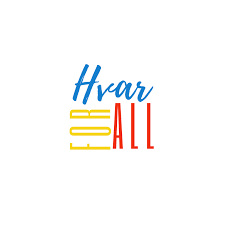 Hvar for all- održivost nagrađenog projekta1. Ciljevi i aktivnostiNastaviti nagrađeni projekt Hvar for all 2019.Potaknuti održivost samog projektaI dalje promicati važnost turizma za sve, pristupačnog turizmaIzraditi nove taktilne ploče destinacije Hvar za slijepe i slabovidne turiste2. Namjena aktivnostiZa učenike fakultativnog predmeta Promocija turističke destinacije3. Nositelji aktivnostiSanda Stančić, Vesna Barbarić4. Način realizacijeDogovoriti s Gradom i TZ-om lokacije postavljanja pločeDefinirati izgled ploča i naručiti kod dobavljačaPostaviti ploče na frekventna mjesta u gradu5. Vremenik aktivnostiDo kraja prosinca 2021.6. Troškovnik aktivnosti9.000,00 kn, Ministarstvo turizma i sporta RH7. Način vrednovanja i korištenje rezultataOcjenska rešetka fakultativne nastaveKroz rad stručnih vijećaMini projektSVJETSKI DAN TURIZMA 2021. „Turizam za uključivi rast“(World Tourism Day 2021: Tourism for Inclusive Growth)1. Ciljevi i aktivnostiOsvijestiti učenike o važnosti obilježavanja Svjetskog dana turizma, posebice u neizvjesnom kontekstu obilježenom razvojem pandemije COVID-19Sudjelovati -uključiti se u ovogodišnje obilježavanje Svjetskog dana turizma , s temom „Turizam za uključivi rast“, u organizaciji UNWTO2. Namjena aktivnostipromicanje održivog i odgovornog turizma koji, proveden na načelima socijalne i ekonomske pravde, uz puno poštivanje okoliša i kulturâ prepoznaje središnju ulogu lokalne zajednicepredstaviti potencijal turizma za stvaranje radnih mjesta i zbližavanje zajednicaIzraditi fotografije i videozapise visoke rezolucije koji najbolje prikazuju čitav lanac vrijednosti, od proizvođača suvenira, preko menadžera hostela do turističkih vodiča. Na taj način želi se naglasiti moć turizma koji generira rast i pozitivnu transformaciju koju je pokrenuo za ljude.3. Nositelji aktivnostiSanda Stančić Fakultativna grupa Promocija turističke destinacije4. Način realizacijePrikupiti fotografije ili video zapise i poslati na službeni e-mail Svjetske turističke organizacije (UNWTO), s temom:    Radnici turističkog sektora    Lokalne zajednice    Putnici koji se uključuju u lokalne aktivnosti i događaje    Kvaliteta fotografija: najmanje 300 dpi.    Videozapisi: ne dulji od jedne minute, najmanje 1080p.Fotografije naših učenika bit će također objavljene na facebook stranici Škole5. Vremenik aktivnostiRujan 2021.6. Troškovnik aktivnostiNema troškova7. Način vrednovanja i korištenje rezultataOcjenska rešetka fakultativne nastaveKroz rad stručnog aktiva, stručnih vijeća i nastavničkog vijećaObjava na službenim stranicama UNWTO i stranicama ŠkoleRADIONICERadionice  poduzetništva s Michaelom Freerom1. Ciljevi i aktivnostiRazvijanje poduzetničkog duha mladihOsvijestiti o važnosti poduzetništva, napose društvenog poduzetništvaPredstaviti mladima pojam društvenog poduzetništva i utjecaj na lokalnu zajednicuPrimijeniti znanje engleskog jezika u poslovnom svijetu 2. Namjena aktivnostiUčenici prvih razreda i svi ostali zainteresirani učenici 3. Nositelji aktivnostiVoditelj radionica u Školi (na engleskom jeziku): Michael Freer, društveni poduzetnikKoordinatorica u Školi: Sanda Stančić4. Način realizacijeRadionice na različitim poduzetničkim (ekonomskim) temama, na engleskom i hrvatskom jeziku, jednom mjesečno u školi5. Vremenik aktivnostiTijekom nastavne godine, jedanput mjesečno6. Troškovnik aktivnostiNema troškova7. Način vrednovanja i korištenje rezultataKroz rad stručnih vijećaTerenska nastavaPosjet Botaničkom vrtu Prirodoslovno-matematičkog fakulteta u Splitu1. Ciljevi aktivnosti Upoznati učenike s različitim biljnim vrstama i njihovim ljekovitim svojstvima. 2. Namjena aktivnosti Omogućiti učenicima lakše usvajanje znanja o biljnim vrstama koje koristimo u prehrani. 3. Nositelji aktivnosti i njihova odgovornost Kristina Ćubić, Ivana Vojković, Vatroslav Lozić, suradnja s kolegama iz kuharstva4. Način realizacije aktivnosti Posjet botančkom vrtu uz organizirano vođenje po vrtu.5. Vremenik aktivnosti Proljeće školske godine 2021./2022. 6. Detaljan troškovnik aktivnostiTrajektne karte. 7. Način vrednovanja i način korištenja rezultata vrednovanjaSumativno i formativno vrednovanje kroz ocjensku rešetku, seminarski rad i tablice učeničkog vrednovanja i samovrednovanja. Terenska nastavaPrikupljanje ljekovitog i aromatičnog bilja1. Ciljevi aktivnosti Upoznati učenike s različitim biljnim vrstama i njihovim ljekovitim svojstvima. 2. Namjena aktivnosti Omogućiti učenicima lakše usvajanje znanja o biljnim vrstama koje koristimo u prehrani. 3. Nositelji aktivnosti i njihova odgovornost Kristina Ćubić, Ivana Vojković, Vatroslav Lozić, suradnja s kolegama iz kuharstva4. Način realizacije aktivnosti Terenska nastava.5. Vremenik aktivnosti Proljeće školske godine 2021./2022. 6. Detaljan troškovnik aktivnostiNema predviđenih troškova. 7. Način vrednovanja i način korištenja rezultata vrednovanjaSumativno i formativno vrednovanje kroz ocjensku rešetku, seminarski rad i tablice učeničkog vrednovanja i samovrednovanja. 